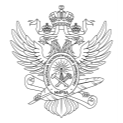 МИНОБРНАУКИ РОССИИМИНОБРНАУКИ РОССИИМИНОБРНАУКИ РОССИИМИНОБРНАУКИ РОССИИМИНОБРНАУКИ РОССИИМИНОБРНАУКИ РОССИИМИНОБРНАУКИ РОССИИМИНОБРНАУКИ РОССИИМИНОБРНАУКИ РОССИИМИНОБРНАУКИ РОССИИМИНОБРНАУКИ РОССИИМИНОБРНАУКИ РОССИИМИНОБРНАУКИ РОССИИМИНОБРНАУКИ РОССИИМИНОБРНАУКИ РОССИИМИНОБРНАУКИ РОССИИМИНОБРНАУКИ РОССИИМИНОБРНАУКИ РОССИИМИНОБРНАУКИ РОССИИМИНОБРНАУКИ РОССИИМИНОБРНАУКИ РОССИИМИНОБРНАУКИ РОССИИФедеральное государственное бюджетное образовательное учреждениевысшего образования«МИРЭА – Российский технологический университет»Федеральное государственное бюджетное образовательное учреждениевысшего образования«МИРЭА – Российский технологический университет»Федеральное государственное бюджетное образовательное учреждениевысшего образования«МИРЭА – Российский технологический университет»Федеральное государственное бюджетное образовательное учреждениевысшего образования«МИРЭА – Российский технологический университет»Федеральное государственное бюджетное образовательное учреждениевысшего образования«МИРЭА – Российский технологический университет»Федеральное государственное бюджетное образовательное учреждениевысшего образования«МИРЭА – Российский технологический университет»Федеральное государственное бюджетное образовательное учреждениевысшего образования«МИРЭА – Российский технологический университет»Федеральное государственное бюджетное образовательное учреждениевысшего образования«МИРЭА – Российский технологический университет»Федеральное государственное бюджетное образовательное учреждениевысшего образования«МИРЭА – Российский технологический университет»Федеральное государственное бюджетное образовательное учреждениевысшего образования«МИРЭА – Российский технологический университет»Федеральное государственное бюджетное образовательное учреждениевысшего образования«МИРЭА – Российский технологический университет»Федеральное государственное бюджетное образовательное учреждениевысшего образования«МИРЭА – Российский технологический университет»Федеральное государственное бюджетное образовательное учреждениевысшего образования«МИРЭА – Российский технологический университет»Федеральное государственное бюджетное образовательное учреждениевысшего образования«МИРЭА – Российский технологический университет»Федеральное государственное бюджетное образовательное учреждениевысшего образования«МИРЭА – Российский технологический университет»Федеральное государственное бюджетное образовательное учреждениевысшего образования«МИРЭА – Российский технологический университет»Федеральное государственное бюджетное образовательное учреждениевысшего образования«МИРЭА – Российский технологический университет»Федеральное государственное бюджетное образовательное учреждениевысшего образования«МИРЭА – Российский технологический университет»Федеральное государственное бюджетное образовательное учреждениевысшего образования«МИРЭА – Российский технологический университет»Федеральное государственное бюджетное образовательное учреждениевысшего образования«МИРЭА – Российский технологический университет»Федеральное государственное бюджетное образовательное учреждениевысшего образования«МИРЭА – Российский технологический университет»Федеральное государственное бюджетное образовательное учреждениевысшего образования«МИРЭА – Российский технологический университет»Институт технологий управленияИнститут технологий управленияИнститут технологий управленияИнститут технологий управленияИнститут технологий управленияИнститут технологий управленияИнститут технологий управленияИнститут технологий управленияИнститут технологий управленияИнститут технологий управленияИнститут технологий управленияИнститут технологий управленияИнститут технологий управленияИнститут технологий управленияИнститут технологий управленияИнститут технологий управленияИнститут технологий управленияИнститут технологий управленияИнститут технологий управленияИнститут технологий управленияИнститут технологий управленияИнститут технологий управленияУТВЕРЖДАЮУТВЕРЖДАЮУТВЕРЖДАЮУТВЕРЖДАЮУТВЕРЖДАЮУТВЕРЖДАЮУТВЕРЖДАЮИ.о. директора ИТУИ.о. директора ИТУИ.о. директора ИТУИ.о. директора ИТУИ.о. директора ИТУИ.о. директора ИТУИ.о. директора ИТУ_______________ Гайдамашко И.В._______________ Гайдамашко И.В._______________ Гайдамашко И.В._______________ Гайдамашко И.В._______________ Гайдамашко И.В._______________ Гайдамашко И.В._______________ Гайдамашко И.В.«___»  ___________ 2021 г.«___»  ___________ 2021 г.«___»  ___________ 2021 г.«___»  ___________ 2021 г.«___»  ___________ 2021 г.«___»  ___________ 2021 г.«___»  ___________ 2021 г.Рабочая программа практикиРабочая программа практикиРабочая программа практикиРабочая программа практикиРабочая программа практикиРабочая программа практикиРабочая программа практикиРабочая программа практикиРабочая программа практикиРабочая программа практикиРабочая программа практикиРабочая программа практикиРабочая программа практикиРабочая программа практикиРабочая программа практикиРабочая программа практикиРабочая программа практикиРабочая программа практикиРабочая программа практикиРабочая программа практикиРабочая программа практикиРабочая программа практикиУчебная практикаУчебная практикаУчебная практикаУчебная практикаУчебная практикаУчебная практикаУчебная практикаУчебная практикаУчебная практикаУчебная практикаУчебная практикаУчебная практикаУчебная практикаУчебная практикаУчебная практикаУчебная практикаУчебная практикаУчебная практикаУчебная практикаУчебная практикаУчебная практикаУчебная практикаОзнакомительная практикаОзнакомительная практикаОзнакомительная практикаОзнакомительная практикаОзнакомительная практикаОзнакомительная практикаОзнакомительная практикаОзнакомительная практикаОзнакомительная практикаОзнакомительная практикаОзнакомительная практикаОзнакомительная практикаОзнакомительная практикаОзнакомительная практикаОзнакомительная практикаОзнакомительная практикаОзнакомительная практикаОзнакомительная практикаОзнакомительная практикаОзнакомительная практикаОзнакомительная практикаОзнакомительная практикаЧитающее подразделениеЧитающее подразделениеЧитающее подразделениеЧитающее подразделениеЧитающее подразделениеЧитающее подразделениекафедра информационных технологий в государственном управлениикафедра информационных технологий в государственном управлениикафедра информационных технологий в государственном управлениикафедра информационных технологий в государственном управлениикафедра информационных технологий в государственном управлениикафедра информационных технологий в государственном управлениикафедра информационных технологий в государственном управлениикафедра информационных технологий в государственном управлениикафедра информационных технологий в государственном управлениикафедра информационных технологий в государственном управлениикафедра информационных технологий в государственном управлениикафедра информационных технологий в государственном управлениикафедра информационных технологий в государственном управлениикафедра информационных технологий в государственном управлениикафедра информационных технологий в государственном управлениикафедра информационных технологий в государственном управлениикафедра информационных технологий в государственном управлениикафедра информационных технологий в государственном управлениикафедра информационных технологий в государственном управлениикафедра информационных технологий в государственном управлениикафедра информационных технологий в государственном управлениикафедра информационных технологий в государственном управлениикафедра информационных технологий в государственном управлениикафедра информационных технологий в государственном управлениикафедра информационных технологий в государственном управлениикафедра информационных технологий в государственном управленииНаправлениеНаправлениеНаправлениеНаправлениеНаправлениеНаправлениеНаправление38.03.05 Бизнес-информатика38.03.05 Бизнес-информатика38.03.05 Бизнес-информатика38.03.05 Бизнес-информатика38.03.05 Бизнес-информатика38.03.05 Бизнес-информатика38.03.05 Бизнес-информатика38.03.05 Бизнес-информатика38.03.05 Бизнес-информатика38.03.05 Бизнес-информатика38.03.05 Бизнес-информатика38.03.05 Бизнес-информатика38.03.05 Бизнес-информатикаНаправленностьНаправленностьНаправленностьНаправленностьНаправленностьНаправленностьНаправленностьАрхитектура предприятияАрхитектура предприятияАрхитектура предприятияАрхитектура предприятияАрхитектура предприятияАрхитектура предприятияАрхитектура предприятияАрхитектура предприятияАрхитектура предприятияАрхитектура предприятияАрхитектура предприятияАрхитектура предприятияАрхитектура предприятияКвалификацияКвалификацияКвалификацияКвалификацияКвалификациябакалаврбакалаврбакалаврбакалаврбакалаврбакалаврбакалаврбакалаврбакалаврбакалаврбакалаврбакалаврбакалаврФорма обученияФорма обученияФорма обученияФорма обученияФорма обученияочнаяочнаяочнаяочнаяочнаяочнаяочнаяочнаяочнаяочнаяОбщая трудоемкостьОбщая трудоемкостьОбщая трудоемкостьОбщая трудоемкость3 з.е.3 з.е.3 з.е.3 з.е.3 з.е.3 з.е.3 з.е.3 з.е.3 з.е.3 з.е.Распределение часов дисциплины и форм промежуточной аттестации по семестрамРаспределение часов дисциплины и форм промежуточной аттестации по семестрамРаспределение часов дисциплины и форм промежуточной аттестации по семестрамРаспределение часов дисциплины и форм промежуточной аттестации по семестрамРаспределение часов дисциплины и форм промежуточной аттестации по семестрамРаспределение часов дисциплины и форм промежуточной аттестации по семестрамРаспределение часов дисциплины и форм промежуточной аттестации по семестрамРаспределение часов дисциплины и форм промежуточной аттестации по семестрамРаспределение часов дисциплины и форм промежуточной аттестации по семестрамРаспределение часов дисциплины и форм промежуточной аттестации по семестрамРаспределение часов дисциплины и форм промежуточной аттестации по семестрамРаспределение часов дисциплины и форм промежуточной аттестации по семестрамРаспределение часов дисциплины и форм промежуточной аттестации по семестрамРаспределение часов дисциплины и форм промежуточной аттестации по семестрамРаспределение часов дисциплины и форм промежуточной аттестации по семестрамРаспределение часов дисциплины и форм промежуточной аттестации по семестрамРаспределение часов дисциплины и форм промежуточной аттестации по семестрамРаспределение часов дисциплины и форм промежуточной аттестации по семестрамРаспределение часов дисциплины и форм промежуточной аттестации по семестрамРаспределение часов дисциплины и форм промежуточной аттестации по семестрамРаспределение часов дисциплины и форм промежуточной аттестации по семестрамРаспределение часов дисциплины и форм промежуточной аттестации по семестрамСеместрСеместрЗачётные единицыРаспределение часовРаспределение часовРаспределение часовРаспределение часовРаспределение часовРаспределение часовРаспределение часовРаспределение часовРаспределение часовРаспределение часовРаспределение часовРаспределение часовРаспределение часовРаспределение часовРаспределение часовФормы промежуточной аттестацииФормы промежуточной аттестацииФормы промежуточной аттестацииСеместрСеместрЗачётные единицыВсегоЛекцииЛекцииЛекцииЛекцииЛабораторныеЛабораторныеЛабораторныеПрактическиеСамостоятельная работаСамостоятельная работаКонтактная работа в период практики и (или) аттестацииКонтактная работа в период практики и (или) аттестацииКонтактная работа в период практики и (или) аттестацииКонтрольФормы промежуточной аттестацииФормы промежуточной аттестацииФормы промежуточной аттестации4431080000000054,2554,2536363617,75Зачет с оценкойЗачет с оценкойЗачет с оценкойиз них на практ. подготовкуиз них на практ. подготовкуиз них на практ. подготовкуиз них на практ. подготовку0000000027270000Москва 2021Москва 2021Москва 2021Москва 2021Москва 2021Москва 2021Москва 2021УП: 38.03.05_АП_ИТУ_2021.plxУП: 38.03.05_АП_ИТУ_2021.plxстр. 2Программу составил(и):старший преподаватель, Жигалов О.С. _________________старший преподаватель, Жигалов О.С. _________________старший преподаватель, Жигалов О.С. _________________старший преподаватель, Жигалов О.С. _________________старший преподаватель, Жигалов О.С. _________________Рабочая программа практикиРабочая программа практикиРабочая программа практикиОзнакомительная практикаОзнакомительная практикаОзнакомительная практикаОзнакомительная практикаОзнакомительная практикаразработана в соответствии с ФГОС ВО:разработана в соответствии с ФГОС ВО:разработана в соответствии с ФГОС ВО:Федеральный государственный образовательный стандарт высшего образования - бакалавриат по направлению подготовки 38.03.05 Бизнес-информатика (приказ Минобрнауки России от 29.07.2020 г. № 838)Федеральный государственный образовательный стандарт высшего образования - бакалавриат по направлению подготовки 38.03.05 Бизнес-информатика (приказ Минобрнауки России от 29.07.2020 г. № 838)Федеральный государственный образовательный стандарт высшего образования - бакалавриат по направлению подготовки 38.03.05 Бизнес-информатика (приказ Минобрнауки России от 29.07.2020 г. № 838)Федеральный государственный образовательный стандарт высшего образования - бакалавриат по направлению подготовки 38.03.05 Бизнес-информатика (приказ Минобрнауки России от 29.07.2020 г. № 838)Федеральный государственный образовательный стандарт высшего образования - бакалавриат по направлению подготовки 38.03.05 Бизнес-информатика (приказ Минобрнауки России от 29.07.2020 г. № 838)составлена на основании учебного плана:составлена на основании учебного плана:составлена на основании учебного плана:направление: 38.03.05 Бизнес-информатиканаправленность: «Архитектура предприятия»направление: 38.03.05 Бизнес-информатиканаправленность: «Архитектура предприятия»направление: 38.03.05 Бизнес-информатиканаправленность: «Архитектура предприятия»направление: 38.03.05 Бизнес-информатиканаправленность: «Архитектура предприятия»направление: 38.03.05 Бизнес-информатиканаправленность: «Архитектура предприятия»Рабочая программа одобрена на заседании кафедрыРабочая программа одобрена на заседании кафедрыРабочая программа одобрена на заседании кафедрыРабочая программа одобрена на заседании кафедрыРабочая программа одобрена на заседании кафедрыкафедра информационных технологий в государственном управлениикафедра информационных технологий в государственном управлениикафедра информационных технологий в государственном управлениикафедра информационных технологий в государственном управлениикафедра информационных технологий в государственном управленииПротокол от 26.08.2021 № 1Зав. кафедрой Сороко А.В. ___________________Протокол от 26.08.2021 № 1Зав. кафедрой Сороко А.В. ___________________Протокол от 26.08.2021 № 1Зав. кафедрой Сороко А.В. ___________________Протокол от 26.08.2021 № 1Зав. кафедрой Сороко А.В. ___________________Протокол от 26.08.2021 № 1Зав. кафедрой Сороко А.В. ___________________УП: 38.03.05_АП_ИТУ_2021.plxУП: 38.03.05_АП_ИТУ_2021.plxстр. 3Визирование РПД для исполнения в очередном учебном годуВизирование РПД для исполнения в очередном учебном годуВизирование РПД для исполнения в очередном учебном годуВизирование РПД для исполнения в очередном учебном годуВизирование РПД для исполнения в очередном учебном годуРабочая программа пересмотрена, обсуждена и одобрена для исполнения в 2022-2023 учебном году на заседании кафедрыРабочая программа пересмотрена, обсуждена и одобрена для исполнения в 2022-2023 учебном году на заседании кафедрыРабочая программа пересмотрена, обсуждена и одобрена для исполнения в 2022-2023 учебном году на заседании кафедрыРабочая программа пересмотрена, обсуждена и одобрена для исполнения в 2022-2023 учебном году на заседании кафедрыРабочая программа пересмотрена, обсуждена и одобрена для исполнения в 2022-2023 учебном году на заседании кафедрыкафедра информационных технологий в государственном управлениикафедра информационных технологий в государственном управлениикафедра информационных технологий в государственном управлениикафедра информационных технологий в государственном управлениикафедра информационных технологий в государственном управленииПротокол от  __ __________ 2022 г.  №  __Зав. кафедрой ____________________   ____________________Протокол от  __ __________ 2022 г.  №  __Зав. кафедрой ____________________   ____________________Протокол от  __ __________ 2022 г.  №  __Зав. кафедрой ____________________   ____________________Протокол от  __ __________ 2022 г.  №  __Зав. кафедрой ____________________   ____________________Подпись                                Расшифровка подписиПодпись                                Расшифровка подписиПодпись                                Расшифровка подписиПодпись                                Расшифровка подписиВизирование РПД для исполнения в очередном учебном годуВизирование РПД для исполнения в очередном учебном годуВизирование РПД для исполнения в очередном учебном годуВизирование РПД для исполнения в очередном учебном годуВизирование РПД для исполнения в очередном учебном годуРабочая программа пересмотрена, обсуждена и одобрена для исполнения в 2023-2024 учебном году на заседании кафедрыРабочая программа пересмотрена, обсуждена и одобрена для исполнения в 2023-2024 учебном году на заседании кафедрыРабочая программа пересмотрена, обсуждена и одобрена для исполнения в 2023-2024 учебном году на заседании кафедрыРабочая программа пересмотрена, обсуждена и одобрена для исполнения в 2023-2024 учебном году на заседании кафедрыРабочая программа пересмотрена, обсуждена и одобрена для исполнения в 2023-2024 учебном году на заседании кафедрыкафедра информационных технологий в государственном управлениикафедра информационных технологий в государственном управлениикафедра информационных технологий в государственном управлениикафедра информационных технологий в государственном управлениикафедра информационных технологий в государственном управленииПротокол от  __ __________ 2023 г.  №  __Зав. кафедрой ____________________   ____________________Протокол от  __ __________ 2023 г.  №  __Зав. кафедрой ____________________   ____________________Протокол от  __ __________ 2023 г.  №  __Зав. кафедрой ____________________   ____________________Протокол от  __ __________ 2023 г.  №  __Зав. кафедрой ____________________   ____________________Подпись                                Расшифровка подписиПодпись                                Расшифровка подписиВизирование РПД для исполнения в очередном учебном годуВизирование РПД для исполнения в очередном учебном годуВизирование РПД для исполнения в очередном учебном годуВизирование РПД для исполнения в очередном учебном годуВизирование РПД для исполнения в очередном учебном годуРабочая программа пересмотрена, обсуждена и одобрена для исполнения в 2024-2025 учебном году на заседании кафедрыРабочая программа пересмотрена, обсуждена и одобрена для исполнения в 2024-2025 учебном году на заседании кафедрыРабочая программа пересмотрена, обсуждена и одобрена для исполнения в 2024-2025 учебном году на заседании кафедрыРабочая программа пересмотрена, обсуждена и одобрена для исполнения в 2024-2025 учебном году на заседании кафедрыРабочая программа пересмотрена, обсуждена и одобрена для исполнения в 2024-2025 учебном году на заседании кафедрыкафедра информационных технологий в государственном управлениикафедра информационных технологий в государственном управлениикафедра информационных технологий в государственном управлениикафедра информационных технологий в государственном управлениикафедра информационных технологий в государственном управленииПротокол от  __ __________ 2024 г.  №  __Зав. кафедрой ____________________   ____________________Протокол от  __ __________ 2024 г.  №  __Зав. кафедрой ____________________   ____________________Протокол от  __ __________ 2024 г.  №  __Зав. кафедрой ____________________   ____________________Протокол от  __ __________ 2024 г.  №  __Зав. кафедрой ____________________   ____________________Подпись                                Расшифровка подписиПодпись                                Расшифровка подписиВизирование РПД для исполнения в очередном учебном годуВизирование РПД для исполнения в очередном учебном годуВизирование РПД для исполнения в очередном учебном годуВизирование РПД для исполнения в очередном учебном годуВизирование РПД для исполнения в очередном учебном годуРабочая программа пересмотрена, обсуждена и одобрена для исполнения в 2025-2026 учебном году на заседании кафедрыРабочая программа пересмотрена, обсуждена и одобрена для исполнения в 2025-2026 учебном году на заседании кафедрыРабочая программа пересмотрена, обсуждена и одобрена для исполнения в 2025-2026 учебном году на заседании кафедрыРабочая программа пересмотрена, обсуждена и одобрена для исполнения в 2025-2026 учебном году на заседании кафедрыРабочая программа пересмотрена, обсуждена и одобрена для исполнения в 2025-2026 учебном году на заседании кафедрыкафедра информационных технологий в государственном управлениикафедра информационных технологий в государственном управлениикафедра информационных технологий в государственном управлениикафедра информационных технологий в государственном управлениикафедра информационных технологий в государственном управленииПротокол от  __ __________ 2025 г.  №  __Зав. кафедрой ____________________   ____________________Протокол от  __ __________ 2025 г.  №  __Зав. кафедрой ____________________   ____________________Протокол от  __ __________ 2025 г.  №  __Зав. кафедрой ____________________   ____________________Протокол от  __ __________ 2025 г.  №  __Зав. кафедрой ____________________   ____________________Подпись                                Расшифровка подписиПодпись                                Расшифровка подписиУП: 38.03.05_АП_ИТУ_2021.plxУП: 38.03.05_АП_ИТУ_2021.plxУП: 38.03.05_АП_ИТУ_2021.plxУП: 38.03.05_АП_ИТУ_2021.plxстр. 41. ЦЕЛИ ОСВОЕНИЯ ПРАКТИКИ1. ЦЕЛИ ОСВОЕНИЯ ПРАКТИКИ1. ЦЕЛИ ОСВОЕНИЯ ПРАКТИКИ1. ЦЕЛИ ОСВОЕНИЯ ПРАКТИКИ1. ЦЕЛИ ОСВОЕНИЯ ПРАКТИКИ1. ЦЕЛИ ОСВОЕНИЯ ПРАКТИКИ«Ознакомительная практика» имеет своей целью сформировать, закрепить и развить практические навыки и компетенции, предусмотренные данной рабочей программой в соответствии с требованиями ФГОС ВО по направлению подготовки 38.03.05 Бизнес- информатика с учетом специфики направленности подготовки – «Архитектура предприятия».Практическая подготовка при проведении практики организуется путем непосредственного выполнения обучающимися определенных видов работ, связанных с будущей профессиональной деятельностью.«Ознакомительная практика» имеет своей целью сформировать, закрепить и развить практические навыки и компетенции, предусмотренные данной рабочей программой в соответствии с требованиями ФГОС ВО по направлению подготовки 38.03.05 Бизнес- информатика с учетом специфики направленности подготовки – «Архитектура предприятия».Практическая подготовка при проведении практики организуется путем непосредственного выполнения обучающимися определенных видов работ, связанных с будущей профессиональной деятельностью.«Ознакомительная практика» имеет своей целью сформировать, закрепить и развить практические навыки и компетенции, предусмотренные данной рабочей программой в соответствии с требованиями ФГОС ВО по направлению подготовки 38.03.05 Бизнес- информатика с учетом специфики направленности подготовки – «Архитектура предприятия».Практическая подготовка при проведении практики организуется путем непосредственного выполнения обучающимися определенных видов работ, связанных с будущей профессиональной деятельностью.«Ознакомительная практика» имеет своей целью сформировать, закрепить и развить практические навыки и компетенции, предусмотренные данной рабочей программой в соответствии с требованиями ФГОС ВО по направлению подготовки 38.03.05 Бизнес- информатика с учетом специфики направленности подготовки – «Архитектура предприятия».Практическая подготовка при проведении практики организуется путем непосредственного выполнения обучающимися определенных видов работ, связанных с будущей профессиональной деятельностью.«Ознакомительная практика» имеет своей целью сформировать, закрепить и развить практические навыки и компетенции, предусмотренные данной рабочей программой в соответствии с требованиями ФГОС ВО по направлению подготовки 38.03.05 Бизнес- информатика с учетом специфики направленности подготовки – «Архитектура предприятия».Практическая подготовка при проведении практики организуется путем непосредственного выполнения обучающимися определенных видов работ, связанных с будущей профессиональной деятельностью.«Ознакомительная практика» имеет своей целью сформировать, закрепить и развить практические навыки и компетенции, предусмотренные данной рабочей программой в соответствии с требованиями ФГОС ВО по направлению подготовки 38.03.05 Бизнес- информатика с учетом специфики направленности подготовки – «Архитектура предприятия».Практическая подготовка при проведении практики организуется путем непосредственного выполнения обучающимися определенных видов работ, связанных с будущей профессиональной деятельностью.2. МЕСТО ПРАКТИКИ В СТРУКТУРЕ ОБРАЗОВАТЕЛЬНОЙ ПРОГРАММЫ2. МЕСТО ПРАКТИКИ В СТРУКТУРЕ ОБРАЗОВАТЕЛЬНОЙ ПРОГРАММЫ2. МЕСТО ПРАКТИКИ В СТРУКТУРЕ ОБРАЗОВАТЕЛЬНОЙ ПРОГРАММЫ2. МЕСТО ПРАКТИКИ В СТРУКТУРЕ ОБРАЗОВАТЕЛЬНОЙ ПРОГРАММЫ2. МЕСТО ПРАКТИКИ В СТРУКТУРЕ ОБРАЗОВАТЕЛЬНОЙ ПРОГРАММЫ2. МЕСТО ПРАКТИКИ В СТРУКТУРЕ ОБРАЗОВАТЕЛЬНОЙ ПРОГРАММЫНаправление:38.03.05 Бизнес-информатика38.03.05 Бизнес-информатика38.03.05 Бизнес-информатика38.03.05 Бизнес-информатика38.03.05 Бизнес-информатика38.03.05 Бизнес-информатикаНаправленность:Архитектура предприятияАрхитектура предприятияАрхитектура предприятияАрхитектура предприятияАрхитектура предприятияАрхитектура предприятияБлок:ПрактикаПрактикаПрактикаПрактикаПрактикаПрактикаЧасть:Часть, формируемая участниками образовательных отношенийЧасть, формируемая участниками образовательных отношенийЧасть, формируемая участниками образовательных отношенийЧасть, формируемая участниками образовательных отношенийЧасть, формируемая участниками образовательных отношенийЧасть, формируемая участниками образовательных отношенийОбщая трудоемкость:3 з.е. (108 акад. час.).3 з.е. (108 акад. час.).3 з.е. (108 акад. час.).3 з.е. (108 акад. час.).3 з.е. (108 акад. час.).3 з.е. (108 акад. час.).3. ТИП, ВИД И СПОСОБ ПРОВЕДЕНИЯ ПРАКТИКИ3. ТИП, ВИД И СПОСОБ ПРОВЕДЕНИЯ ПРАКТИКИ3. ТИП, ВИД И СПОСОБ ПРОВЕДЕНИЯ ПРАКТИКИ3. ТИП, ВИД И СПОСОБ ПРОВЕДЕНИЯ ПРАКТИКИ3. ТИП, ВИД И СПОСОБ ПРОВЕДЕНИЯ ПРАКТИКИ3. ТИП, ВИД И СПОСОБ ПРОВЕДЕНИЯ ПРАКТИКИВид практики:Учебная практикаУчебная практикаУчебная практикаУчебная практикаУчебная практикаУчебная практикаТип практики:Ознакомительная практикаОзнакомительная практикаОзнакомительная практикаОзнакомительная практикаОзнакомительная практикаОзнакомительная практикаСпособ (способы) проведения практики определяются в соответствии с федеральным государственным образовательным стандартом. В случае, если стандарт не регламентирует способ проведения практики, то она проводится стационарно.Способ (способы) проведения практики определяются в соответствии с федеральным государственным образовательным стандартом. В случае, если стандарт не регламентирует способ проведения практики, то она проводится стационарно.Способ (способы) проведения практики определяются в соответствии с федеральным государственным образовательным стандартом. В случае, если стандарт не регламентирует способ проведения практики, то она проводится стационарно.Способ (способы) проведения практики определяются в соответствии с федеральным государственным образовательным стандартом. В случае, если стандарт не регламентирует способ проведения практики, то она проводится стационарно.Способ (способы) проведения практики определяются в соответствии с федеральным государственным образовательным стандартом. В случае, если стандарт не регламентирует способ проведения практики, то она проводится стационарно.Способ (способы) проведения практики определяются в соответствии с федеральным государственным образовательным стандартом. В случае, если стандарт не регламентирует способ проведения практики, то она проводится стационарно.4.МЕСТО И ВРЕМЯ ПРОВЕДЕНИЯ ПРАКТИКИ4.МЕСТО И ВРЕМЯ ПРОВЕДЕНИЯ ПРАКТИКИ4.МЕСТО И ВРЕМЯ ПРОВЕДЕНИЯ ПРАКТИКИ4.МЕСТО И ВРЕМЯ ПРОВЕДЕНИЯ ПРАКТИКИ4.МЕСТО И ВРЕМЯ ПРОВЕДЕНИЯ ПРАКТИКИ4.МЕСТО И ВРЕМЯ ПРОВЕДЕНИЯ ПРАКТИКИ«Ознакомительная практика»  направления подготовки 38.03.05 Бизнес-информатика проводится на базе структурных подразделений РТУ МИРЭА или в организации, осуществляющей деятельность по профилю соответствующей образовательной программы (далее - профильная организация), в том числе в структурном подразделении профильной организации, предназначенном для проведения практической подготовки, на основании договора, заключаемого между образовательной организацией и профильной организацией.«Ознакомительная практика»  направления подготовки 38.03.05 Бизнес-информатика проводится на базе структурных подразделений РТУ МИРЭА или в организации, осуществляющей деятельность по профилю соответствующей образовательной программы (далее - профильная организация), в том числе в структурном подразделении профильной организации, предназначенном для проведения практической подготовки, на основании договора, заключаемого между образовательной организацией и профильной организацией.«Ознакомительная практика»  направления подготовки 38.03.05 Бизнес-информатика проводится на базе структурных подразделений РТУ МИРЭА или в организации, осуществляющей деятельность по профилю соответствующей образовательной программы (далее - профильная организация), в том числе в структурном подразделении профильной организации, предназначенном для проведения практической подготовки, на основании договора, заключаемого между образовательной организацией и профильной организацией.«Ознакомительная практика»  направления подготовки 38.03.05 Бизнес-информатика проводится на базе структурных подразделений РТУ МИРЭА или в организации, осуществляющей деятельность по профилю соответствующей образовательной программы (далее - профильная организация), в том числе в структурном подразделении профильной организации, предназначенном для проведения практической подготовки, на основании договора, заключаемого между образовательной организацией и профильной организацией.«Ознакомительная практика»  направления подготовки 38.03.05 Бизнес-информатика проводится на базе структурных подразделений РТУ МИРЭА или в организации, осуществляющей деятельность по профилю соответствующей образовательной программы (далее - профильная организация), в том числе в структурном подразделении профильной организации, предназначенном для проведения практической подготовки, на основании договора, заключаемого между образовательной организацией и профильной организацией.«Ознакомительная практика»  направления подготовки 38.03.05 Бизнес-информатика проводится на базе структурных подразделений РТУ МИРЭА или в организации, осуществляющей деятельность по профилю соответствующей образовательной программы (далее - профильная организация), в том числе в структурном подразделении профильной организации, предназначенном для проведения практической подготовки, на основании договора, заключаемого между образовательной организацией и профильной организацией.5. КОМПЕТЕНЦИИ ОБУЧАЮЩЕГОСЯ, ФОРМИРУЕМЫЕ В РЕЗУЛЬТАТЕ ОСВОЕНИЯ ПРАКТИКИ5. КОМПЕТЕНЦИИ ОБУЧАЮЩЕГОСЯ, ФОРМИРУЕМЫЕ В РЕЗУЛЬТАТЕ ОСВОЕНИЯ ПРАКТИКИ5. КОМПЕТЕНЦИИ ОБУЧАЮЩЕГОСЯ, ФОРМИРУЕМЫЕ В РЕЗУЛЬТАТЕ ОСВОЕНИЯ ПРАКТИКИ5. КОМПЕТЕНЦИИ ОБУЧАЮЩЕГОСЯ, ФОРМИРУЕМЫЕ В РЕЗУЛЬТАТЕ ОСВОЕНИЯ ПРАКТИКИ5. КОМПЕТЕНЦИИ ОБУЧАЮЩЕГОСЯ, ФОРМИРУЕМЫЕ В РЕЗУЛЬТАТЕ ОСВОЕНИЯ ПРАКТИКИ5. КОМПЕТЕНЦИИ ОБУЧАЮЩЕГОСЯ, ФОРМИРУЕМЫЕ В РЕЗУЛЬТАТЕ ОСВОЕНИЯ ПРАКТИКИВ результате освоения практики обучающийся должен овладеть компетенциями:В результате освоения практики обучающийся должен овладеть компетенциями:В результате освоения практики обучающийся должен овладеть компетенциями:В результате освоения практики обучающийся должен овладеть компетенциями:В результате освоения практики обучающийся должен овладеть компетенциями:В результате освоения практики обучающийся должен овладеть компетенциями:ПК-1 - Способен выявлять первоначальные требования заказчика в информационной системе ПК-1 - Способен выявлять первоначальные требования заказчика в информационной системе ПК-1 - Способен выявлять первоначальные требования заказчика в информационной системе ПК-1 - Способен выявлять первоначальные требования заказчика в информационной системе ПК-1 - Способен выявлять первоначальные требования заказчика в информационной системе ПК-1 - Способен выявлять первоначальные требования заказчика в информационной системе ПК-2 - Способен информировать заказчика о возможностях типовой информационной системы и вариантах ее модификации ПК-2 - Способен информировать заказчика о возможностях типовой информационной системы и вариантах ее модификации ПК-2 - Способен информировать заказчика о возможностях типовой информационной системы и вариантах ее модификации ПК-2 - Способен информировать заказчика о возможностях типовой информационной системы и вариантах ее модификации ПК-2 - Способен информировать заказчика о возможностях типовой информационной системы и вариантах ее модификации ПК-2 - Способен информировать заказчика о возможностях типовой информационной системы и вариантах ее модификации ПК-3 - Способен определять возможности достижения соответствия информационной системы первоначальным требованиям заказчика ПК-3 - Способен определять возможности достижения соответствия информационной системы первоначальным требованиям заказчика ПК-3 - Способен определять возможности достижения соответствия информационной системы первоначальным требованиям заказчика ПК-3 - Способен определять возможности достижения соответствия информационной системы первоначальным требованиям заказчика ПК-3 - Способен определять возможности достижения соответствия информационной системы первоначальным требованиям заказчика ПК-3 - Способен определять возможности достижения соответствия информационной системы первоначальным требованиям заказчика ПК-4 - Способен осуществлять контроль и инженерно-техническую поддержку подготовки коммерческого предложения заказчику на создание, поставку и ввод в эксплуатацию информационной системы ПК-4 - Способен осуществлять контроль и инженерно-техническую поддержку подготовки коммерческого предложения заказчику на создание, поставку и ввод в эксплуатацию информационной системы ПК-4 - Способен осуществлять контроль и инженерно-техническую поддержку подготовки коммерческого предложения заказчику на создание, поставку и ввод в эксплуатацию информационной системы ПК-4 - Способен осуществлять контроль и инженерно-техническую поддержку подготовки коммерческого предложения заказчику на создание, поставку и ввод в эксплуатацию информационной системы ПК-4 - Способен осуществлять контроль и инженерно-техническую поддержку подготовки коммерческого предложения заказчику на создание, поставку и ввод в эксплуатацию информационной системы ПК-4 - Способен осуществлять контроль и инженерно-техническую поддержку подготовки коммерческого предложения заказчику на создание, поставку и ввод в эксплуатацию информационной системы ПЛАНИРУЕМЫЕ РЕЗУЛЬТАТЫ ОБУЧЕНИЯ ПО ПРАКТИКЕ, ХАРАКТЕРИЗУЮЩИЕ ФОРМИРОВАНИЯ КОМПЕТЕНЦИЙПЛАНИРУЕМЫЕ РЕЗУЛЬТАТЫ ОБУЧЕНИЯ ПО ПРАКТИКЕ, ХАРАКТЕРИЗУЮЩИЕ ФОРМИРОВАНИЯ КОМПЕТЕНЦИЙПЛАНИРУЕМЫЕ РЕЗУЛЬТАТЫ ОБУЧЕНИЯ ПО ПРАКТИКЕ, ХАРАКТЕРИЗУЮЩИЕ ФОРМИРОВАНИЯ КОМПЕТЕНЦИЙПЛАНИРУЕМЫЕ РЕЗУЛЬТАТЫ ОБУЧЕНИЯ ПО ПРАКТИКЕ, ХАРАКТЕРИЗУЮЩИЕ ФОРМИРОВАНИЯ КОМПЕТЕНЦИЙПЛАНИРУЕМЫЕ РЕЗУЛЬТАТЫ ОБУЧЕНИЯ ПО ПРАКТИКЕ, ХАРАКТЕРИЗУЮЩИЕ ФОРМИРОВАНИЯ КОМПЕТЕНЦИЙПЛАНИРУЕМЫЕ РЕЗУЛЬТАТЫ ОБУЧЕНИЯ ПО ПРАКТИКЕ, ХАРАКТЕРИЗУЮЩИЕ ФОРМИРОВАНИЯ КОМПЕТЕНЦИЙУП: 38.03.05_АП_ИТУ_2021.plxстр. 5ПК-1 : Способен выявлять первоначальные требования заказчика в информационной системеПК-1 : Способен выявлять первоначальные требования заказчика в информационной системеПК-1 : Способен выявлять первоначальные требования заказчика в информационной системеПК-1.1  : Выявляет первоначальные требования заказчика к информационной системеПК-1.1  : Выявляет первоначальные требования заказчика к информационной системеПК-1.1  : Выявляет первоначальные требования заказчика к информационной системеЗнать:Знать:Знать:-  первоначальные требования заказчика к информационной системе-  первоначальные требования заказчика к информационной системе-  первоначальные требования заказчика к информационной системеУметь:Уметь:Уметь:-   отделять высокозначимые бизнес-процессы от нестратегических-   отделять высокозначимые бизнес-процессы от нестратегических-   отделять высокозначимые бизнес-процессы от нестратегическихВладеть:Владеть:Владеть:-  навыками создания модели бизнес-процесса-  навыками создания модели бизнес-процесса-  навыками создания модели бизнес-процессаПК-1.2  : Формализует требования заказчика к информационной системеПК-1.2  : Формализует требования заказчика к информационной системеПК-1.2  : Формализует требования заказчика к информационной системеЗнать:Знать:Знать:-  требования заказчика к информационной системе-  требования заказчика к информационной системе-  требования заказчика к информационной системеУметь:Уметь:Уметь:-  формализует требования заказчика к информационной системе-  формализует требования заказчика к информационной системе-  формализует требования заказчика к информационной системеВладеть:Владеть:Владеть:-  требованиями заказчика к информационной системе-  требованиями заказчика к информационной системе-  требованиями заказчика к информационной системеПК-2 : Способен информировать заказчика о возможностях типовой информационной системы и вариантах ее модификацииПК-2 : Способен информировать заказчика о возможностях типовой информационной системы и вариантах ее модификацииПК-2 : Способен информировать заказчика о возможностях типовой информационной системы и вариантах ее модификацииПК-2.1  : Сопоставляет требования заказчика с возможностями типовых информационных системПК-2.1  : Сопоставляет требования заказчика с возможностями типовых информационных системПК-2.1  : Сопоставляет требования заказчика с возможностями типовых информационных системЗнать:Знать:Знать:-  требования заказчика с возможностями типовых информационных систем-  требования заказчика с возможностями типовых информационных систем-  требования заказчика с возможностями типовых информационных системУметь:Уметь:Уметь:-  сопоставлять требования заказчика с возможностями типовых информационных систем-  сопоставлять требования заказчика с возможностями типовых информационных систем-  сопоставлять требования заказчика с возможностями типовых информационных системВладеть:Владеть:Владеть:-  требования заказчика с возможностями типовых информационных систем-  требования заказчика с возможностями типовых информационных систем-  требования заказчика с возможностями типовых информационных системПК-2.2  : Информирует заказчика о возможностях типовой информационной системы и вариантах ее модификации с учетом требований заказчикаПК-2.2  : Информирует заказчика о возможностях типовой информационной системы и вариантах ее модификации с учетом требований заказчикаПК-2.2  : Информирует заказчика о возможностях типовой информационной системы и вариантах ее модификации с учетом требований заказчикаЗнать:Знать:Знать:-  системы и вариантах ее модификации с учетом требований заказчика-  системы и вариантах ее модификации с учетом требований заказчика-  системы и вариантах ее модификации с учетом требований заказчикаУметь:Уметь:Уметь:-  информировать заказчика о возможностях типовой информационной системы и вариантах ее модификации с учетом требований заказчика-  информировать заказчика о возможностях типовой информационной системы и вариантах ее модификации с учетом требований заказчика-  информировать заказчика о возможностях типовой информационной системы и вариантах ее модификации с учетом требований заказчикаВладеть:Владеть:Владеть:-  Информирует заказчика о возможностях типовой информационной системы и вариантах ее модификации с учетом требований заказчика-  Информирует заказчика о возможностях типовой информационной системы и вариантах ее модификации с учетом требований заказчика-  Информирует заказчика о возможностях типовой информационной системы и вариантах ее модификации с учетом требований заказчикаПК-3 : Способен определять возможности достижения соответствия информационной системы первоначальным требованиям заказчикаПК-3 : Способен определять возможности достижения соответствия информационной системы первоначальным требованиям заказчикаПК-3 : Способен определять возможности достижения соответствия информационной системы первоначальным требованиям заказчикаПК-3.1  : Сопоставляет возможности информационной системы первоначальным требованиям заказчикаПК-3.1  : Сопоставляет возможности информационной системы первоначальным требованиям заказчикаПК-3.1  : Сопоставляет возможности информационной системы первоначальным требованиям заказчикаЗнать:Знать:Знать:-  возможности информационной системы первоначальным требованиям заказчика-  возможности информационной системы первоначальным требованиям заказчика-  возможности информационной системы первоначальным требованиям заказчикаУметь:Уметь:Уметь:-  сопоставляет возможности информационной системы первоначальным требованиям заказчика-  сопоставляет возможности информационной системы первоначальным требованиям заказчика-  сопоставляет возможности информационной системы первоначальным требованиям заказчикаВладеть:Владеть:Владеть:УП: 38.03.05_АП_ИТУ_2021.plxстр. 6-  информационной системы первоначальным требованиям заказчика-  информационной системы первоначальным требованиям заказчика-  информационной системы первоначальным требованиям заказчикаПК-3.2  : Определяет достижимость соответствия информационной системы первоначальным требованиям заказчикаПК-3.2  : Определяет достижимость соответствия информационной системы первоначальным требованиям заказчикаПК-3.2  : Определяет достижимость соответствия информационной системы первоначальным требованиям заказчикаЗнать:Знать:Знать:-  достижимость соответствия информационной системы первоначальным требованиям заказчика-  достижимость соответствия информационной системы первоначальным требованиям заказчика-  достижимость соответствия информационной системы первоначальным требованиям заказчикаУметь:Уметь:Уметь:-  определяет достижимость соответствия информационной системы первоначальным требованиям заказчика-  определяет достижимость соответствия информационной системы первоначальным требованиям заказчика-  определяет достижимость соответствия информационной системы первоначальным требованиям заказчикаВладеть:Владеть:Владеть:-  информационной системы первоначальным требованиям заказчика-  информационной системы первоначальным требованиям заказчика-  информационной системы первоначальным требованиям заказчикаПК-3.3  : Формирует команду для приведения информационной системы в соответствие требованиям и организует работу командыПК-3.3  : Формирует команду для приведения информационной системы в соответствие требованиям и организует работу командыПК-3.3  : Формирует команду для приведения информационной системы в соответствие требованиям и организует работу командыЗнать:Знать:Знать:-  команду для приведения информационной системы в соответствие требованиям и организуетработу команды-  команду для приведения информационной системы в соответствие требованиям и организуетработу команды-  команду для приведения информационной системы в соответствие требованиям и организуетработу командыУметь:Уметь:Уметь:-  формирует команду для приведения информационной системы в соответствие требованиям и организуетработу команды-  формирует команду для приведения информационной системы в соответствие требованиям и организуетработу команды-  формирует команду для приведения информационной системы в соответствие требованиям и организуетработу командыВладеть:Владеть:Владеть:-  информационной системы в соответствие требованиям и организует работу команды-  информационной системы в соответствие требованиям и организует работу команды-  информационной системы в соответствие требованиям и организует работу командыПК-4 : Способен осуществлять контроль и инженерно-техническую поддержку подготовки коммерческого предложения заказчику на создание, поставку и ввод в эксплуатацию информационной системыПК-4 : Способен осуществлять контроль и инженерно-техническую поддержку подготовки коммерческого предложения заказчику на создание, поставку и ввод в эксплуатацию информационной системыПК-4 : Способен осуществлять контроль и инженерно-техническую поддержку подготовки коммерческого предложения заказчику на создание, поставку и ввод в эксплуатацию информационной системыПК-4.1  : Осуществляет контроль подготовки коммерческого предложения заказчику на создание, поставку и ввод в эксплуатацию информационной системыПК-4.1  : Осуществляет контроль подготовки коммерческого предложения заказчику на создание, поставку и ввод в эксплуатацию информационной системыПК-4.1  : Осуществляет контроль подготовки коммерческого предложения заказчику на создание, поставку и ввод в эксплуатацию информационной системыЗнать:Знать:Знать:-  контроль подготовки коммерческого предложения заказчику на создание, поставку и ввод в эксплуатацию информационной системы-  контроль подготовки коммерческого предложения заказчику на создание, поставку и ввод в эксплуатацию информационной системы-  контроль подготовки коммерческого предложения заказчику на создание, поставку и ввод в эксплуатацию информационной системыУметь:Уметь:Уметь:-  осуществляет контроль подготовки коммерческого предложения заказчику на создание, поставку и ввод в эксплуатацию информационной системы-  осуществляет контроль подготовки коммерческого предложения заказчику на создание, поставку и ввод в эксплуатацию информационной системы-  осуществляет контроль подготовки коммерческого предложения заказчику на создание, поставку и ввод в эксплуатацию информационной системыВладеть:Владеть:Владеть:-  предложения заказчику на создание, поставку и ввод в эксплуатацию информационной системы-  предложения заказчику на создание, поставку и ввод в эксплуатацию информационной системы-  предложения заказчику на создание, поставку и ввод в эксплуатацию информационной системыПК-4.2  : Осуществляет инженерно-техническую поддержку подготовки коммерческого предложения заказчику на создание, поставку и ввод в эксплуатацию информационной системыПК-4.2  : Осуществляет инженерно-техническую поддержку подготовки коммерческого предложения заказчику на создание, поставку и ввод в эксплуатацию информационной системыПК-4.2  : Осуществляет инженерно-техническую поддержку подготовки коммерческого предложения заказчику на создание, поставку и ввод в эксплуатацию информационной системыЗнать:Знать:Знать:-  инженерно-техническую поддержку подготовки коммерческого предложения заказчику на создание, поставку и ввод в эксплуатацию информационной системы-  инженерно-техническую поддержку подготовки коммерческого предложения заказчику на создание, поставку и ввод в эксплуатацию информационной системы-  инженерно-техническую поддержку подготовки коммерческого предложения заказчику на создание, поставку и ввод в эксплуатацию информационной системыУметь:Уметь:Уметь:-  осуществляет инженерно-техническую поддержку подготовки коммерческого предложения заказчику на создание, поставку и ввод в эксплуатацию информационной системы-  осуществляет инженерно-техническую поддержку подготовки коммерческого предложения заказчику на создание, поставку и ввод в эксплуатацию информационной системы-  осуществляет инженерно-техническую поддержку подготовки коммерческого предложения заказчику на создание, поставку и ввод в эксплуатацию информационной системыВладеть:Владеть:Владеть:-  предложения заказчику на создание, поставку и ввод в эксплуатацию информационной системы-  предложения заказчику на создание, поставку и ввод в эксплуатацию информационной системы-  предложения заказчику на создание, поставку и ввод в эксплуатацию информационной системыПК-4.3  : Проводит экономическое обоснование процедур создания, поставки и ввода в эксплуатацию информационной системыПК-4.3  : Проводит экономическое обоснование процедур создания, поставки и ввода в эксплуатацию информационной системыПК-4.3  : Проводит экономическое обоснование процедур создания, поставки и ввода в эксплуатацию информационной системыУП: 38.03.05_АП_ИТУ_2021.plxстр. 7Знать:Знать:Знать:-  экономическое обоснование процедур создания, поставки и ввода в эксплуатацию информационной системы-  экономическое обоснование процедур создания, поставки и ввода в эксплуатацию информационной системы-  экономическое обоснование процедур создания, поставки и ввода в эксплуатацию информационной системыУметь:Уметь:Уметь:-  проводит экономическое обоснование процедур создания, поставки и ввода в эксплуатацию информационной системы-  проводит экономическое обоснование процедур создания, поставки и ввода в эксплуатацию информационной системы-  проводит экономическое обоснование процедур создания, поставки и ввода в эксплуатацию информационной системыВладеть:Владеть:Владеть:-  процедурами создания, поставки и ввода в эксплуатацию информационной системы-  процедурами создания, поставки и ввода в эксплуатацию информационной системы-  процедурами создания, поставки и ввода в эксплуатацию информационной системыВ РЕЗУЛЬТАТЕ ОСВОЕНИЯ ПРАКТИКИ ОБУЧАЮЩИЙСЯ ДОЛЖЕНВ РЕЗУЛЬТАТЕ ОСВОЕНИЯ ПРАКТИКИ ОБУЧАЮЩИЙСЯ ДОЛЖЕНВ РЕЗУЛЬТАТЕ ОСВОЕНИЯ ПРАКТИКИ ОБУЧАЮЩИЙСЯ ДОЛЖЕНЗнать:Знать:Знать:-  экономическое обоснование процедур создания, поставки и ввода в эксплуатацию информационной системы-  экономическое обоснование процедур создания, поставки и ввода в эксплуатацию информационной системы-  экономическое обоснование процедур создания, поставки и ввода в эксплуатацию информационной системы-  требования заказчика с возможностями типовых информационных систем-  требования заказчика с возможностями типовых информационных систем-  требования заказчика с возможностями типовых информационных систем-  системы и вариантах ее модификации с учетом требований заказчика-  системы и вариантах ее модификации с учетом требований заказчика-  системы и вариантах ее модификации с учетом требований заказчика-  возможности информационной системы первоначальным требованиям заказчика-  возможности информационной системы первоначальным требованиям заказчика-  возможности информационной системы первоначальным требованиям заказчика-  достижимость соответствия информационной системы первоначальным требованиям заказчика-  достижимость соответствия информационной системы первоначальным требованиям заказчика-  достижимость соответствия информационной системы первоначальным требованиям заказчика-  инженерно-техническую поддержку подготовки коммерческого предложения заказчику на создание, поставку и ввод в эксплуатацию информационной системы-  инженерно-техническую поддержку подготовки коммерческого предложения заказчику на создание, поставку и ввод в эксплуатацию информационной системы-  инженерно-техническую поддержку подготовки коммерческого предложения заказчику на создание, поставку и ввод в эксплуатацию информационной системы-  первоначальные требования заказчика к информационной системе-  первоначальные требования заказчика к информационной системе-  первоначальные требования заказчика к информационной системе-  контроль подготовки коммерческого предложения заказчику на создание, поставку и ввод в эксплуатацию информационной системы-  контроль подготовки коммерческого предложения заказчику на создание, поставку и ввод в эксплуатацию информационной системы-  контроль подготовки коммерческого предложения заказчику на создание, поставку и ввод в эксплуатацию информационной системы-  требования заказчика к информационной системе-  требования заказчика к информационной системе-  требования заказчика к информационной системе-  команду для приведения информационной системы в соответствие требованиям и организует работу команды-  команду для приведения информационной системы в соответствие требованиям и организует работу команды-  команду для приведения информационной системы в соответствие требованиям и организует работу командыУметь:Уметь:Уметь:-  формирует команду для приведения информационной системы в соответствие требованиям и организует работу команды-  формирует команду для приведения информационной системы в соответствие требованиям и организует работу команды-  формирует команду для приведения информационной системы в соответствие требованиям и организует работу команды-  осуществляет инженерно-техническую поддержку подготовки коммерческого предложения заказчику на создание, поставку и ввод в эксплуатацию информационной системы-  осуществляет инженерно-техническую поддержку подготовки коммерческого предложения заказчику на создание, поставку и ввод в эксплуатацию информационной системы-  осуществляет инженерно-техническую поддержку подготовки коммерческого предложения заказчику на создание, поставку и ввод в эксплуатацию информационной системы-  определяет достижимость соответствия информационной системы первоначальным требованиям заказчика-  определяет достижимость соответствия информационной системы первоначальным требованиям заказчика-  определяет достижимость соответствия информационной системы первоначальным требованиям заказчика-  сопоставляет возможности информационной системы первоначальным требованиям заказчика-  сопоставляет возможности информационной системы первоначальным требованиям заказчика-  сопоставляет возможности информационной системы первоначальным требованиям заказчика-  проводит экономическое обоснование процедур создания, поставки и ввода в эксплуатацию информационной системы-  проводит экономическое обоснование процедур создания, поставки и ввода в эксплуатацию информационной системы-  проводит экономическое обоснование процедур создания, поставки и ввода в эксплуатацию информационной системы-  формализует требования заказчика к информационной системе-  формализует требования заказчика к информационной системе-  формализует требования заказчика к информационной системе-   отделять высоко значимые бизнес-процессы от нестратегических-   отделять высоко значимые бизнес-процессы от нестратегических-   отделять высоко значимые бизнес-процессы от нестратегических-  осуществляет контроль подготовки коммерческого предложения заказчику на создание, поставку и ввод в эксплуатацию информационной системы-  осуществляет контроль подготовки коммерческого предложения заказчику на создание, поставку и ввод в эксплуатацию информационной системы-  осуществляет контроль подготовки коммерческого предложения заказчику на создание, поставку и ввод в эксплуатацию информационной системы-  информировать заказчика о возможностях типовой информационной системы и вариантах ее модификации с учетом требований заказчика-  информировать заказчика о возможностях типовой информационной системы и вариантах ее модификации с учетом требований заказчика-  информировать заказчика о возможностях типовой информационной системы и вариантах ее модификации с учетом требований заказчика-  сопоставлять требования заказчика с возможностями типовых информационных систем-  сопоставлять требования заказчика с возможностями типовых информационных систем-  сопоставлять требования заказчика с возможностями типовых информационных системВладеть:Владеть:Владеть:-  предложения заказчику на создание, поставку и ввод в эксплуатацию информационной системы-  предложения заказчику на создание, поставку и ввод в эксплуатацию информационной системы-  предложения заказчику на создание, поставку и ввод в эксплуатацию информационной системы-  процедурами создания, поставки и ввода в эксплуатацию информационной системы-  процедурами создания, поставки и ввода в эксплуатацию информационной системы-  процедурами создания, поставки и ввода в эксплуатацию информационной системы-  предложения заказчику на создание, поставку и ввод в эксплуатацию информационной системы-  предложения заказчику на создание, поставку и ввод в эксплуатацию информационной системы-  предложения заказчику на создание, поставку и ввод в эксплуатацию информационной системы-  требования заказчика с возможностями типовых информационных систем-  требования заказчика с возможностями типовых информационных систем-  требования заказчика с возможностями типовых информационных систем-  требованиями заказчика к информационной системе-  требованиями заказчика к информационной системе-  требованиями заказчика к информационной системе-  навыками создания модели бизнес-процесса-  навыками создания модели бизнес-процесса-  навыками создания модели бизнес-процессаУП: 38.03.05_АП_ИТУ_2021.plxУП: 38.03.05_АП_ИТУ_2021.plxстр. 8-  Информирует заказчика о возможностях типовой информационной системы и вариантах ее модификации с учетом требований заказчика-  Информирует заказчика о возможностях типовой информационной системы и вариантах ее модификации с учетом требований заказчика-  Информирует заказчика о возможностях типовой информационной системы и вариантах ее модификации с учетом требований заказчика-  Информирует заказчика о возможностях типовой информационной системы и вариантах ее модификации с учетом требований заказчика-  Информирует заказчика о возможностях типовой информационной системы и вариантах ее модификации с учетом требований заказчика-  Информирует заказчика о возможностях типовой информационной системы и вариантах ее модификации с учетом требований заказчика-  информационной системы в соответствие требованиям и организует работу команды-  информационной системы в соответствие требованиям и организует работу команды-  информационной системы в соответствие требованиям и организует работу команды-  информационной системы в соответствие требованиям и организует работу команды-  информационной системы в соответствие требованиям и организует работу команды-  информационной системы в соответствие требованиям и организует работу команды-  информационной системы первоначальным требованиям заказчика-  информационной системы первоначальным требованиям заказчика-  информационной системы первоначальным требованиям заказчика-  информационной системы первоначальным требованиям заказчика-  информационной системы первоначальным требованиям заказчика-  информационной системы первоначальным требованиям заказчика-  информационной системы первоначальным требованиям заказчика-  информационной системы первоначальным требованиям заказчика-  информационной системы первоначальным требованиям заказчика-  информационной системы первоначальным требованиям заказчика-  информационной системы первоначальным требованиям заказчика-  информационной системы первоначальным требованиям заказчика6. СТРУКТУРА И СОДЕРЖАНИЕ ПРАКТИКИ6. СТРУКТУРА И СОДЕРЖАНИЕ ПРАКТИКИ6. СТРУКТУРА И СОДЕРЖАНИЕ ПРАКТИКИ6. СТРУКТУРА И СОДЕРЖАНИЕ ПРАКТИКИ6. СТРУКТУРА И СОДЕРЖАНИЕ ПРАКТИКИ6. СТРУКТУРА И СОДЕРЖАНИЕ ПРАКТИКИПри проведении учебных занятий организация обеспечивает развитие у обучающихся навыков командной работы, межличностной коммуникации, принятия решений и лидерских качеств.При проведении учебных занятий организация обеспечивает развитие у обучающихся навыков командной работы, межличностной коммуникации, принятия решений и лидерских качеств.При проведении учебных занятий организация обеспечивает развитие у обучающихся навыков командной работы, межличностной коммуникации, принятия решений и лидерских качеств.При проведении учебных занятий организация обеспечивает развитие у обучающихся навыков командной работы, межличностной коммуникации, принятия решений и лидерских качеств.При проведении учебных занятий организация обеспечивает развитие у обучающихся навыков командной работы, межличностной коммуникации, принятия решений и лидерских качеств.При проведении учебных занятий организация обеспечивает развитие у обучающихся навыков командной работы, межличностной коммуникации, принятия решений и лидерских качеств.Код занятияНаименование разделов и тем /вид занятия/Наименование разделов и тем /вид занятия/Сем.ЧасовЧасов1. Организационно-подготовительный1. Организационно-подготовительный1. Организационно-подготовительный1. Организационно-подготовительный1. Организационно-подготовительный1. Организационно-подготовительный1.1Консультации (КрПА). Выдача заданий, знакомство с целью и основными этапами практики Консультации (КрПА). Выдача заданий, знакомство с целью и основными этапами практики 433,7533,751.2Инструктаж по технике безопасности и охране труда (КрПА). Знакомство с инструкцией по технике безопасности и охране труда Инструктаж по технике безопасности и охране труда (КрПА). Знакомство с инструкцией по технике безопасности и охране труда 4221.3Выполнение заданий направленных на получение навыков практической подготовки (Ср). Сбор информации, обработка, систематизация и анализ полученной информации Выполнение заданий направленных на получение навыков практической подготовки (Ср). Сбор информации, обработка, систематизация и анализ полученной информации 428 (из них 15 на практ. подг.)28 (из них 15 на практ. подг.)1.4Выполнение заданий направленных на получение навыков практической подготовки (Ср). Этап практической деятельности и индивидуальных заданий Выполнение заданий направленных на получение навыков практической подготовки (Ср). Этап практической деятельности и индивидуальных заданий 412,75 (из них 12 на практ. подг.)12,75 (из них 12 на практ. подг.)1.5Анализ информации и формирование отчёта по практической подготовке (Ср). Подготовка отчета по практике Анализ информации и формирование отчёта по практической подготовке (Ср). Подготовка отчета по практике 413,513,52. Промежуточная аттестация (зачёт c оценкой)2. Промежуточная аттестация (зачёт c оценкой)2. Промежуточная аттестация (зачёт c оценкой)2. Промежуточная аттестация (зачёт c оценкой)2. Промежуточная аттестация (зачёт c оценкой)2. Промежуточная аттестация (зачёт c оценкой)2.1Подготовка к сдаче промежуточной аттестации (ЗачётСОц).  Подготовка к сдаче промежуточной аттестации (ЗачётСОц).  417,7517,752.2Контактная работа с преподавателем в период промежуточной аттестации (КрПА).  Контактная работа с преподавателем в период промежуточной аттестации (КрПА).  40,250,257. ОЦЕНОЧНЫЕ МАТЕРИАЛЫ7. ОЦЕНОЧНЫЕ МАТЕРИАЛЫ7. ОЦЕНОЧНЫЕ МАТЕРИАЛЫ7. ОЦЕНОЧНЫЕ МАТЕРИАЛЫ7. ОЦЕНОЧНЫЕ МАТЕРИАЛЫ7. ОЦЕНОЧНЫЕ МАТЕРИАЛЫ7.1. Перечень компетенций7.1. Перечень компетенций7.1. Перечень компетенций7.1. Перечень компетенций7.1. Перечень компетенций7.1. Перечень компетенцийПеречень компетенций, на освоение которых направлена «Ознакомительная практика», с указанием результатов их формирования в процессе освоения образовательной программы, представлен в п.3 настоящей рабочей программыПеречень компетенций, на освоение которых направлена «Ознакомительная практика», с указанием результатов их формирования в процессе освоения образовательной программы, представлен в п.3 настоящей рабочей программыПеречень компетенций, на освоение которых направлена «Ознакомительная практика», с указанием результатов их формирования в процессе освоения образовательной программы, представлен в п.3 настоящей рабочей программыПеречень компетенций, на освоение которых направлена «Ознакомительная практика», с указанием результатов их формирования в процессе освоения образовательной программы, представлен в п.3 настоящей рабочей программыПеречень компетенций, на освоение которых направлена «Ознакомительная практика», с указанием результатов их формирования в процессе освоения образовательной программы, представлен в п.3 настоящей рабочей программыПеречень компетенций, на освоение которых направлена «Ознакомительная практика», с указанием результатов их формирования в процессе освоения образовательной программы, представлен в п.3 настоящей рабочей программы7.2. Типовые контрольные вопросы и задания7.2. Типовые контрольные вопросы и задания7.2. Типовые контрольные вопросы и задания7.2. Типовые контрольные вопросы и задания7.2. Типовые контрольные вопросы и задания7.2. Типовые контрольные вопросы и задания1. Анализ особенностей проектов внедрения систем определенного класса.2. Анализ соответствия ИТ-инфрастуктуры предприятия стратегиям и целям бизнеса.3. Анализ степени зрелости бизнес-процессов предприятия.4. Выявление специфики отрасли, существенной для проектов внедрений.5. Компьютерная революция: социальные перспективы и последствия.6. Обоснование выбора ИТ-решения для предприятия.7. Обоснование решения о переходе к ИТ-аутсорсингу для предприятия.8. Общие приемы правового регулирования информационных отношений.9. Определение и оценка рисков ИТ-проектов.10. Правила этикета при работе с компьютерной сетью.1. Анализ особенностей проектов внедрения систем определенного класса.2. Анализ соответствия ИТ-инфрастуктуры предприятия стратегиям и целям бизнеса.3. Анализ степени зрелости бизнес-процессов предприятия.4. Выявление специфики отрасли, существенной для проектов внедрений.5. Компьютерная революция: социальные перспективы и последствия.6. Обоснование выбора ИТ-решения для предприятия.7. Обоснование решения о переходе к ИТ-аутсорсингу для предприятия.8. Общие приемы правового регулирования информационных отношений.9. Определение и оценка рисков ИТ-проектов.10. Правила этикета при работе с компьютерной сетью.1. Анализ особенностей проектов внедрения систем определенного класса.2. Анализ соответствия ИТ-инфрастуктуры предприятия стратегиям и целям бизнеса.3. Анализ степени зрелости бизнес-процессов предприятия.4. Выявление специфики отрасли, существенной для проектов внедрений.5. Компьютерная революция: социальные перспективы и последствия.6. Обоснование выбора ИТ-решения для предприятия.7. Обоснование решения о переходе к ИТ-аутсорсингу для предприятия.8. Общие приемы правового регулирования информационных отношений.9. Определение и оценка рисков ИТ-проектов.10. Правила этикета при работе с компьютерной сетью.1. Анализ особенностей проектов внедрения систем определенного класса.2. Анализ соответствия ИТ-инфрастуктуры предприятия стратегиям и целям бизнеса.3. Анализ степени зрелости бизнес-процессов предприятия.4. Выявление специфики отрасли, существенной для проектов внедрений.5. Компьютерная революция: социальные перспективы и последствия.6. Обоснование выбора ИТ-решения для предприятия.7. Обоснование решения о переходе к ИТ-аутсорсингу для предприятия.8. Общие приемы правового регулирования информационных отношений.9. Определение и оценка рисков ИТ-проектов.10. Правила этикета при работе с компьютерной сетью.1. Анализ особенностей проектов внедрения систем определенного класса.2. Анализ соответствия ИТ-инфрастуктуры предприятия стратегиям и целям бизнеса.3. Анализ степени зрелости бизнес-процессов предприятия.4. Выявление специфики отрасли, существенной для проектов внедрений.5. Компьютерная революция: социальные перспективы и последствия.6. Обоснование выбора ИТ-решения для предприятия.7. Обоснование решения о переходе к ИТ-аутсорсингу для предприятия.8. Общие приемы правового регулирования информационных отношений.9. Определение и оценка рисков ИТ-проектов.10. Правила этикета при работе с компьютерной сетью.1. Анализ особенностей проектов внедрения систем определенного класса.2. Анализ соответствия ИТ-инфрастуктуры предприятия стратегиям и целям бизнеса.3. Анализ степени зрелости бизнес-процессов предприятия.4. Выявление специфики отрасли, существенной для проектов внедрений.5. Компьютерная революция: социальные перспективы и последствия.6. Обоснование выбора ИТ-решения для предприятия.7. Обоснование решения о переходе к ИТ-аутсорсингу для предприятия.8. Общие приемы правового регулирования информационных отношений.9. Определение и оценка рисков ИТ-проектов.10. Правила этикета при работе с компьютерной сетью.УП: 38.03.05_АП_ИТУ_2021.plxстр. 911. Правонарушения в сфере информационных технологий.12. Проблемы сохранения цифровых информационных ресурсов.13. Разработка предложений по автоматизации бизнес-процессов предприятия или организации.14. Разработка предложений по защите информации в информационной системе предприятия.15. Разработка предложений по информационной поддержке корпоративного управления /стратегического менеджмента.16. Разработка предложений по использованию аналитических информационных систем для поддержки принятия решений.17. Разработка предложений по развитию информационной системы предприятия.18. Разработка рекомендаций по выбору методологии и инструментальных средств для анализа и моделирования бизнес-процессов предприятия.19. Разработка рекомендаций по управлению проектом внедрения системы определенного класса.20. Разработка системы критериев выбора вендоров и партнеров.21. Разработка требований к информационной системе предприятия.22. Разработка функциональных моделей бизнес-процессов предприятия или организации.23. Анализ особенностей принятия управленческих решений.24. Анализ бизнес-процессов поддержки пользователей подразделения предприятия25. Проект автоматизации группы бизнес-процессов подразделения26. Требования к подсистеме управления системы управления ИТ-инфраструктурой подразделения /предприятия27. Организация ИТ-обеспечения на основании международных стандартов сервис- менеджмента28. Проект интеграции системы с системой предприятия29. Типизация бизнес-процессов движения товаров на торговых предприятиях в условиях использовании автоматизированных систем управления складами.30. Влияние мобильных технологий на информационную инфраструктуру финансовых организаций.31. Выбор метода оптимизации платежного календаря для производственного предприятия в условиях использования типовой ERP системы.32. Разработка приложения, предназначенного для обучения концептам экстремального программирования.33. Аналитический обзор инструментов альтернативного инвестирования: индексные фонды и фонды хеджирования.34. Прогнозирование временных рядов с использованием нейронных сетей на примере биржевых котировок.35. Применение технологии блокчейн в бизнесе: банковская отрасль.36. Проектирование системы виртуальной примерки одежды с использованием технологий 3D моделирования.37. Автоматизация ведения нормативно-справочной информации в банковской деятельности с использованием ERP-системы.38. Построение системы управленческой отчетности в области управления персоналом.39. Оптимизация систем навигации и бизнес-процессов музея при помощи технологии Eye Tracking.40. Обоснование выбора информационной системы для автоматизации системы финансового управления.41. Правовое регулирование электронных денег.11. Правонарушения в сфере информационных технологий.12. Проблемы сохранения цифровых информационных ресурсов.13. Разработка предложений по автоматизации бизнес-процессов предприятия или организации.14. Разработка предложений по защите информации в информационной системе предприятия.15. Разработка предложений по информационной поддержке корпоративного управления /стратегического менеджмента.16. Разработка предложений по использованию аналитических информационных систем для поддержки принятия решений.17. Разработка предложений по развитию информационной системы предприятия.18. Разработка рекомендаций по выбору методологии и инструментальных средств для анализа и моделирования бизнес-процессов предприятия.19. Разработка рекомендаций по управлению проектом внедрения системы определенного класса.20. Разработка системы критериев выбора вендоров и партнеров.21. Разработка требований к информационной системе предприятия.22. Разработка функциональных моделей бизнес-процессов предприятия или организации.23. Анализ особенностей принятия управленческих решений.24. Анализ бизнес-процессов поддержки пользователей подразделения предприятия25. Проект автоматизации группы бизнес-процессов подразделения26. Требования к подсистеме управления системы управления ИТ-инфраструктурой подразделения /предприятия27. Организация ИТ-обеспечения на основании международных стандартов сервис- менеджмента28. Проект интеграции системы с системой предприятия29. Типизация бизнес-процессов движения товаров на торговых предприятиях в условиях использовании автоматизированных систем управления складами.30. Влияние мобильных технологий на информационную инфраструктуру финансовых организаций.31. Выбор метода оптимизации платежного календаря для производственного предприятия в условиях использования типовой ERP системы.32. Разработка приложения, предназначенного для обучения концептам экстремального программирования.33. Аналитический обзор инструментов альтернативного инвестирования: индексные фонды и фонды хеджирования.34. Прогнозирование временных рядов с использованием нейронных сетей на примере биржевых котировок.35. Применение технологии блокчейн в бизнесе: банковская отрасль.36. Проектирование системы виртуальной примерки одежды с использованием технологий 3D моделирования.37. Автоматизация ведения нормативно-справочной информации в банковской деятельности с использованием ERP-системы.38. Построение системы управленческой отчетности в области управления персоналом.39. Оптимизация систем навигации и бизнес-процессов музея при помощи технологии Eye Tracking.40. Обоснование выбора информационной системы для автоматизации системы финансового управления.41. Правовое регулирование электронных денег.11. Правонарушения в сфере информационных технологий.12. Проблемы сохранения цифровых информационных ресурсов.13. Разработка предложений по автоматизации бизнес-процессов предприятия или организации.14. Разработка предложений по защите информации в информационной системе предприятия.15. Разработка предложений по информационной поддержке корпоративного управления /стратегического менеджмента.16. Разработка предложений по использованию аналитических информационных систем для поддержки принятия решений.17. Разработка предложений по развитию информационной системы предприятия.18. Разработка рекомендаций по выбору методологии и инструментальных средств для анализа и моделирования бизнес-процессов предприятия.19. Разработка рекомендаций по управлению проектом внедрения системы определенного класса.20. Разработка системы критериев выбора вендоров и партнеров.21. Разработка требований к информационной системе предприятия.22. Разработка функциональных моделей бизнес-процессов предприятия или организации.23. Анализ особенностей принятия управленческих решений.24. Анализ бизнес-процессов поддержки пользователей подразделения предприятия25. Проект автоматизации группы бизнес-процессов подразделения26. Требования к подсистеме управления системы управления ИТ-инфраструктурой подразделения /предприятия27. Организация ИТ-обеспечения на основании международных стандартов сервис- менеджмента28. Проект интеграции системы с системой предприятия29. Типизация бизнес-процессов движения товаров на торговых предприятиях в условиях использовании автоматизированных систем управления складами.30. Влияние мобильных технологий на информационную инфраструктуру финансовых организаций.31. Выбор метода оптимизации платежного календаря для производственного предприятия в условиях использования типовой ERP системы.32. Разработка приложения, предназначенного для обучения концептам экстремального программирования.33. Аналитический обзор инструментов альтернативного инвестирования: индексные фонды и фонды хеджирования.34. Прогнозирование временных рядов с использованием нейронных сетей на примере биржевых котировок.35. Применение технологии блокчейн в бизнесе: банковская отрасль.36. Проектирование системы виртуальной примерки одежды с использованием технологий 3D моделирования.37. Автоматизация ведения нормативно-справочной информации в банковской деятельности с использованием ERP-системы.38. Построение системы управленческой отчетности в области управления персоналом.39. Оптимизация систем навигации и бизнес-процессов музея при помощи технологии Eye Tracking.40. Обоснование выбора информационной системы для автоматизации системы финансового управления.41. Правовое регулирование электронных денег.7.3. Фонд оценочных материалов7.3. Фонд оценочных материалов7.3. Фонд оценочных материаловПолный перечень оценочных материалов представлен в приложении 1.Полный перечень оценочных материалов представлен в приложении 1.Полный перечень оценочных материалов представлен в приложении 1.УП: 38.03.05_АП_ИТУ_2021.plxУП: 38.03.05_АП_ИТУ_2021.plxУП: 38.03.05_АП_ИТУ_2021.plxстр. 108. МАТЕРИАЛЬНО-ТЕХНИЧЕСКОЕ И УЧЕБНО-МЕТОДИЧЕСКОЕ ОБЕСПЕЧЕНИЕ ДИСЦИПЛИНЫ (МОДУЛЯ)8. МАТЕРИАЛЬНО-ТЕХНИЧЕСКОЕ И УЧЕБНО-МЕТОДИЧЕСКОЕ ОБЕСПЕЧЕНИЕ ДИСЦИПЛИНЫ (МОДУЛЯ)8. МАТЕРИАЛЬНО-ТЕХНИЧЕСКОЕ И УЧЕБНО-МЕТОДИЧЕСКОЕ ОБЕСПЕЧЕНИЕ ДИСЦИПЛИНЫ (МОДУЛЯ)8. МАТЕРИАЛЬНО-ТЕХНИЧЕСКОЕ И УЧЕБНО-МЕТОДИЧЕСКОЕ ОБЕСПЕЧЕНИЕ ДИСЦИПЛИНЫ (МОДУЛЯ)8. МАТЕРИАЛЬНО-ТЕХНИЧЕСКОЕ И УЧЕБНО-МЕТОДИЧЕСКОЕ ОБЕСПЕЧЕНИЕ ДИСЦИПЛИНЫ (МОДУЛЯ)8. МАТЕРИАЛЬНО-ТЕХНИЧЕСКОЕ И УЧЕБНО-МЕТОДИЧЕСКОЕ ОБЕСПЕЧЕНИЕ ДИСЦИПЛИНЫ (МОДУЛЯ)8.1. МАТЕРИАЛЬНО-ТЕХНИЧЕСКОЕ ОБЕСПЕЧЕНИЕ ПРАКТИКИ8.1. МАТЕРИАЛЬНО-ТЕХНИЧЕСКОЕ ОБЕСПЕЧЕНИЕ ПРАКТИКИ8.1. МАТЕРИАЛЬНО-ТЕХНИЧЕСКОЕ ОБЕСПЕЧЕНИЕ ПРАКТИКИ8.1. МАТЕРИАЛЬНО-ТЕХНИЧЕСКОЕ ОБЕСПЕЧЕНИЕ ПРАКТИКИ8.1. МАТЕРИАЛЬНО-ТЕХНИЧЕСКОЕ ОБЕСПЕЧЕНИЕ ПРАКТИКИ8.1. МАТЕРИАЛЬНО-ТЕХНИЧЕСКОЕ ОБЕСПЕЧЕНИЕ ПРАКТИКИНаименование помещениейНаименование помещениейНаименование помещениейНаименование помещениейПеречнь основного оборудованияПеречнь основного оборудованияУчебная аудитория для проведения занятий лекционного и семинарского типа, групповых и индивидуальных консультаций, текущего контроля и промежуточной аттестацииУчебная аудитория для проведения занятий лекционного и семинарского типа, групповых и индивидуальных консультаций, текущего контроля и промежуточной аттестацииУчебная аудитория для проведения занятий лекционного и семинарского типа, групповых и индивидуальных консультаций, текущего контроля и промежуточной аттестацииУчебная аудитория для проведения занятий лекционного и семинарского типа, групповых и индивидуальных консультаций, текущего контроля и промежуточной аттестацииМультимедийное оборудование, специализированная мебель, наборы демонстрационного оборудования и учебно- наглядных пособий, обеспечивающие тематические иллюстрации.Мультимедийное оборудование, специализированная мебель, наборы демонстрационного оборудования и учебно- наглядных пособий, обеспечивающие тематические иллюстрации.Помещение для самостоятельной работы обучающихсяПомещение для самостоятельной работы обучающихсяПомещение для самостоятельной работы обучающихсяПомещение для самостоятельной работы обучающихсяКомпьютерная техника с возможностью подключения к сети "Интернет" и обеспечением доступа в электронную информационно- образовательную среду организации.Компьютерная техника с возможностью подключения к сети "Интернет" и обеспечением доступа в электронную информационно- образовательную среду организации.Базы практикиБазы практикиБазы практикиБазы практикиОборудование и технические средства обучения, позволяющем выполнять определенные виды работ, предусмотренные заданием на практику.Оборудование и технические средства обучения, позволяющем выполнять определенные виды работ, предусмотренные заданием на практику.8.2. ПЕРЕЧЕНЬ ПРОГРАММНОГО ОБЕСПЕЧЕНИЯ8.2. ПЕРЕЧЕНЬ ПРОГРАММНОГО ОБЕСПЕЧЕНИЯ8.2. ПЕРЕЧЕНЬ ПРОГРАММНОГО ОБЕСПЕЧЕНИЯ8.2. ПЕРЕЧЕНЬ ПРОГРАММНОГО ОБЕСПЕЧЕНИЯ8.2. ПЕРЕЧЕНЬ ПРОГРАММНОГО ОБЕСПЕЧЕНИЯ8.2. ПЕРЕЧЕНЬ ПРОГРАММНОГО ОБЕСПЕЧЕНИЯ1.Microsoft Windows. Договор №32009183466 от 02.07.2020 г.Microsoft Windows. Договор №32009183466 от 02.07.2020 г.Microsoft Windows. Договор №32009183466 от 02.07.2020 г.Microsoft Windows. Договор №32009183466 от 02.07.2020 г.2.Microsoft Office. Договор №32009183466 от 02.07.2020 г.Microsoft Office. Договор №32009183466 от 02.07.2020 г.Microsoft Office. Договор №32009183466 от 02.07.2020 г.Microsoft Office. Договор №32009183466 от 02.07.2020 г.3.Adobe Acrobat. Договор №31907597803 от 08.04.2019 г.Adobe Acrobat. Договор №31907597803 от 08.04.2019 г.Adobe Acrobat. Договор №31907597803 от 08.04.2019 г.Adobe Acrobat. Договор №31907597803 от 08.04.2019 г.4.Bizagi Modeler. Свободное программное обеспечениеBizagi Modeler. Свободное программное обеспечениеBizagi Modeler. Свободное программное обеспечениеBizagi Modeler. Свободное программное обеспечение8.3. РЕКОМЕНДУЕМАЯ ЛИТЕРАТУРА8.3. РЕКОМЕНДУЕМАЯ ЛИТЕРАТУРА8.3. РЕКОМЕНДУЕМАЯ ЛИТЕРАТУРА8.3. РЕКОМЕНДУЕМАЯ ЛИТЕРАТУРА8.3. РЕКОМЕНДУЕМАЯ ЛИТЕРАТУРА8.3. РЕКОМЕНДУЕМАЯ ЛИТЕРАТУРА8.3.1. Основная литература8.3.1. Основная литература8.3.1. Основная литература8.3.1. Основная литература8.3.1. Основная литература8.3.1. Основная литература1.Каменнова М. С., Крохин В. В., Машков И. В. Моделирование бизнес-процессов. В 2 ч. Часть 1 [Электронный ресурс]:Учебник и практикум для вузов. - Москва: Юрайт, 2021. - 282 с – Режим доступа: https://urait.ru/bcode/469152Каменнова М. С., Крохин В. В., Машков И. В. Моделирование бизнес-процессов. В 2 ч. Часть 1 [Электронный ресурс]:Учебник и практикум для вузов. - Москва: Юрайт, 2021. - 282 с – Режим доступа: https://urait.ru/bcode/469152Каменнова М. С., Крохин В. В., Машков И. В. Моделирование бизнес-процессов. В 2 ч. Часть 1 [Электронный ресурс]:Учебник и практикум для вузов. - Москва: Юрайт, 2021. - 282 с – Режим доступа: https://urait.ru/bcode/469152Каменнова М. С., Крохин В. В., Машков И. В. Моделирование бизнес-процессов. В 2 ч. Часть 1 [Электронный ресурс]:Учебник и практикум для вузов. - Москва: Юрайт, 2021. - 282 с – Режим доступа: https://urait.ru/bcode/4691522.Каменнова М. С., Крохин В. В., Машков И. В. Моделирование бизнес-процессов. В 2 ч. Часть 2 [Электронный ресурс]:Учебник и практикум для вузов. - Москва: Юрайт, 2021. - 228 с – Режим доступа: https://urait.ru/bcode/475174Каменнова М. С., Крохин В. В., Машков И. В. Моделирование бизнес-процессов. В 2 ч. Часть 2 [Электронный ресурс]:Учебник и практикум для вузов. - Москва: Юрайт, 2021. - 228 с – Режим доступа: https://urait.ru/bcode/475174Каменнова М. С., Крохин В. В., Машков И. В. Моделирование бизнес-процессов. В 2 ч. Часть 2 [Электронный ресурс]:Учебник и практикум для вузов. - Москва: Юрайт, 2021. - 228 с – Режим доступа: https://urait.ru/bcode/475174Каменнова М. С., Крохин В. В., Машков И. В. Моделирование бизнес-процессов. В 2 ч. Часть 2 [Электронный ресурс]:Учебник и практикум для вузов. - Москва: Юрайт, 2021. - 228 с – Режим доступа: https://urait.ru/bcode/4751748.3.2. Дополнительная литература8.3.2. Дополнительная литература8.3.2. Дополнительная литература8.3.2. Дополнительная литература8.3.2. Дополнительная литература8.3.2. Дополнительная литература1.Громов А. И., Фляйшман А., Шмидт В. Управление бизнес-процессами: современные методы [Электронный ресурс]:Монография. - Москва: Юрайт, 2021. - 367 с – Режим доступа: https://urait.ru/bcode/469128Громов А. И., Фляйшман А., Шмидт В. Управление бизнес-процессами: современные методы [Электронный ресурс]:Монография. - Москва: Юрайт, 2021. - 367 с – Режим доступа: https://urait.ru/bcode/469128Громов А. И., Фляйшман А., Шмидт В. Управление бизнес-процессами: современные методы [Электронный ресурс]:Монография. - Москва: Юрайт, 2021. - 367 с – Режим доступа: https://urait.ru/bcode/469128Громов А. И., Фляйшман А., Шмидт В. Управление бизнес-процессами: современные методы [Электронный ресурс]:Монография. - Москва: Юрайт, 2021. - 367 с – Режим доступа: https://urait.ru/bcode/4691282.Зуева А. Н. Моделирование бизнес-процессов в нотации BPMN 2.0 [Электронный ресурс]:учебное пособие. - М.: РТУ МИРЭА, 2021. -  – Режим доступа: https://library.mirea.ru/secret/11062021/2704.isoЗуева А. Н. Моделирование бизнес-процессов в нотации BPMN 2.0 [Электронный ресурс]:учебное пособие. - М.: РТУ МИРЭА, 2021. -  – Режим доступа: https://library.mirea.ru/secret/11062021/2704.isoЗуева А. Н. Моделирование бизнес-процессов в нотации BPMN 2.0 [Электронный ресурс]:учебное пособие. - М.: РТУ МИРЭА, 2021. -  – Режим доступа: https://library.mirea.ru/secret/11062021/2704.isoЗуева А. Н. Моделирование бизнес-процессов в нотации BPMN 2.0 [Электронный ресурс]:учебное пособие. - М.: РТУ МИРЭА, 2021. -  – Режим доступа: https://library.mirea.ru/secret/11062021/2704.iso8.4. РЕКОМЕНДУЕМЫЙ ПЕРЕЧЕНЬ СОВРЕМЕННЫХ ПРОФЕССИОНАЛЬНЫХ БАЗ ДАННЫХ И ИНФОРМАЦИОННЫХ СПРАВОЧНЫХ СИСТЕМ8.4. РЕКОМЕНДУЕМЫЙ ПЕРЕЧЕНЬ СОВРЕМЕННЫХ ПРОФЕССИОНАЛЬНЫХ БАЗ ДАННЫХ И ИНФОРМАЦИОННЫХ СПРАВОЧНЫХ СИСТЕМ8.4. РЕКОМЕНДУЕМЫЙ ПЕРЕЧЕНЬ СОВРЕМЕННЫХ ПРОФЕССИОНАЛЬНЫХ БАЗ ДАННЫХ И ИНФОРМАЦИОННЫХ СПРАВОЧНЫХ СИСТЕМ8.4. РЕКОМЕНДУЕМЫЙ ПЕРЕЧЕНЬ СОВРЕМЕННЫХ ПРОФЕССИОНАЛЬНЫХ БАЗ ДАННЫХ И ИНФОРМАЦИОННЫХ СПРАВОЧНЫХ СИСТЕМ8.4. РЕКОМЕНДУЕМЫЙ ПЕРЕЧЕНЬ СОВРЕМЕННЫХ ПРОФЕССИОНАЛЬНЫХ БАЗ ДАННЫХ И ИНФОРМАЦИОННЫХ СПРАВОЧНЫХ СИСТЕМ8.4. РЕКОМЕНДУЕМЫЙ ПЕРЕЧЕНЬ СОВРЕМЕННЫХ ПРОФЕССИОНАЛЬНЫХ БАЗ ДАННЫХ И ИНФОРМАЦИОННЫХ СПРАВОЧНЫХ СИСТЕМ1.Информационно-правовой портал ГАРАНТ http:// www.garant.ruИнформационно-правовой портал ГАРАНТ http:// www.garant.ruИнформационно-правовой портал ГАРАНТ http:// www.garant.ruИнформационно-правовой портал ГАРАНТ http:// www.garant.ru2.Консультант Плюс http:// www.consultant.ruКонсультант Плюс http:// www.consultant.ruКонсультант Плюс http:// www.consultant.ruКонсультант Плюс http:// www.consultant.ru3.Научная электронная библиотека http://www.elibrary.ruНаучная электронная библиотека http://www.elibrary.ruНаучная электронная библиотека http://www.elibrary.ruНаучная электронная библиотека http://www.elibrary.ru8.5. МЕТОДИЧЕСКИЕ УКАЗАНИЯ ДЛЯ ОБУЧАЮЩИХСЯ ПО ОСВОЕНИЮ ПРАКТИКИ8.5. МЕТОДИЧЕСКИЕ УКАЗАНИЯ ДЛЯ ОБУЧАЮЩИХСЯ ПО ОСВОЕНИЮ ПРАКТИКИ8.5. МЕТОДИЧЕСКИЕ УКАЗАНИЯ ДЛЯ ОБУЧАЮЩИХСЯ ПО ОСВОЕНИЮ ПРАКТИКИ8.5. МЕТОДИЧЕСКИЕ УКАЗАНИЯ ДЛЯ ОБУЧАЮЩИХСЯ ПО ОСВОЕНИЮ ПРАКТИКИ8.5. МЕТОДИЧЕСКИЕ УКАЗАНИЯ ДЛЯ ОБУЧАЮЩИХСЯ ПО ОСВОЕНИЮ ПРАКТИКИ8.5. МЕТОДИЧЕСКИЕ УКАЗАНИЯ ДЛЯ ОБУЧАЮЩИХСЯ ПО ОСВОЕНИЮ ПРАКТИКИНа первом организационном собрании необходимо ознакомить студентов с содержанием рабочей программы практики, с порядком и графиком прохождения практики.В начале прохождения практики, на организационно-подготовительном этапе студентам необходимо:На первом организационном собрании необходимо ознакомить студентов с содержанием рабочей программы практики, с порядком и графиком прохождения практики.В начале прохождения практики, на организационно-подготовительном этапе студентам необходимо:На первом организационном собрании необходимо ознакомить студентов с содержанием рабочей программы практики, с порядком и графиком прохождения практики.В начале прохождения практики, на организационно-подготовительном этапе студентам необходимо:На первом организационном собрании необходимо ознакомить студентов с содержанием рабочей программы практики, с порядком и графиком прохождения практики.В начале прохождения практики, на организационно-подготовительном этапе студентам необходимо:На первом организационном собрании необходимо ознакомить студентов с содержанием рабочей программы практики, с порядком и графиком прохождения практики.В начале прохождения практики, на организационно-подготовительном этапе студентам необходимо:На первом организационном собрании необходимо ознакомить студентов с содержанием рабочей программы практики, с порядком и графиком прохождения практики.В начале прохождения практики, на организационно-подготовительном этапе студентам необходимо:УП: 38.03.05_АП_ИТУ_2021.plxстр. 11- оформить задание на практику;- пройти инструктаж по технике безопасности и противопожарной технике;- ознакомиться с содержанием рабочей программы практики, правилами и обязанностями практиканта на предприятии, структурой подразделений (рабочих мест) практики, режимом работы предприятия;- ознакомиться со структурой заключительного отчета по практике.За период прохождения производственной практики студент самостоятельно изучает документацию, связанную с будущей профессиональной деятельностью, учебную, справочную, нормативную и научно-техническую литературу по соответствующим разделам данной программы. Литература подбирается в библиотеке университета (включая доступ к ЭБС), публичных научно-технических библиотеках. Закрепление результатов практики осуществляется путем самостоятельной работы студентов с рекомендуемой литературой.В ходе прохождения практики студент должен решить все поставленные перед ним задачи и написать отчет о своей деятельности в рамках практики, а также выполненные работы (трудовые действия, трудовые функции), связанные с будущей профессиональной деятельностью обучающегося.. В отчете должны быть описаны все основные этапы прохождения практики в соответствии с заданием. Окончательно оформленный и подписанный студентом отчет сдается руководителю практики не позже, чем за 3 дня до защиты. В указанное руководителем практики время студент обязан явиться на кафедру для защиты отчета.- оформить задание на практику;- пройти инструктаж по технике безопасности и противопожарной технике;- ознакомиться с содержанием рабочей программы практики, правилами и обязанностями практиканта на предприятии, структурой подразделений (рабочих мест) практики, режимом работы предприятия;- ознакомиться со структурой заключительного отчета по практике.За период прохождения производственной практики студент самостоятельно изучает документацию, связанную с будущей профессиональной деятельностью, учебную, справочную, нормативную и научно-техническую литературу по соответствующим разделам данной программы. Литература подбирается в библиотеке университета (включая доступ к ЭБС), публичных научно-технических библиотеках. Закрепление результатов практики осуществляется путем самостоятельной работы студентов с рекомендуемой литературой.В ходе прохождения практики студент должен решить все поставленные перед ним задачи и написать отчет о своей деятельности в рамках практики, а также выполненные работы (трудовые действия, трудовые функции), связанные с будущей профессиональной деятельностью обучающегося.. В отчете должны быть описаны все основные этапы прохождения практики в соответствии с заданием. Окончательно оформленный и подписанный студентом отчет сдается руководителю практики не позже, чем за 3 дня до защиты. В указанное руководителем практики время студент обязан явиться на кафедру для защиты отчета.- оформить задание на практику;- пройти инструктаж по технике безопасности и противопожарной технике;- ознакомиться с содержанием рабочей программы практики, правилами и обязанностями практиканта на предприятии, структурой подразделений (рабочих мест) практики, режимом работы предприятия;- ознакомиться со структурой заключительного отчета по практике.За период прохождения производственной практики студент самостоятельно изучает документацию, связанную с будущей профессиональной деятельностью, учебную, справочную, нормативную и научно-техническую литературу по соответствующим разделам данной программы. Литература подбирается в библиотеке университета (включая доступ к ЭБС), публичных научно-технических библиотеках. Закрепление результатов практики осуществляется путем самостоятельной работы студентов с рекомендуемой литературой.В ходе прохождения практики студент должен решить все поставленные перед ним задачи и написать отчет о своей деятельности в рамках практики, а также выполненные работы (трудовые действия, трудовые функции), связанные с будущей профессиональной деятельностью обучающегося.. В отчете должны быть описаны все основные этапы прохождения практики в соответствии с заданием. Окончательно оформленный и подписанный студентом отчет сдается руководителю практики не позже, чем за 3 дня до защиты. В указанное руководителем практики время студент обязан явиться на кафедру для защиты отчета.8.6. МЕТОДИЧЕСКИЕ РЕКОМЕНДАЦИИ ПО ОБУЧЕНИЮ ЛИЦ С ОГРАНИЧЕННЫМИ ВОЗМОЖНОСТЯМИ ЗДОРОВЬЯ И ИНВАЛИДОВ8.6. МЕТОДИЧЕСКИЕ РЕКОМЕНДАЦИИ ПО ОБУЧЕНИЮ ЛИЦ С ОГРАНИЧЕННЫМИ ВОЗМОЖНОСТЯМИ ЗДОРОВЬЯ И ИНВАЛИДОВ8.6. МЕТОДИЧЕСКИЕ РЕКОМЕНДАЦИИ ПО ОБУЧЕНИЮ ЛИЦ С ОГРАНИЧЕННЫМИ ВОЗМОЖНОСТЯМИ ЗДОРОВЬЯ И ИНВАЛИДОВОсвоение дисциплины обучающимися с ограниченными возможностями здоровья может быть организовано как совместно с другими обучающимися, так и в отдельных группах. Предполагаются специальные условия для получения образования обучающимися с ограниченными возможностями здоровья.Профессорско-педагогический состав знакомится с психолого-физиологическими особенностями обучающихся инвалидов и лиц с ограниченными возможностями здоровья, индивидуальными программами реабилитации инвалидов (при наличии). При необходимости осуществляется дополнительная поддержка преподавания тьюторами, психологами, социальными работниками, прошедшими подготовку ассистентами.В соответствии с методическими рекомендациями Минобрнауки РФ (утв. 8 апреля 2014 г. N АК-44/05вн) в курсе предполагается использовать социально-активные и рефлексивные методы обучения, технологии социокультурной реабилитации с целью оказания помощи в установлении полноценных межличностных отношений с другими студентами, создании комфортного психологического климата в студенческой группе. Подбор и разработка учебных материалов производятся с учетом предоставления материала в различных формах: аудиальной, визуальной, с использованием специальных технических средств и информационных систем.Медиаматериалы также следует использовать и адаптировать с учетом индивидуальных особенностей обучения лиц с ОВЗ.Освоение дисциплины лицами с ОВЗ осуществляется с использованием средств обучения общего и специального назначения (персонального и коллективного использования). Материально-техническое обеспечение предусматривает приспособление аудиторий к нуждам лиц с ОВЗ.Форма проведения аттестации для студентов-инвалидов устанавливается с учетом индивидуальных психофизических особенностей. Для студентов с ОВЗ предусматривается доступная форма предоставления заданий оценочных средств, а именно:- в печатной или электронной форме (для лиц с нарушениями опорно-двигательного аппарата);- в печатной форме или электронной форме с увеличенным шрифтом и контрастностью (для лиц с нарушениями слуха, речи, зрения);- методом чтения ассистентом задания вслух (для лиц с нарушениями зрения).Студентам с инвалидностью увеличивается время на подготовку ответов наОсвоение дисциплины обучающимися с ограниченными возможностями здоровья может быть организовано как совместно с другими обучающимися, так и в отдельных группах. Предполагаются специальные условия для получения образования обучающимися с ограниченными возможностями здоровья.Профессорско-педагогический состав знакомится с психолого-физиологическими особенностями обучающихся инвалидов и лиц с ограниченными возможностями здоровья, индивидуальными программами реабилитации инвалидов (при наличии). При необходимости осуществляется дополнительная поддержка преподавания тьюторами, психологами, социальными работниками, прошедшими подготовку ассистентами.В соответствии с методическими рекомендациями Минобрнауки РФ (утв. 8 апреля 2014 г. N АК-44/05вн) в курсе предполагается использовать социально-активные и рефлексивные методы обучения, технологии социокультурной реабилитации с целью оказания помощи в установлении полноценных межличностных отношений с другими студентами, создании комфортного психологического климата в студенческой группе. Подбор и разработка учебных материалов производятся с учетом предоставления материала в различных формах: аудиальной, визуальной, с использованием специальных технических средств и информационных систем.Медиаматериалы также следует использовать и адаптировать с учетом индивидуальных особенностей обучения лиц с ОВЗ.Освоение дисциплины лицами с ОВЗ осуществляется с использованием средств обучения общего и специального назначения (персонального и коллективного использования). Материально-техническое обеспечение предусматривает приспособление аудиторий к нуждам лиц с ОВЗ.Форма проведения аттестации для студентов-инвалидов устанавливается с учетом индивидуальных психофизических особенностей. Для студентов с ОВЗ предусматривается доступная форма предоставления заданий оценочных средств, а именно:- в печатной или электронной форме (для лиц с нарушениями опорно-двигательного аппарата);- в печатной форме или электронной форме с увеличенным шрифтом и контрастностью (для лиц с нарушениями слуха, речи, зрения);- методом чтения ассистентом задания вслух (для лиц с нарушениями зрения).Студентам с инвалидностью увеличивается время на подготовку ответов наОсвоение дисциплины обучающимися с ограниченными возможностями здоровья может быть организовано как совместно с другими обучающимися, так и в отдельных группах. Предполагаются специальные условия для получения образования обучающимися с ограниченными возможностями здоровья.Профессорско-педагогический состав знакомится с психолого-физиологическими особенностями обучающихся инвалидов и лиц с ограниченными возможностями здоровья, индивидуальными программами реабилитации инвалидов (при наличии). При необходимости осуществляется дополнительная поддержка преподавания тьюторами, психологами, социальными работниками, прошедшими подготовку ассистентами.В соответствии с методическими рекомендациями Минобрнауки РФ (утв. 8 апреля 2014 г. N АК-44/05вн) в курсе предполагается использовать социально-активные и рефлексивные методы обучения, технологии социокультурной реабилитации с целью оказания помощи в установлении полноценных межличностных отношений с другими студентами, создании комфортного психологического климата в студенческой группе. Подбор и разработка учебных материалов производятся с учетом предоставления материала в различных формах: аудиальной, визуальной, с использованием специальных технических средств и информационных систем.Медиаматериалы также следует использовать и адаптировать с учетом индивидуальных особенностей обучения лиц с ОВЗ.Освоение дисциплины лицами с ОВЗ осуществляется с использованием средств обучения общего и специального назначения (персонального и коллективного использования). Материально-техническое обеспечение предусматривает приспособление аудиторий к нуждам лиц с ОВЗ.Форма проведения аттестации для студентов-инвалидов устанавливается с учетом индивидуальных психофизических особенностей. Для студентов с ОВЗ предусматривается доступная форма предоставления заданий оценочных средств, а именно:- в печатной или электронной форме (для лиц с нарушениями опорно-двигательного аппарата);- в печатной форме или электронной форме с увеличенным шрифтом и контрастностью (для лиц с нарушениями слуха, речи, зрения);- методом чтения ассистентом задания вслух (для лиц с нарушениями зрения).Студентам с инвалидностью увеличивается время на подготовку ответов наУП: 38.03.05_АП_ИТУ_2021.plxстр. 12контрольные вопросы. Для таких студентов предусматривается доступная форма предоставления ответов на задания, а именно:- письменно на бумаге или набором ответов на компьютере (для лиц с нарушениями слуха, речи);- выбором ответа из возможных вариантов с использованием услуг ассистента (для лиц с нарушениями опорно-двигательного аппарата);- устно (для лиц с нарушениями зрения, опорно-двигательного аппарата).При необходимости для обучающихся с инвалидностью процедура оценивания результатов обучения может проводиться в несколько этапов.контрольные вопросы. Для таких студентов предусматривается доступная форма предоставления ответов на задания, а именно:- письменно на бумаге или набором ответов на компьютере (для лиц с нарушениями слуха, речи);- выбором ответа из возможных вариантов с использованием услуг ассистента (для лиц с нарушениями опорно-двигательного аппарата);- устно (для лиц с нарушениями зрения, опорно-двигательного аппарата).При необходимости для обучающихся с инвалидностью процедура оценивания результатов обучения может проводиться в несколько этапов.контрольные вопросы. Для таких студентов предусматривается доступная форма предоставления ответов на задания, а именно:- письменно на бумаге или набором ответов на компьютере (для лиц с нарушениями слуха, речи);- выбором ответа из возможных вариантов с использованием услуг ассистента (для лиц с нарушениями опорно-двигательного аппарата);- устно (для лиц с нарушениями зрения, опорно-двигательного аппарата).При необходимости для обучающихся с инвалидностью процедура оценивания результатов обучения может проводиться в несколько этапов.МИНОБРНАУКИ РОССИИМИНОБРНАУКИ РОССИИМИНОБРНАУКИ РОССИИМИНОБРНАУКИ РОССИИМИНОБРНАУКИ РОССИИМИНОБРНАУКИ РОССИИМИНОБРНАУКИ РОССИИМИНОБРНАУКИ РОССИИМИНОБРНАУКИ РОССИИМИНОБРНАУКИ РОССИИМИНОБРНАУКИ РОССИИМИНОБРНАУКИ РОССИИМИНОБРНАУКИ РОССИИМИНОБРНАУКИ РОССИИМИНОБРНАУКИ РОССИИМИНОБРНАУКИ РОССИИМИНОБРНАУКИ РОССИИМИНОБРНАУКИ РОССИИМИНОБРНАУКИ РОССИИМИНОБРНАУКИ РОССИИМИНОБРНАУКИ РОССИИМИНОБРНАУКИ РОССИИФедеральное государственное бюджетное образовательное учреждениевысшего образования«МИРЭА – Российский технологический университет»Федеральное государственное бюджетное образовательное учреждениевысшего образования«МИРЭА – Российский технологический университет»Федеральное государственное бюджетное образовательное учреждениевысшего образования«МИРЭА – Российский технологический университет»Федеральное государственное бюджетное образовательное учреждениевысшего образования«МИРЭА – Российский технологический университет»Федеральное государственное бюджетное образовательное учреждениевысшего образования«МИРЭА – Российский технологический университет»Федеральное государственное бюджетное образовательное учреждениевысшего образования«МИРЭА – Российский технологический университет»Федеральное государственное бюджетное образовательное учреждениевысшего образования«МИРЭА – Российский технологический университет»Федеральное государственное бюджетное образовательное учреждениевысшего образования«МИРЭА – Российский технологический университет»Федеральное государственное бюджетное образовательное учреждениевысшего образования«МИРЭА – Российский технологический университет»Федеральное государственное бюджетное образовательное учреждениевысшего образования«МИРЭА – Российский технологический университет»Федеральное государственное бюджетное образовательное учреждениевысшего образования«МИРЭА – Российский технологический университет»Федеральное государственное бюджетное образовательное учреждениевысшего образования«МИРЭА – Российский технологический университет»Федеральное государственное бюджетное образовательное учреждениевысшего образования«МИРЭА – Российский технологический университет»Федеральное государственное бюджетное образовательное учреждениевысшего образования«МИРЭА – Российский технологический университет»Федеральное государственное бюджетное образовательное учреждениевысшего образования«МИРЭА – Российский технологический университет»Федеральное государственное бюджетное образовательное учреждениевысшего образования«МИРЭА – Российский технологический университет»Федеральное государственное бюджетное образовательное учреждениевысшего образования«МИРЭА – Российский технологический университет»Федеральное государственное бюджетное образовательное учреждениевысшего образования«МИРЭА – Российский технологический университет»Федеральное государственное бюджетное образовательное учреждениевысшего образования«МИРЭА – Российский технологический университет»Федеральное государственное бюджетное образовательное учреждениевысшего образования«МИРЭА – Российский технологический университет»Федеральное государственное бюджетное образовательное учреждениевысшего образования«МИРЭА – Российский технологический университет»Федеральное государственное бюджетное образовательное учреждениевысшего образования«МИРЭА – Российский технологический университет»Институт технологий управленияИнститут технологий управленияИнститут технологий управленияИнститут технологий управленияИнститут технологий управленияИнститут технологий управленияИнститут технологий управленияИнститут технологий управленияИнститут технологий управленияИнститут технологий управленияИнститут технологий управленияИнститут технологий управленияИнститут технологий управленияИнститут технологий управленияИнститут технологий управленияИнститут технологий управленияИнститут технологий управленияИнститут технологий управленияИнститут технологий управленияИнститут технологий управленияИнститут технологий управленияИнститут технологий управленияУТВЕРЖДАЮУТВЕРЖДАЮУТВЕРЖДАЮУТВЕРЖДАЮУТВЕРЖДАЮУТВЕРЖДАЮУТВЕРЖДАЮИ.о. директора ИТУИ.о. директора ИТУИ.о. директора ИТУИ.о. директора ИТУИ.о. директора ИТУИ.о. директора ИТУИ.о. директора ИТУ_______________ Гайдамашко И.В._______________ Гайдамашко И.В._______________ Гайдамашко И.В._______________ Гайдамашко И.В._______________ Гайдамашко И.В._______________ Гайдамашко И.В._______________ Гайдамашко И.В.«___»  ___________ 2021 г.«___»  ___________ 2021 г.«___»  ___________ 2021 г.«___»  ___________ 2021 г.«___»  ___________ 2021 г.«___»  ___________ 2021 г.«___»  ___________ 2021 г.Рабочая программа практикиРабочая программа практикиРабочая программа практикиРабочая программа практикиРабочая программа практикиРабочая программа практикиРабочая программа практикиРабочая программа практикиРабочая программа практикиРабочая программа практикиРабочая программа практикиРабочая программа практикиРабочая программа практикиРабочая программа практикиРабочая программа практикиРабочая программа практикиРабочая программа практикиРабочая программа практикиРабочая программа практикиРабочая программа практикиРабочая программа практикиРабочая программа практикиПроизводственная практикаПроизводственная практикаПроизводственная практикаПроизводственная практикаПроизводственная практикаПроизводственная практикаПроизводственная практикаПроизводственная практикаПроизводственная практикаПроизводственная практикаПроизводственная практикаПроизводственная практикаПроизводственная практикаПроизводственная практикаПроизводственная практикаПроизводственная практикаПроизводственная практикаПроизводственная практикаПроизводственная практикаПроизводственная практикаПроизводственная практикаПроизводственная практикаТехнологическая (проектно-технологическая) практикаТехнологическая (проектно-технологическая) практикаТехнологическая (проектно-технологическая) практикаТехнологическая (проектно-технологическая) практикаТехнологическая (проектно-технологическая) практикаТехнологическая (проектно-технологическая) практикаТехнологическая (проектно-технологическая) практикаТехнологическая (проектно-технологическая) практикаТехнологическая (проектно-технологическая) практикаТехнологическая (проектно-технологическая) практикаТехнологическая (проектно-технологическая) практикаТехнологическая (проектно-технологическая) практикаТехнологическая (проектно-технологическая) практикаТехнологическая (проектно-технологическая) практикаТехнологическая (проектно-технологическая) практикаТехнологическая (проектно-технологическая) практикаТехнологическая (проектно-технологическая) практикаТехнологическая (проектно-технологическая) практикаТехнологическая (проектно-технологическая) практикаТехнологическая (проектно-технологическая) практикаТехнологическая (проектно-технологическая) практикаТехнологическая (проектно-технологическая) практикаЧитающее подразделениеЧитающее подразделениеЧитающее подразделениеЧитающее подразделениеЧитающее подразделениеЧитающее подразделениекафедра информационных технологий в государственном управлениикафедра информационных технологий в государственном управлениикафедра информационных технологий в государственном управлениикафедра информационных технологий в государственном управлениикафедра информационных технологий в государственном управлениикафедра информационных технологий в государственном управлениикафедра информационных технологий в государственном управлениикафедра информационных технологий в государственном управлениикафедра информационных технологий в государственном управлениикафедра информационных технологий в государственном управлениикафедра информационных технологий в государственном управлениикафедра информационных технологий в государственном управлениикафедра информационных технологий в государственном управлениикафедра информационных технологий в государственном управлениикафедра информационных технологий в государственном управлениикафедра информационных технологий в государственном управлениикафедра информационных технологий в государственном управлениикафедра информационных технологий в государственном управлениикафедра информационных технологий в государственном управлениикафедра информационных технологий в государственном управлениикафедра информационных технологий в государственном управлениикафедра информационных технологий в государственном управлениикафедра информационных технологий в государственном управлениикафедра информационных технологий в государственном управлениикафедра информационных технологий в государственном управлениикафедра информационных технологий в государственном управленииНаправлениеНаправлениеНаправлениеНаправлениеНаправлениеНаправлениеНаправление38.03.05 Бизнес-информатика38.03.05 Бизнес-информатика38.03.05 Бизнес-информатика38.03.05 Бизнес-информатика38.03.05 Бизнес-информатика38.03.05 Бизнес-информатика38.03.05 Бизнес-информатика38.03.05 Бизнес-информатика38.03.05 Бизнес-информатика38.03.05 Бизнес-информатика38.03.05 Бизнес-информатика38.03.05 Бизнес-информатика38.03.05 Бизнес-информатикаНаправленностьНаправленностьНаправленностьНаправленностьНаправленностьНаправленностьНаправленностьАрхитектура предприятияАрхитектура предприятияАрхитектура предприятияАрхитектура предприятияАрхитектура предприятияАрхитектура предприятияАрхитектура предприятияАрхитектура предприятияАрхитектура предприятияАрхитектура предприятияАрхитектура предприятияАрхитектура предприятияАрхитектура предприятияКвалификацияКвалификацияКвалификацияКвалификацияКвалификациябакалаврбакалаврбакалаврбакалаврбакалаврбакалаврбакалаврбакалаврбакалаврбакалаврбакалаврбакалаврбакалаврФорма обученияФорма обученияФорма обученияФорма обученияФорма обученияочнаяочнаяочнаяочнаяочнаяочнаяочнаяочнаяочнаяочнаяОбщая трудоемкостьОбщая трудоемкостьОбщая трудоемкостьОбщая трудоемкость15 з.е.15 з.е.15 з.е.15 з.е.15 з.е.15 з.е.15 з.е.15 з.е.15 з.е.15 з.е.Распределение часов дисциплины и форм промежуточной аттестации по семестрамРаспределение часов дисциплины и форм промежуточной аттестации по семестрамРаспределение часов дисциплины и форм промежуточной аттестации по семестрамРаспределение часов дисциплины и форм промежуточной аттестации по семестрамРаспределение часов дисциплины и форм промежуточной аттестации по семестрамРаспределение часов дисциплины и форм промежуточной аттестации по семестрамРаспределение часов дисциплины и форм промежуточной аттестации по семестрамРаспределение часов дисциплины и форм промежуточной аттестации по семестрамРаспределение часов дисциплины и форм промежуточной аттестации по семестрамРаспределение часов дисциплины и форм промежуточной аттестации по семестрамРаспределение часов дисциплины и форм промежуточной аттестации по семестрамРаспределение часов дисциплины и форм промежуточной аттестации по семестрамРаспределение часов дисциплины и форм промежуточной аттестации по семестрамРаспределение часов дисциплины и форм промежуточной аттестации по семестрамРаспределение часов дисциплины и форм промежуточной аттестации по семестрамРаспределение часов дисциплины и форм промежуточной аттестации по семестрамРаспределение часов дисциплины и форм промежуточной аттестации по семестрамРаспределение часов дисциплины и форм промежуточной аттестации по семестрамРаспределение часов дисциплины и форм промежуточной аттестации по семестрамРаспределение часов дисциплины и форм промежуточной аттестации по семестрамРаспределение часов дисциплины и форм промежуточной аттестации по семестрамРаспределение часов дисциплины и форм промежуточной аттестации по семестрамСеместрСеместрЗачётные единицыРаспределение часовРаспределение часовРаспределение часовРаспределение часовРаспределение часовРаспределение часовРаспределение часовРаспределение часовРаспределение часовРаспределение часовРаспределение часовРаспределение часовРаспределение часовРаспределение часовРаспределение часовФормы промежуточной аттестацииФормы промежуточной аттестацииФормы промежуточной аттестацииСеместрСеместрЗачётные единицыВсегоЛекцииЛекцииЛекцииЛекцииЛабораторныеЛабораторныеЛабораторныеПрактическиеСамостоятельная работаСамостоятельная работаКонтактная работа в период практики и (или) аттестацииКонтактная работа в период практики и (или) аттестацииКонтактная работа в период практики и (или) аттестацииКонтрольФормы промежуточной аттестацииФормы промежуточной аттестацииФормы промежуточной аттестации5531080000000088,2588,2522217,75Зачет с оценкойЗачет с оценкойЗачет с оценкойиз них на практ. подготовкуиз них на практ. подготовкуиз них на практ. подготовкуиз них на практ. подготовку000000004444000066414400000000123,58123,582,672,672,6717,75Зачет с оценкойЗачет с оценкойЗачет с оценкойиз них на практ. подготовкуиз них на практ. подготовкуиз них на практ. подготовкуиз них на практ. подготовку000000006262000077414400000000123,58123,582,672,672,6717,75Зачет с оценкойЗачет с оценкойЗачет с оценкойиз них на практ. подготовкуиз них на практ. подготовкуиз них на практ. подготовкуиз них на практ. подготовку000000006262000088414400000000123,58123,582,672,672,6717,75Зачет с оценкойЗачет с оценкойЗачет с оценкойиз них на практ. подготовкуиз них на практ. подготовкуиз них на практ. подготовкуиз них на практ. подготовку0000000062620000Москва 2021Москва 2021Москва 2021Москва 2021Москва 2021Москва 2021Москва 2021УП: 38.03.05_АП_ИТУ_2021.plxУП: 38.03.05_АП_ИТУ_2021.plxстр. 2Программу составил(и):д-р экон. наук,  профессор, Сороко А.В. _________________д-р экон. наук,  профессор, Сороко А.В. _________________д-р экон. наук,  профессор, Сороко А.В. _________________д-р экон. наук,  профессор, Сороко А.В. _________________д-р экон. наук,  профессор, Сороко А.В. _________________Рабочая программа практикиРабочая программа практикиРабочая программа практикиТехнологическая (проектно-технологическая) практикаТехнологическая (проектно-технологическая) практикаТехнологическая (проектно-технологическая) практикаТехнологическая (проектно-технологическая) практикаТехнологическая (проектно-технологическая) практикаразработана в соответствии с ФГОС ВО:разработана в соответствии с ФГОС ВО:разработана в соответствии с ФГОС ВО:Федеральный государственный образовательный стандарт высшего образования - бакалавриат по направлению подготовки 38.03.05 Бизнес-информатика (приказ Минобрнауки России от 29.07.2020 г. № 838)Федеральный государственный образовательный стандарт высшего образования - бакалавриат по направлению подготовки 38.03.05 Бизнес-информатика (приказ Минобрнауки России от 29.07.2020 г. № 838)Федеральный государственный образовательный стандарт высшего образования - бакалавриат по направлению подготовки 38.03.05 Бизнес-информатика (приказ Минобрнауки России от 29.07.2020 г. № 838)Федеральный государственный образовательный стандарт высшего образования - бакалавриат по направлению подготовки 38.03.05 Бизнес-информатика (приказ Минобрнауки России от 29.07.2020 г. № 838)Федеральный государственный образовательный стандарт высшего образования - бакалавриат по направлению подготовки 38.03.05 Бизнес-информатика (приказ Минобрнауки России от 29.07.2020 г. № 838)составлена на основании учебного плана:составлена на основании учебного плана:составлена на основании учебного плана:направление: 38.03.05 Бизнес-информатиканаправленность: «Архитектура предприятия»направление: 38.03.05 Бизнес-информатиканаправленность: «Архитектура предприятия»направление: 38.03.05 Бизнес-информатиканаправленность: «Архитектура предприятия»направление: 38.03.05 Бизнес-информатиканаправленность: «Архитектура предприятия»направление: 38.03.05 Бизнес-информатиканаправленность: «Архитектура предприятия»Рабочая программа одобрена на заседании кафедрыРабочая программа одобрена на заседании кафедрыРабочая программа одобрена на заседании кафедрыРабочая программа одобрена на заседании кафедрыРабочая программа одобрена на заседании кафедрыкафедра информационных технологий в государственном управлениикафедра информационных технологий в государственном управлениикафедра информационных технологий в государственном управлениикафедра информационных технологий в государственном управлениикафедра информационных технологий в государственном управленииПротокол от 26.08.2021 № 1Зав. кафедрой Сороко А.В. ___________________Протокол от 26.08.2021 № 1Зав. кафедрой Сороко А.В. ___________________Протокол от 26.08.2021 № 1Зав. кафедрой Сороко А.В. ___________________Протокол от 26.08.2021 № 1Зав. кафедрой Сороко А.В. ___________________Протокол от 26.08.2021 № 1Зав. кафедрой Сороко А.В. ___________________УП: 38.03.05_АП_ИТУ_2021.plxУП: 38.03.05_АП_ИТУ_2021.plxстр. 3Визирование РПД для исполнения в очередном учебном годуВизирование РПД для исполнения в очередном учебном годуВизирование РПД для исполнения в очередном учебном годуВизирование РПД для исполнения в очередном учебном годуВизирование РПД для исполнения в очередном учебном годуРабочая программа пересмотрена, обсуждена и одобрена для исполнения в 2022-2023 учебном году на заседании кафедрыРабочая программа пересмотрена, обсуждена и одобрена для исполнения в 2022-2023 учебном году на заседании кафедрыРабочая программа пересмотрена, обсуждена и одобрена для исполнения в 2022-2023 учебном году на заседании кафедрыРабочая программа пересмотрена, обсуждена и одобрена для исполнения в 2022-2023 учебном году на заседании кафедрыРабочая программа пересмотрена, обсуждена и одобрена для исполнения в 2022-2023 учебном году на заседании кафедрыкафедра информационных технологий в государственном управлениикафедра информационных технологий в государственном управлениикафедра информационных технологий в государственном управлениикафедра информационных технологий в государственном управлениикафедра информационных технологий в государственном управленииПротокол от  __ __________ 2022 г.  №  __Зав. кафедрой ____________________   ____________________Протокол от  __ __________ 2022 г.  №  __Зав. кафедрой ____________________   ____________________Протокол от  __ __________ 2022 г.  №  __Зав. кафедрой ____________________   ____________________Протокол от  __ __________ 2022 г.  №  __Зав. кафедрой ____________________   ____________________Подпись                                Расшифровка подписиПодпись                                Расшифровка подписиПодпись                                Расшифровка подписиПодпись                                Расшифровка подписиВизирование РПД для исполнения в очередном учебном годуВизирование РПД для исполнения в очередном учебном годуВизирование РПД для исполнения в очередном учебном годуВизирование РПД для исполнения в очередном учебном годуВизирование РПД для исполнения в очередном учебном годуРабочая программа пересмотрена, обсуждена и одобрена для исполнения в 2023-2024 учебном году на заседании кафедрыРабочая программа пересмотрена, обсуждена и одобрена для исполнения в 2023-2024 учебном году на заседании кафедрыРабочая программа пересмотрена, обсуждена и одобрена для исполнения в 2023-2024 учебном году на заседании кафедрыРабочая программа пересмотрена, обсуждена и одобрена для исполнения в 2023-2024 учебном году на заседании кафедрыРабочая программа пересмотрена, обсуждена и одобрена для исполнения в 2023-2024 учебном году на заседании кафедрыкафедра информационных технологий в государственном управлениикафедра информационных технологий в государственном управлениикафедра информационных технологий в государственном управлениикафедра информационных технологий в государственном управлениикафедра информационных технологий в государственном управленииПротокол от  __ __________ 2023 г.  №  __Зав. кафедрой ____________________   ____________________Протокол от  __ __________ 2023 г.  №  __Зав. кафедрой ____________________   ____________________Протокол от  __ __________ 2023 г.  №  __Зав. кафедрой ____________________   ____________________Протокол от  __ __________ 2023 г.  №  __Зав. кафедрой ____________________   ____________________Подпись                                Расшифровка подписиПодпись                                Расшифровка подписиВизирование РПД для исполнения в очередном учебном годуВизирование РПД для исполнения в очередном учебном годуВизирование РПД для исполнения в очередном учебном годуВизирование РПД для исполнения в очередном учебном годуВизирование РПД для исполнения в очередном учебном годуРабочая программа пересмотрена, обсуждена и одобрена для исполнения в 2024-2025 учебном году на заседании кафедрыРабочая программа пересмотрена, обсуждена и одобрена для исполнения в 2024-2025 учебном году на заседании кафедрыРабочая программа пересмотрена, обсуждена и одобрена для исполнения в 2024-2025 учебном году на заседании кафедрыРабочая программа пересмотрена, обсуждена и одобрена для исполнения в 2024-2025 учебном году на заседании кафедрыРабочая программа пересмотрена, обсуждена и одобрена для исполнения в 2024-2025 учебном году на заседании кафедрыкафедра информационных технологий в государственном управлениикафедра информационных технологий в государственном управлениикафедра информационных технологий в государственном управлениикафедра информационных технологий в государственном управлениикафедра информационных технологий в государственном управленииПротокол от  __ __________ 2024 г.  №  __Зав. кафедрой ____________________   ____________________Протокол от  __ __________ 2024 г.  №  __Зав. кафедрой ____________________   ____________________Протокол от  __ __________ 2024 г.  №  __Зав. кафедрой ____________________   ____________________Протокол от  __ __________ 2024 г.  №  __Зав. кафедрой ____________________   ____________________Подпись                                Расшифровка подписиПодпись                                Расшифровка подписиВизирование РПД для исполнения в очередном учебном годуВизирование РПД для исполнения в очередном учебном годуВизирование РПД для исполнения в очередном учебном годуВизирование РПД для исполнения в очередном учебном годуВизирование РПД для исполнения в очередном учебном годуРабочая программа пересмотрена, обсуждена и одобрена для исполнения в 2025-2026 учебном году на заседании кафедрыРабочая программа пересмотрена, обсуждена и одобрена для исполнения в 2025-2026 учебном году на заседании кафедрыРабочая программа пересмотрена, обсуждена и одобрена для исполнения в 2025-2026 учебном году на заседании кафедрыРабочая программа пересмотрена, обсуждена и одобрена для исполнения в 2025-2026 учебном году на заседании кафедрыРабочая программа пересмотрена, обсуждена и одобрена для исполнения в 2025-2026 учебном году на заседании кафедрыкафедра информационных технологий в государственном управлениикафедра информационных технологий в государственном управлениикафедра информационных технологий в государственном управлениикафедра информационных технологий в государственном управлениикафедра информационных технологий в государственном управленииПротокол от  __ __________ 2025 г.  №  __Зав. кафедрой ____________________   ____________________Протокол от  __ __________ 2025 г.  №  __Зав. кафедрой ____________________   ____________________Протокол от  __ __________ 2025 г.  №  __Зав. кафедрой ____________________   ____________________Протокол от  __ __________ 2025 г.  №  __Зав. кафедрой ____________________   ____________________Подпись                                Расшифровка подписиПодпись                                Расшифровка подписиУП: 38.03.05_АП_ИТУ_2021.plxУП: 38.03.05_АП_ИТУ_2021.plxУП: 38.03.05_АП_ИТУ_2021.plxУП: 38.03.05_АП_ИТУ_2021.plxстр. 41. ЦЕЛИ ОСВОЕНИЯ ПРАКТИКИ1. ЦЕЛИ ОСВОЕНИЯ ПРАКТИКИ1. ЦЕЛИ ОСВОЕНИЯ ПРАКТИКИ1. ЦЕЛИ ОСВОЕНИЯ ПРАКТИКИ1. ЦЕЛИ ОСВОЕНИЯ ПРАКТИКИ1. ЦЕЛИ ОСВОЕНИЯ ПРАКТИКИ«Технологическая (проектно-технологическая) практика» имеет своей целью сформировать, закрепить и развить практические навыки и компетенции, предусмотренные данной рабочей программой в соответствии с требованиями ФГОС ВО по направлению подготовки 38.03.05 Бизнес-информатика с учетом специфики направленности подготовки – «Архитектура предприятия».Практическая подготовка при проведении практики организуется путем непосредственного выполнения обучающимися определенных видов работ, связанных с будущей профессиональной деятельностью.«Технологическая (проектно-технологическая) практика» имеет своей целью сформировать, закрепить и развить практические навыки и компетенции, предусмотренные данной рабочей программой в соответствии с требованиями ФГОС ВО по направлению подготовки 38.03.05 Бизнес-информатика с учетом специфики направленности подготовки – «Архитектура предприятия».Практическая подготовка при проведении практики организуется путем непосредственного выполнения обучающимися определенных видов работ, связанных с будущей профессиональной деятельностью.«Технологическая (проектно-технологическая) практика» имеет своей целью сформировать, закрепить и развить практические навыки и компетенции, предусмотренные данной рабочей программой в соответствии с требованиями ФГОС ВО по направлению подготовки 38.03.05 Бизнес-информатика с учетом специфики направленности подготовки – «Архитектура предприятия».Практическая подготовка при проведении практики организуется путем непосредственного выполнения обучающимися определенных видов работ, связанных с будущей профессиональной деятельностью.«Технологическая (проектно-технологическая) практика» имеет своей целью сформировать, закрепить и развить практические навыки и компетенции, предусмотренные данной рабочей программой в соответствии с требованиями ФГОС ВО по направлению подготовки 38.03.05 Бизнес-информатика с учетом специфики направленности подготовки – «Архитектура предприятия».Практическая подготовка при проведении практики организуется путем непосредственного выполнения обучающимися определенных видов работ, связанных с будущей профессиональной деятельностью.«Технологическая (проектно-технологическая) практика» имеет своей целью сформировать, закрепить и развить практические навыки и компетенции, предусмотренные данной рабочей программой в соответствии с требованиями ФГОС ВО по направлению подготовки 38.03.05 Бизнес-информатика с учетом специфики направленности подготовки – «Архитектура предприятия».Практическая подготовка при проведении практики организуется путем непосредственного выполнения обучающимися определенных видов работ, связанных с будущей профессиональной деятельностью.«Технологическая (проектно-технологическая) практика» имеет своей целью сформировать, закрепить и развить практические навыки и компетенции, предусмотренные данной рабочей программой в соответствии с требованиями ФГОС ВО по направлению подготовки 38.03.05 Бизнес-информатика с учетом специфики направленности подготовки – «Архитектура предприятия».Практическая подготовка при проведении практики организуется путем непосредственного выполнения обучающимися определенных видов работ, связанных с будущей профессиональной деятельностью.2. МЕСТО ПРАКТИКИ В СТРУКТУРЕ ОБРАЗОВАТЕЛЬНОЙ ПРОГРАММЫ2. МЕСТО ПРАКТИКИ В СТРУКТУРЕ ОБРАЗОВАТЕЛЬНОЙ ПРОГРАММЫ2. МЕСТО ПРАКТИКИ В СТРУКТУРЕ ОБРАЗОВАТЕЛЬНОЙ ПРОГРАММЫ2. МЕСТО ПРАКТИКИ В СТРУКТУРЕ ОБРАЗОВАТЕЛЬНОЙ ПРОГРАММЫ2. МЕСТО ПРАКТИКИ В СТРУКТУРЕ ОБРАЗОВАТЕЛЬНОЙ ПРОГРАММЫ2. МЕСТО ПРАКТИКИ В СТРУКТУРЕ ОБРАЗОВАТЕЛЬНОЙ ПРОГРАММЫНаправление:38.03.05 Бизнес-информатика38.03.05 Бизнес-информатика38.03.05 Бизнес-информатика38.03.05 Бизнес-информатика38.03.05 Бизнес-информатика38.03.05 Бизнес-информатикаНаправленность:Архитектура предприятияАрхитектура предприятияАрхитектура предприятияАрхитектура предприятияАрхитектура предприятияАрхитектура предприятияБлок:ПрактикаПрактикаПрактикаПрактикаПрактикаПрактикаЧасть:Часть, формируемая участниками образовательных отношенийЧасть, формируемая участниками образовательных отношенийЧасть, формируемая участниками образовательных отношенийЧасть, формируемая участниками образовательных отношенийЧасть, формируемая участниками образовательных отношенийЧасть, формируемая участниками образовательных отношенийОбщая трудоемкость:15 з.е. (540 акад. час.).15 з.е. (540 акад. час.).15 з.е. (540 акад. час.).15 з.е. (540 акад. час.).15 з.е. (540 акад. час.).15 з.е. (540 акад. час.).3. ТИП, ВИД И СПОСОБ ПРОВЕДЕНИЯ ПРАКТИКИ3. ТИП, ВИД И СПОСОБ ПРОВЕДЕНИЯ ПРАКТИКИ3. ТИП, ВИД И СПОСОБ ПРОВЕДЕНИЯ ПРАКТИКИ3. ТИП, ВИД И СПОСОБ ПРОВЕДЕНИЯ ПРАКТИКИ3. ТИП, ВИД И СПОСОБ ПРОВЕДЕНИЯ ПРАКТИКИ3. ТИП, ВИД И СПОСОБ ПРОВЕДЕНИЯ ПРАКТИКИВид практики:Производственная практикаПроизводственная практикаПроизводственная практикаПроизводственная практикаПроизводственная практикаПроизводственная практикаТип практики:Технологическая (проектно-технологическая) практикаТехнологическая (проектно-технологическая) практикаТехнологическая (проектно-технологическая) практикаТехнологическая (проектно-технологическая) практикаТехнологическая (проектно-технологическая) практикаТехнологическая (проектно-технологическая) практикаСпособ (способы) проведения практики определяются в соответствии с федеральным государственным образовательным стандартом. В случае, если стандарт не регламентирует способ проведения практики, то она проводится стационарно.Способ (способы) проведения практики определяются в соответствии с федеральным государственным образовательным стандартом. В случае, если стандарт не регламентирует способ проведения практики, то она проводится стационарно.Способ (способы) проведения практики определяются в соответствии с федеральным государственным образовательным стандартом. В случае, если стандарт не регламентирует способ проведения практики, то она проводится стационарно.Способ (способы) проведения практики определяются в соответствии с федеральным государственным образовательным стандартом. В случае, если стандарт не регламентирует способ проведения практики, то она проводится стационарно.Способ (способы) проведения практики определяются в соответствии с федеральным государственным образовательным стандартом. В случае, если стандарт не регламентирует способ проведения практики, то она проводится стационарно.Способ (способы) проведения практики определяются в соответствии с федеральным государственным образовательным стандартом. В случае, если стандарт не регламентирует способ проведения практики, то она проводится стационарно.4.МЕСТО И ВРЕМЯ ПРОВЕДЕНИЯ ПРАКТИКИ4.МЕСТО И ВРЕМЯ ПРОВЕДЕНИЯ ПРАКТИКИ4.МЕСТО И ВРЕМЯ ПРОВЕДЕНИЯ ПРАКТИКИ4.МЕСТО И ВРЕМЯ ПРОВЕДЕНИЯ ПРАКТИКИ4.МЕСТО И ВРЕМЯ ПРОВЕДЕНИЯ ПРАКТИКИ4.МЕСТО И ВРЕМЯ ПРОВЕДЕНИЯ ПРАКТИКИ«Технологическая (проектно-технологическая) практика»  направления подготовки 38.03.05 Бизнес-информатика проводится на базе структурных подразделений РТУ МИРЭА или в организации, осуществляющей деятельность по профилю соответствующей образовательной программы (далее - профильная организация), в том числе в структурном подразделении профильной организации, предназначенном для проведения практической подготовки, на основании договора, заключаемого между образовательной организацией и профильной организацией.«Технологическая (проектно-технологическая) практика»  направления подготовки 38.03.05 Бизнес-информатика проводится на базе структурных подразделений РТУ МИРЭА или в организации, осуществляющей деятельность по профилю соответствующей образовательной программы (далее - профильная организация), в том числе в структурном подразделении профильной организации, предназначенном для проведения практической подготовки, на основании договора, заключаемого между образовательной организацией и профильной организацией.«Технологическая (проектно-технологическая) практика»  направления подготовки 38.03.05 Бизнес-информатика проводится на базе структурных подразделений РТУ МИРЭА или в организации, осуществляющей деятельность по профилю соответствующей образовательной программы (далее - профильная организация), в том числе в структурном подразделении профильной организации, предназначенном для проведения практической подготовки, на основании договора, заключаемого между образовательной организацией и профильной организацией.«Технологическая (проектно-технологическая) практика»  направления подготовки 38.03.05 Бизнес-информатика проводится на базе структурных подразделений РТУ МИРЭА или в организации, осуществляющей деятельность по профилю соответствующей образовательной программы (далее - профильная организация), в том числе в структурном подразделении профильной организации, предназначенном для проведения практической подготовки, на основании договора, заключаемого между образовательной организацией и профильной организацией.«Технологическая (проектно-технологическая) практика»  направления подготовки 38.03.05 Бизнес-информатика проводится на базе структурных подразделений РТУ МИРЭА или в организации, осуществляющей деятельность по профилю соответствующей образовательной программы (далее - профильная организация), в том числе в структурном подразделении профильной организации, предназначенном для проведения практической подготовки, на основании договора, заключаемого между образовательной организацией и профильной организацией.«Технологическая (проектно-технологическая) практика»  направления подготовки 38.03.05 Бизнес-информатика проводится на базе структурных подразделений РТУ МИРЭА или в организации, осуществляющей деятельность по профилю соответствующей образовательной программы (далее - профильная организация), в том числе в структурном подразделении профильной организации, предназначенном для проведения практической подготовки, на основании договора, заключаемого между образовательной организацией и профильной организацией.5. КОМПЕТЕНЦИИ ОБУЧАЮЩЕГОСЯ, ФОРМИРУЕМЫЕ В РЕЗУЛЬТАТЕ ОСВОЕНИЯ ПРАКТИКИ5. КОМПЕТЕНЦИИ ОБУЧАЮЩЕГОСЯ, ФОРМИРУЕМЫЕ В РЕЗУЛЬТАТЕ ОСВОЕНИЯ ПРАКТИКИ5. КОМПЕТЕНЦИИ ОБУЧАЮЩЕГОСЯ, ФОРМИРУЕМЫЕ В РЕЗУЛЬТАТЕ ОСВОЕНИЯ ПРАКТИКИ5. КОМПЕТЕНЦИИ ОБУЧАЮЩЕГОСЯ, ФОРМИРУЕМЫЕ В РЕЗУЛЬТАТЕ ОСВОЕНИЯ ПРАКТИКИ5. КОМПЕТЕНЦИИ ОБУЧАЮЩЕГОСЯ, ФОРМИРУЕМЫЕ В РЕЗУЛЬТАТЕ ОСВОЕНИЯ ПРАКТИКИ5. КОМПЕТЕНЦИИ ОБУЧАЮЩЕГОСЯ, ФОРМИРУЕМЫЕ В РЕЗУЛЬТАТЕ ОСВОЕНИЯ ПРАКТИКИВ результате освоения практики обучающийся должен овладеть компетенциями:В результате освоения практики обучающийся должен овладеть компетенциями:В результате освоения практики обучающийся должен овладеть компетенциями:В результате освоения практики обучающийся должен овладеть компетенциями:В результате освоения практики обучающийся должен овладеть компетенциями:В результате освоения практики обучающийся должен овладеть компетенциями:ПК-1 - Способен выявлять первоначальные требования заказчика в информационной системе ПК-1 - Способен выявлять первоначальные требования заказчика в информационной системе ПК-1 - Способен выявлять первоначальные требования заказчика в информационной системе ПК-1 - Способен выявлять первоначальные требования заказчика в информационной системе ПК-1 - Способен выявлять первоначальные требования заказчика в информационной системе ПК-1 - Способен выявлять первоначальные требования заказчика в информационной системе ПК-2 - Способен информировать заказчика о возможностях типовой информационной системы и вариантах ее модификации ПК-2 - Способен информировать заказчика о возможностях типовой информационной системы и вариантах ее модификации ПК-2 - Способен информировать заказчика о возможностях типовой информационной системы и вариантах ее модификации ПК-2 - Способен информировать заказчика о возможностях типовой информационной системы и вариантах ее модификации ПК-2 - Способен информировать заказчика о возможностях типовой информационной системы и вариантах ее модификации ПК-2 - Способен информировать заказчика о возможностях типовой информационной системы и вариантах ее модификации ПК-3 - Способен определять возможности достижения соответствия информационной системы первоначальным требованиям заказчика ПК-3 - Способен определять возможности достижения соответствия информационной системы первоначальным требованиям заказчика ПК-3 - Способен определять возможности достижения соответствия информационной системы первоначальным требованиям заказчика ПК-3 - Способен определять возможности достижения соответствия информационной системы первоначальным требованиям заказчика ПК-3 - Способен определять возможности достижения соответствия информационной системы первоначальным требованиям заказчика ПК-3 - Способен определять возможности достижения соответствия информационной системы первоначальным требованиям заказчика ПК-4 - Способен осуществлять контроль и инженерно-техническую поддержку подготовки коммерческого предложения заказчику на создание, поставку и ввод в эксплуатацию информационной системы ПК-4 - Способен осуществлять контроль и инженерно-техническую поддержку подготовки коммерческого предложения заказчику на создание, поставку и ввод в эксплуатацию информационной системы ПК-4 - Способен осуществлять контроль и инженерно-техническую поддержку подготовки коммерческого предложения заказчику на создание, поставку и ввод в эксплуатацию информационной системы ПК-4 - Способен осуществлять контроль и инженерно-техническую поддержку подготовки коммерческого предложения заказчику на создание, поставку и ввод в эксплуатацию информационной системы ПК-4 - Способен осуществлять контроль и инженерно-техническую поддержку подготовки коммерческого предложения заказчику на создание, поставку и ввод в эксплуатацию информационной системы ПК-4 - Способен осуществлять контроль и инженерно-техническую поддержку подготовки коммерческого предложения заказчику на создание, поставку и ввод в эксплуатацию информационной системы УП: 38.03.05_АП_ИТУ_2021.plxстр. 5ПЛАНИРУЕМЫЕ РЕЗУЛЬТАТЫ ОБУЧЕНИЯ ПО ПРАКТИКЕ, ХАРАКТЕРИЗУЮЩИЕ ФОРМИРОВАНИЯ КОМПЕТЕНЦИЙПЛАНИРУЕМЫЕ РЕЗУЛЬТАТЫ ОБУЧЕНИЯ ПО ПРАКТИКЕ, ХАРАКТЕРИЗУЮЩИЕ ФОРМИРОВАНИЯ КОМПЕТЕНЦИЙПЛАНИРУЕМЫЕ РЕЗУЛЬТАТЫ ОБУЧЕНИЯ ПО ПРАКТИКЕ, ХАРАКТЕРИЗУЮЩИЕ ФОРМИРОВАНИЯ КОМПЕТЕНЦИЙПК-1 : Способен выявлять первоначальные требования заказчика в информационной системеПК-1 : Способен выявлять первоначальные требования заказчика в информационной системеПК-1 : Способен выявлять первоначальные требования заказчика в информационной системеПК-1.1  : Выявляет первоначальные требования заказчика к информационной системеПК-1.1  : Выявляет первоначальные требования заказчика к информационной системеПК-1.1  : Выявляет первоначальные требования заказчика к информационной системеЗнать:Знать:Знать:-  требования заказчика к информационной системе-  требования заказчика к информационной системе-  требования заказчика к информационной системеУметь:Уметь:Уметь:-  разрабатывать документацию и предложения и/или плана мероприятий по совершенствованию кросс-функционального процесса или административного регламента в соответствии с требованиями и действующей нормативно-методической документацией-  разрабатывать документацию и предложения и/или плана мероприятий по совершенствованию кросс-функционального процесса или административного регламента в соответствии с требованиями и действующей нормативно-методической документацией-  разрабатывать документацию и предложения и/или плана мероприятий по совершенствованию кросс-функционального процесса или административного регламента в соответствии с требованиями и действующей нормативно-методической документациейВладеть:Владеть:Владеть:-  первоначальные требования заказчика к информационной системе-  первоначальные требования заказчика к информационной системе-  первоначальные требования заказчика к информационной системеПК-1.2  : Формализует требования заказчика к информационной системеПК-1.2  : Формализует требования заказчика к информационной системеПК-1.2  : Формализует требования заказчика к информационной системеЗнать:Знать:Знать:-  требования заказчика к информационной системе-  требования заказчика к информационной системе-  требования заказчика к информационной системеУметь:Уметь:Уметь:-  оценивать фактическую эффективность проекта внедрения или усовершенствования-  оценивать фактическую эффективность проекта внедрения или усовершенствования-  оценивать фактическую эффективность проекта внедрения или усовершенствованияВладеть:Владеть:Владеть:-  навыками оценки эффективности внедрения кросс-функционального процесса организации или административного регламента организации или его усовершенствования-  навыками оценки эффективности внедрения кросс-функционального процесса организации или административного регламента организации или его усовершенствования-  навыками оценки эффективности внедрения кросс-функционального процесса организации или административного регламента организации или его усовершенствованияПК-2 : Способен информировать заказчика о возможностях типовой информационной системы и вариантах ее модификацииПК-2 : Способен информировать заказчика о возможностях типовой информационной системы и вариантах ее модификацииПК-2 : Способен информировать заказчика о возможностях типовой информационной системы и вариантах ее модификацииПК-2.1  : Сопоставляет требования заказчика с возможностями типовых информационных системПК-2.1  : Сопоставляет требования заказчика с возможностями типовых информационных системПК-2.1  : Сопоставляет требования заказчика с возможностями типовых информационных системЗнать:Знать:Знать:-  требования заказчика с возможностями типовых информационных систем-  требования заказчика с возможностями типовых информационных систем-  требования заказчика с возможностями типовых информационных системУметь:Уметь:Уметь:-  сопоставляет требования заказчика с возможностями типовых информационных систем-  сопоставляет требования заказчика с возможностями типовых информационных систем-  сопоставляет требования заказчика с возможностями типовых информационных системВладеть:Владеть:Владеть:-  возможностями типовых информационных систем-  возможностями типовых информационных систем-  возможностями типовых информационных системПК-2.2  : Информирует заказчика о возможностях типовой информационной системы и вариантах ее модификации с учетом требований заказчикаПК-2.2  : Информирует заказчика о возможностях типовой информационной системы и вариантах ее модификации с учетом требований заказчикаПК-2.2  : Информирует заказчика о возможностях типовой информационной системы и вариантах ее модификации с учетом требований заказчикаЗнать:Знать:Знать:-  информационной системы и вариантах ее модификации с учетом требований заказчика-  информационной системы и вариантах ее модификации с учетом требований заказчика-  информационной системы и вариантах ее модификации с учетом требований заказчикаУметь:Уметь:Уметь:-  заказчика о возможностях типовой информационной системы и вариантах ее модификации с учетом требований заказчика-  заказчика о возможностях типовой информационной системы и вариантах ее модификации с учетом требований заказчика-  заказчика о возможностях типовой информационной системы и вариантах ее модификации с учетом требований заказчикаВладеть:Владеть:Владеть:-  возможностях типовой информационной системы и вариантах ее модификации с учетом требований заказчика-  возможностях типовой информационной системы и вариантах ее модификации с учетом требований заказчика-  возможностях типовой информационной системы и вариантах ее модификации с учетом требований заказчикаПК-3 : Способен определять возможности достижения соответствия информационной системы первоначальным требованиям заказчикаПК-3 : Способен определять возможности достижения соответствия информационной системы первоначальным требованиям заказчикаПК-3 : Способен определять возможности достижения соответствия информационной системы первоначальным требованиям заказчикаПК-3.1  : Сопоставляет возможности информационной системы первоначальным требованиям заказчикаПК-3.1  : Сопоставляет возможности информационной системы первоначальным требованиям заказчикаПК-3.1  : Сопоставляет возможности информационной системы первоначальным требованиям заказчикаУП: 38.03.05_АП_ИТУ_2021.plxстр. 6Знать:Знать:Знать:-  информационной системы первоначальным требованиям заказчика-  информационной системы первоначальным требованиям заказчика-  информационной системы первоначальным требованиям заказчикаУметь:Уметь:Уметь:-  сопоставляет возможности информационной системы первоначальным требованиям заказчика-  сопоставляет возможности информационной системы первоначальным требованиям заказчика-  сопоставляет возможности информационной системы первоначальным требованиям заказчикаВладеть:Владеть:Владеть:-  возможностями информационной системы первоначальным требованиям заказчика-  возможностями информационной системы первоначальным требованиям заказчика-  возможностями информационной системы первоначальным требованиям заказчикаПК-3.2  : Определяет достижимость соответствия информационной системы первоначальным требованиям заказчикаПК-3.2  : Определяет достижимость соответствия информационной системы первоначальным требованиям заказчикаПК-3.2  : Определяет достижимость соответствия информационной системы первоначальным требованиям заказчикаЗнать:Знать:Знать:-  соответствия информационной системы первоначальным требованиям заказчика-  соответствия информационной системы первоначальным требованиям заказчика-  соответствия информационной системы первоначальным требованиям заказчикаУметь:Уметь:Уметь:-  достижимость соответствия информационной системы первоначальным требованиям заказчика-  достижимость соответствия информационной системы первоначальным требованиям заказчика-  достижимость соответствия информационной системы первоначальным требованиям заказчикаВладеть:Владеть:Владеть:-  достижимость соответствия информационной системы первоначальным требованиям заказчика-  достижимость соответствия информационной системы первоначальным требованиям заказчика-  достижимость соответствия информационной системы первоначальным требованиям заказчикаПК-3.3  : Формирует команду для приведения информационной системы в соответствие требованиям и организует работу командыПК-3.3  : Формирует команду для приведения информационной системы в соответствие требованиям и организует работу командыПК-3.3  : Формирует команду для приведения информационной системы в соответствие требованиям и организует работу командыЗнать:Знать:Знать:-  команду для приведения информационной системы в соответствие требованиям и организует работу команды-  команду для приведения информационной системы в соответствие требованиям и организует работу команды-  команду для приведения информационной системы в соответствие требованиям и организует работу командыУметь:Уметь:Уметь:-  формировать информационной системы в соответствие требованиям и организует работу команды-  формировать информационной системы в соответствие требованиям и организует работу команды-  формировать информационной системы в соответствие требованиям и организует работу командыВладеть:Владеть:Владеть:-   командой для приведения информационной системы в соответствие требованиям и организует работу команды-   командой для приведения информационной системы в соответствие требованиям и организует работу команды-   командой для приведения информационной системы в соответствие требованиям и организует работу командыПК-4 : Способен осуществлять контроль и инженерно-техническую поддержку подготовки коммерческого предложения заказчику на создание, поставку и ввод в эксплуатацию информационной системыПК-4 : Способен осуществлять контроль и инженерно-техническую поддержку подготовки коммерческого предложения заказчику на создание, поставку и ввод в эксплуатацию информационной системыПК-4 : Способен осуществлять контроль и инженерно-техническую поддержку подготовки коммерческого предложения заказчику на создание, поставку и ввод в эксплуатацию информационной системыПК-4.1  : Осуществляет контроль подготовки коммерческого предложения заказчику на создание, поставку и ввод в эксплуатацию информационной системыПК-4.1  : Осуществляет контроль подготовки коммерческого предложения заказчику на создание, поставку и ввод в эксплуатацию информационной системыПК-4.1  : Осуществляет контроль подготовки коммерческого предложения заказчику на создание, поставку и ввод в эксплуатацию информационной системыЗнать:Знать:Знать:-  контроль подготовки коммерческого предложения заказчику на создание, поставку и ввод в эксплуатацию информационной системы-  контроль подготовки коммерческого предложения заказчику на создание, поставку и ввод в эксплуатацию информационной системы-  контроль подготовки коммерческого предложения заказчику на создание, поставку и ввод в эксплуатацию информационной системыУметь:Уметь:Уметь:-  осуществлять контроль подготовки коммерческого предложения заказчику на создание, поставку и ввод в эксплуатацию информационной системы-  осуществлять контроль подготовки коммерческого предложения заказчику на создание, поставку и ввод в эксплуатацию информационной системы-  осуществлять контроль подготовки коммерческого предложения заказчику на создание, поставку и ввод в эксплуатацию информационной системыВладеть:Владеть:Владеть:-  подготовкой коммерческого предложения заказчику на создание, поставку и ввод в эксплуатацию информационной системы-  подготовкой коммерческого предложения заказчику на создание, поставку и ввод в эксплуатацию информационной системы-  подготовкой коммерческого предложения заказчику на создание, поставку и ввод в эксплуатацию информационной системыПК-4.2  : Осуществляет инженерно-техническую поддержку подготовки коммерческого предложения заказчику на создание, поставку и ввод в эксплуатацию информационной системыПК-4.2  : Осуществляет инженерно-техническую поддержку подготовки коммерческого предложения заказчику на создание, поставку и ввод в эксплуатацию информационной системыПК-4.2  : Осуществляет инженерно-техническую поддержку подготовки коммерческого предложения заказчику на создание, поставку и ввод в эксплуатацию информационной системыЗнать:Знать:Знать:-  инженерно-техническую поддержку подготовки коммерческого предложения заказчику на создание, поставку и ввод в эксплуатацию информационной системы-  инженерно-техническую поддержку подготовки коммерческого предложения заказчику на создание, поставку и ввод в эксплуатацию информационной системы-  инженерно-техническую поддержку подготовки коммерческого предложения заказчику на создание, поставку и ввод в эксплуатацию информационной системыУметь:Уметь:Уметь:УП: 38.03.05_АП_ИТУ_2021.plxстр. 7-  осуществляет инженерно-техническую поддержку подготовки коммерческого предложения заказчику на создание, поставку и ввод в эксплуатацию информационной системы-  осуществляет инженерно-техническую поддержку подготовки коммерческого предложения заказчику на создание, поставку и ввод в эксплуатацию информационной системы-  осуществляет инженерно-техническую поддержку подготовки коммерческого предложения заказчику на создание, поставку и ввод в эксплуатацию информационной системыВладеть:Владеть:Владеть:-  поддержкой подготовки коммерческого предложения заказчику на создание, поставку и ввод в эксплуатацию информационной системы-  поддержкой подготовки коммерческого предложения заказчику на создание, поставку и ввод в эксплуатацию информационной системы-  поддержкой подготовки коммерческого предложения заказчику на создание, поставку и ввод в эксплуатацию информационной системыПК-4.3  : Проводит экономическое обоснование процедур создания, поставки и ввода в эксплуатацию информационной системыПК-4.3  : Проводит экономическое обоснование процедур создания, поставки и ввода в эксплуатацию информационной системыПК-4.3  : Проводит экономическое обоснование процедур создания, поставки и ввода в эксплуатацию информационной системыЗнать:Знать:Знать:-  обоснование процедур создания, поставки и ввода в эксплуатацию информационной системы-  обоснование процедур создания, поставки и ввода в эксплуатацию информационной системы-  обоснование процедур создания, поставки и ввода в эксплуатацию информационной системыУметь:Уметь:Уметь:-  проводить экономическое обоснование процедур создания, поставки и ввода в эксплуатацию информационной системы-  проводить экономическое обоснование процедур создания, поставки и ввода в эксплуатацию информационной системы-  проводить экономическое обоснование процедур создания, поставки и ввода в эксплуатацию информационной системыВладеть:Владеть:Владеть:-   экономическим обоснованием процедур создания, поставки и ввода в эксплуатацию информационной системы-   экономическим обоснованием процедур создания, поставки и ввода в эксплуатацию информационной системы-   экономическим обоснованием процедур создания, поставки и ввода в эксплуатацию информационной системыВ РЕЗУЛЬТАТЕ ОСВОЕНИЯ ПРАКТИКИ ОБУЧАЮЩИЙСЯ ДОЛЖЕНВ РЕЗУЛЬТАТЕ ОСВОЕНИЯ ПРАКТИКИ ОБУЧАЮЩИЙСЯ ДОЛЖЕНВ РЕЗУЛЬТАТЕ ОСВОЕНИЯ ПРАКТИКИ ОБУЧАЮЩИЙСЯ ДОЛЖЕНЗнать:Знать:Знать:-  обоснование процедур создания, поставки и ввода в эксплуатацию информационной системы-  обоснование процедур создания, поставки и ввода в эксплуатацию информационной системы-  обоснование процедур создания, поставки и ввода в эксплуатацию информационной системы-  требования заказчика с возможностями типовых информационных систем-  требования заказчика с возможностями типовых информационных систем-  требования заказчика с возможностями типовых информационных систем-  информационной системы и вариантах ее модификации с учетом требований заказчика-  информационной системы и вариантах ее модификации с учетом требований заказчика-  информационной системы и вариантах ее модификации с учетом требований заказчика-  информационной системы первоначальным требованиям заказчика-  информационной системы первоначальным требованиям заказчика-  информационной системы первоначальным требованиям заказчика-  соответствия информационной системы первоначальным требованиям заказчика-  соответствия информационной системы первоначальным требованиям заказчика-  соответствия информационной системы первоначальным требованиям заказчика-  инженерно-техническую поддержку подготовки коммерческого предложения заказчику на создание, поставку и ввод в эксплуатацию информационной системы-  инженерно-техническую поддержку подготовки коммерческого предложения заказчику на создание, поставку и ввод в эксплуатацию информационной системы-  инженерно-техническую поддержку подготовки коммерческого предложения заказчику на создание, поставку и ввод в эксплуатацию информационной системы-  требования заказчика к информационной системе-  требования заказчика к информационной системе-  требования заказчика к информационной системе-  контроль подготовки коммерческого предложения заказчику на создание, поставку и ввод в эксплуатацию информационной системы-  контроль подготовки коммерческого предложения заказчику на создание, поставку и ввод в эксплуатацию информационной системы-  контроль подготовки коммерческого предложения заказчику на создание, поставку и ввод в эксплуатацию информационной системы-  требования заказчика к информационной системе-  требования заказчика к информационной системе-  требования заказчика к информационной системе-  команду для приведения информационной системы в соответствие требованиям и организует работу команды-  команду для приведения информационной системы в соответствие требованиям и организует работу команды-  команду для приведения информационной системы в соответствие требованиям и организует работу командыУметь:Уметь:Уметь:-  формировать информационной системы в соответствие требованиям и организует работу команды-  формировать информационной системы в соответствие требованиям и организует работу команды-  формировать информационной системы в соответствие требованиям и организует работу команды-  осуществляет инженерно-техническую поддержку подготовки коммерческого предложения заказчику на создание, поставку и ввод в эксплуатацию информационной системы-  осуществляет инженерно-техническую поддержку подготовки коммерческого предложения заказчику на создание, поставку и ввод в эксплуатацию информационной системы-  осуществляет инженерно-техническую поддержку подготовки коммерческого предложения заказчику на создание, поставку и ввод в эксплуатацию информационной системы-  достижимость соответствия информационной системы первоначальным требованиям заказчика-  достижимость соответствия информационной системы первоначальным требованиям заказчика-  достижимость соответствия информационной системы первоначальным требованиям заказчика-  сопоставляет возможности информационной системы первоначальным требованиям заказчика-  сопоставляет возможности информационной системы первоначальным требованиям заказчика-  сопоставляет возможности информационной системы первоначальным требованиям заказчика-  проводить экономическое обоснование процедур создания, поставки и ввода в эксплуатацию информационной системы-  проводить экономическое обоснование процедур создания, поставки и ввода в эксплуатацию информационной системы-  проводить экономическое обоснование процедур создания, поставки и ввода в эксплуатацию информационной системы-  оценивать фактическую эффективность проекта внедрения или усовершенствования-  оценивать фактическую эффективность проекта внедрения или усовершенствования-  оценивать фактическую эффективность проекта внедрения или усовершенствования-  разрабатывать документацию и предложения и/или плана мероприятий по совершенствованию кросс-функционального процесса или административного регламента в соответствии с требованиями и действующей нормативно-методической документацией-  разрабатывать документацию и предложения и/или плана мероприятий по совершенствованию кросс-функционального процесса или административного регламента в соответствии с требованиями и действующей нормативно-методической документацией-  разрабатывать документацию и предложения и/или плана мероприятий по совершенствованию кросс-функционального процесса или административного регламента в соответствии с требованиями и действующей нормативно-методической документацией-  осуществлять контроль подготовки коммерческого предложения заказчику на создание, поставку и ввод в эксплуатацию информационной системы-  осуществлять контроль подготовки коммерческого предложения заказчику на создание, поставку и ввод в эксплуатацию информационной системы-  осуществлять контроль подготовки коммерческого предложения заказчику на создание, поставку и ввод в эксплуатацию информационной системы-  заказчика о возможностях типовой информационной системы и вариантах ее модификации с учетом требований заказчика-  заказчика о возможностях типовой информационной системы и вариантах ее модификации с учетом требований заказчика-  заказчика о возможностях типовой информационной системы и вариантах ее модификации с учетом требований заказчика-  сопоставляет требования заказчика с возможностями типовых информационных систем-  сопоставляет требования заказчика с возможностями типовых информационных систем-  сопоставляет требования заказчика с возможностями типовых информационных системВладеть:Владеть:Владеть:УП: 38.03.05_АП_ИТУ_2021.plxУП: 38.03.05_АП_ИТУ_2021.plxстр. 8-  поддержкой подготовки коммерческого предложения заказчику на создание, поставку и ввод в эксплуатацию информационной системы-  поддержкой подготовки коммерческого предложения заказчику на создание, поставку и ввод в эксплуатацию информационной системы-  поддержкой подготовки коммерческого предложения заказчику на создание, поставку и ввод в эксплуатацию информационной системы-  поддержкой подготовки коммерческого предложения заказчику на создание, поставку и ввод в эксплуатацию информационной системы-  поддержкой подготовки коммерческого предложения заказчику на создание, поставку и ввод в эксплуатацию информационной системы-  поддержкой подготовки коммерческого предложения заказчику на создание, поставку и ввод в эксплуатацию информационной системы-   экономическим обоснованием процедур создания, поставки и ввода в эксплуатацию информационной системы-   экономическим обоснованием процедур создания, поставки и ввода в эксплуатацию информационной системы-   экономическим обоснованием процедур создания, поставки и ввода в эксплуатацию информационной системы-   экономическим обоснованием процедур создания, поставки и ввода в эксплуатацию информационной системы-   экономическим обоснованием процедур создания, поставки и ввода в эксплуатацию информационной системы-   экономическим обоснованием процедур создания, поставки и ввода в эксплуатацию информационной системы-  подготовкой коммерческого предложения заказчику на создание, поставку и ввод в эксплуатацию информационной системы-  подготовкой коммерческого предложения заказчику на создание, поставку и ввод в эксплуатацию информационной системы-  подготовкой коммерческого предложения заказчику на создание, поставку и ввод в эксплуатацию информационной системы-  подготовкой коммерческого предложения заказчику на создание, поставку и ввод в эксплуатацию информационной системы-  подготовкой коммерческого предложения заказчику на создание, поставку и ввод в эксплуатацию информационной системы-  подготовкой коммерческого предложения заказчику на создание, поставку и ввод в эксплуатацию информационной системы-  возможностями типовых информационных систем-  возможностями типовых информационных систем-  возможностями типовых информационных систем-  возможностями типовых информационных систем-  возможностями типовых информационных систем-  возможностями типовых информационных систем-  навыками оценки эффективности внедрения кросс-функционального процесса организации или административного регламента организации или его усовершенствования-  навыками оценки эффективности внедрения кросс-функционального процесса организации или административного регламента организации или его усовершенствования-  навыками оценки эффективности внедрения кросс-функционального процесса организации или административного регламента организации или его усовершенствования-  навыками оценки эффективности внедрения кросс-функционального процесса организации или административного регламента организации или его усовершенствования-  навыками оценки эффективности внедрения кросс-функционального процесса организации или административного регламента организации или его усовершенствования-  навыками оценки эффективности внедрения кросс-функционального процесса организации или административного регламента организации или его усовершенствования-  первоначальные требования заказчика к информационной системе-  первоначальные требования заказчика к информационной системе-  первоначальные требования заказчика к информационной системе-  первоначальные требования заказчика к информационной системе-  первоначальные требования заказчика к информационной системе-  первоначальные требования заказчика к информационной системе-  возможностях типовой информационной системы и вариантах ее модификации с учетом требований заказчика-  возможностях типовой информационной системы и вариантах ее модификации с учетом требований заказчика-  возможностях типовой информационной системы и вариантах ее модификации с учетом требований заказчика-  возможностях типовой информационной системы и вариантах ее модификации с учетом требований заказчика-  возможностях типовой информационной системы и вариантах ее модификации с учетом требований заказчика-  возможностях типовой информационной системы и вариантах ее модификации с учетом требований заказчика-   командой для приведения информационной системы в соответствие требованиям и организует работу команды-   командой для приведения информационной системы в соответствие требованиям и организует работу команды-   командой для приведения информационной системы в соответствие требованиям и организует работу команды-   командой для приведения информационной системы в соответствие требованиям и организует работу команды-   командой для приведения информационной системы в соответствие требованиям и организует работу команды-   командой для приведения информационной системы в соответствие требованиям и организует работу команды-  достижимость соответствия информационной системы первоначальным требованиям заказчика-  достижимость соответствия информационной системы первоначальным требованиям заказчика-  достижимость соответствия информационной системы первоначальным требованиям заказчика-  достижимость соответствия информационной системы первоначальным требованиям заказчика-  достижимость соответствия информационной системы первоначальным требованиям заказчика-  достижимость соответствия информационной системы первоначальным требованиям заказчика-  возможностями информационной системы первоначальным требованиям заказчика-  возможностями информационной системы первоначальным требованиям заказчика-  возможностями информационной системы первоначальным требованиям заказчика-  возможностями информационной системы первоначальным требованиям заказчика-  возможностями информационной системы первоначальным требованиям заказчика-  возможностями информационной системы первоначальным требованиям заказчика6. СТРУКТУРА И СОДЕРЖАНИЕ ПРАКТИКИ6. СТРУКТУРА И СОДЕРЖАНИЕ ПРАКТИКИ6. СТРУКТУРА И СОДЕРЖАНИЕ ПРАКТИКИ6. СТРУКТУРА И СОДЕРЖАНИЕ ПРАКТИКИ6. СТРУКТУРА И СОДЕРЖАНИЕ ПРАКТИКИ6. СТРУКТУРА И СОДЕРЖАНИЕ ПРАКТИКИПри проведении учебных занятий организация обеспечивает развитие у обучающихся навыков командной работы, межличностной коммуникации, принятия решений и лидерских качеств.При проведении учебных занятий организация обеспечивает развитие у обучающихся навыков командной работы, межличностной коммуникации, принятия решений и лидерских качеств.При проведении учебных занятий организация обеспечивает развитие у обучающихся навыков командной работы, межличностной коммуникации, принятия решений и лидерских качеств.При проведении учебных занятий организация обеспечивает развитие у обучающихся навыков командной работы, межличностной коммуникации, принятия решений и лидерских качеств.При проведении учебных занятий организация обеспечивает развитие у обучающихся навыков командной работы, межличностной коммуникации, принятия решений и лидерских качеств.При проведении учебных занятий организация обеспечивает развитие у обучающихся навыков командной работы, межличностной коммуникации, принятия решений и лидерских качеств.Код занятияНаименование разделов и тем /вид занятия/Наименование разделов и тем /вид занятия/Сем.ЧасовЧасов1. Организационно-подготовительный1. Организационно-подготовительный1. Организационно-подготовительный1. Организационно-подготовительный1. Организационно-подготовительный1. Организационно-подготовительный1.2Организационное собрание (КрПА).  Организационное собрание (КрПА).  51,751,751.6Выполнение заданий направленных на получение навыков практической подготовки (Ср). Сбор практических документальных материалов Выполнение заданий направленных на получение навыков практической подготовки (Ср). Сбор практических документальных материалов 588,25 (из них 44 на практ. подг.)88,25 (из них 44 на практ. подг.)4. Промежуточная аттестация (зачёт c оценкой)4. Промежуточная аттестация (зачёт c оценкой)4. Промежуточная аттестация (зачёт c оценкой)4. Промежуточная аттестация (зачёт c оценкой)4. Промежуточная аттестация (зачёт c оценкой)4. Промежуточная аттестация (зачёт c оценкой)4.1Подготовка к сдаче промежуточной аттестации (ЗачётСОц).  Подготовка к сдаче промежуточной аттестации (ЗачётСОц).  517,7517,754.2Контактная работа с преподавателем в период промежуточной аттестации (КрПА).  Контактная работа с преподавателем в период промежуточной аттестации (КрПА).  50,250,251. Организационно-подготовительный1. Организационно-подготовительный1. Организационно-подготовительный1. Организационно-подготовительный1. Организационно-подготовительный1. Организационно-подготовительный1.5Организационное собрание (КрПА).  Организационное собрание (КрПА).  62,422,421.7Выполнение заданий направленных на получение навыков практической подготовки (Ср). Сбор информации, обработка, систематизация и анализ полученной информации Выполнение заданий направленных на получение навыков практической подготовки (Ср). Сбор информации, обработка, систематизация и анализ полученной информации 6123,58 (из них 62 на практ. подг.)123,58 (из них 62 на практ. подг.)2. Промежуточная аттестация (зачёт c оценкой)2. Промежуточная аттестация (зачёт c оценкой)2. Промежуточная аттестация (зачёт c оценкой)2. Промежуточная аттестация (зачёт c оценкой)2. Промежуточная аттестация (зачёт c оценкой)2. Промежуточная аттестация (зачёт c оценкой)2.1Подготовка к сдаче промежуточной аттестации (ЗачётСОц).  Подготовка к сдаче промежуточной аттестации (ЗачётСОц).  617,7517,752.2Контактная работа с преподавателем в период промежуточной аттестации (КрПА).  Контактная работа с преподавателем в период промежуточной аттестации (КрПА).  60,250,251. Организационно-подготовительный1. Организационно-подготовительный1. Организационно-подготовительный1. Организационно-подготовительный1. Организационно-подготовительный1. Организационно-подготовительный1.1Организационное собрание (КрПА). Выдача заданий, знакомство с целью и основными этапами практики Организационное собрание (КрПА). Выдача заданий, знакомство с целью и основными этапами практики 71,751,751.3Инструктаж по технике безопасности и охране труда (КрПА).  Инструктаж по технике безопасности и охране труда (КрПА).  70,670,67УП: 38.03.05_АП_ИТУ_2021.plxУП: 38.03.05_АП_ИТУ_2021.plxстр. 91.8Выполнение заданий направленных на получение навыков практической подготовки (Ср). Этап практической деятельности и индивидуальных заданий Выполнение заданий направленных на получение навыков практической подготовки (Ср). Этап практической деятельности и индивидуальных заданий 7123,58 (из них 62 на практ. подг.)123,58 (из них 62 на практ. подг.)5. Промежуточная аттестация (зачёт c оценкой)5. Промежуточная аттестация (зачёт c оценкой)5. Промежуточная аттестация (зачёт c оценкой)5. Промежуточная аттестация (зачёт c оценкой)5. Промежуточная аттестация (зачёт c оценкой)5. Промежуточная аттестация (зачёт c оценкой)5.1Подготовка к сдаче промежуточной аттестации (ЗачётСОц).  Подготовка к сдаче промежуточной аттестации (ЗачётСОц).  717,7517,755.2Контактная работа с преподавателем в период промежуточной аттестации (КрПА).  Контактная работа с преподавателем в период промежуточной аттестации (КрПА).  70,250,251. Организационно-подготовительный1. Организационно-подготовительный1. Организационно-подготовительный1. Организационно-подготовительный1. Организационно-подготовительный1. Организационно-подготовительный1.4Организационное собрание (КрПА).  Организационное собрание (КрПА).  82,422,421.9Анализ информации и формирование отчёта по практической подготовке (Ср). Подготовка отчета по практике Анализ информации и формирование отчёта по практической подготовке (Ср). Подготовка отчета по практике 8123,58 (из них 62 на практ. подг.)123,58 (из них 62 на практ. подг.)3. Промежуточная аттестация (зачёт c оценкой)3. Промежуточная аттестация (зачёт c оценкой)3. Промежуточная аттестация (зачёт c оценкой)3. Промежуточная аттестация (зачёт c оценкой)3. Промежуточная аттестация (зачёт c оценкой)3. Промежуточная аттестация (зачёт c оценкой)3.1Подготовка к сдаче промежуточной аттестации (ЗачётСОц).  Подготовка к сдаче промежуточной аттестации (ЗачётСОц).  817,7517,753.2Контактная работа с преподавателем в период промежуточной аттестации (КрПА).  Контактная работа с преподавателем в период промежуточной аттестации (КрПА).  80,250,257. ОЦЕНОЧНЫЕ МАТЕРИАЛЫ7. ОЦЕНОЧНЫЕ МАТЕРИАЛЫ7. ОЦЕНОЧНЫЕ МАТЕРИАЛЫ7. ОЦЕНОЧНЫЕ МАТЕРИАЛЫ7. ОЦЕНОЧНЫЕ МАТЕРИАЛЫ7. ОЦЕНОЧНЫЕ МАТЕРИАЛЫ7.1. Перечень компетенций7.1. Перечень компетенций7.1. Перечень компетенций7.1. Перечень компетенций7.1. Перечень компетенций7.1. Перечень компетенцийПеречень компетенций, на освоение которых направлена «Технологическая (проектно- технологическая) практика», с указанием результатов их формирования в процессе освоения образовательной программы, представлен в п.3 настоящей рабочей программыПеречень компетенций, на освоение которых направлена «Технологическая (проектно- технологическая) практика», с указанием результатов их формирования в процессе освоения образовательной программы, представлен в п.3 настоящей рабочей программыПеречень компетенций, на освоение которых направлена «Технологическая (проектно- технологическая) практика», с указанием результатов их формирования в процессе освоения образовательной программы, представлен в п.3 настоящей рабочей программыПеречень компетенций, на освоение которых направлена «Технологическая (проектно- технологическая) практика», с указанием результатов их формирования в процессе освоения образовательной программы, представлен в п.3 настоящей рабочей программыПеречень компетенций, на освоение которых направлена «Технологическая (проектно- технологическая) практика», с указанием результатов их формирования в процессе освоения образовательной программы, представлен в п.3 настоящей рабочей программыПеречень компетенций, на освоение которых направлена «Технологическая (проектно- технологическая) практика», с указанием результатов их формирования в процессе освоения образовательной программы, представлен в п.3 настоящей рабочей программы7.2. Типовые контрольные вопросы и задания7.2. Типовые контрольные вопросы и задания7.2. Типовые контрольные вопросы и задания7.2. Типовые контрольные вопросы и задания7.2. Типовые контрольные вопросы и задания7.2. Типовые контрольные вопросы и задания1. Преимущества процессного подхода к управлению предприятием.2. Определение бизнес-процесса.3. Входы-выходы процесса, типы ресурсов.4. Роль владельца процесса.5. Инициирующие и завершающие события – границы процесса.6. Уровни зрелости организации с точки зрения описания БП.7. Технология выполнения процесса.8. Уровни декомпозиции процесса – процессная группа, процесс, операция, процедура.9. Показатели для управления процессом.10. Стабильность и воспроизводимость процесса11. Принципы самоорганизации при нестабильном окружении процесса.12. Управление процессами на уровне владельцев процессов.13. Обеспечение организационного развития при внедрении процессного подхода.14. Определение и критерии выделения сквозных процессов в организации.15. Типовой перечень сквозных процессов.16. Подходы к управлению сквозными процессами.17. Определение архитектуры процессов.18. Цели разработки архитектуры процессов.19. Структурный и продуктовый подходы к построению архитектуры.20. Цепочка создания добавленной стоимости.21. Разработка архитектуры на верхнем уровне.22. Нотация, репозиторий и среда моделирования БП.23. Объектная модель организации.24. Структурные модели процессов организации.25. Модели процессов на операционном уровне – IDEF0, EPC ARIS, BPMN.1. Преимущества процессного подхода к управлению предприятием.2. Определение бизнес-процесса.3. Входы-выходы процесса, типы ресурсов.4. Роль владельца процесса.5. Инициирующие и завершающие события – границы процесса.6. Уровни зрелости организации с точки зрения описания БП.7. Технология выполнения процесса.8. Уровни декомпозиции процесса – процессная группа, процесс, операция, процедура.9. Показатели для управления процессом.10. Стабильность и воспроизводимость процесса11. Принципы самоорганизации при нестабильном окружении процесса.12. Управление процессами на уровне владельцев процессов.13. Обеспечение организационного развития при внедрении процессного подхода.14. Определение и критерии выделения сквозных процессов в организации.15. Типовой перечень сквозных процессов.16. Подходы к управлению сквозными процессами.17. Определение архитектуры процессов.18. Цели разработки архитектуры процессов.19. Структурный и продуктовый подходы к построению архитектуры.20. Цепочка создания добавленной стоимости.21. Разработка архитектуры на верхнем уровне.22. Нотация, репозиторий и среда моделирования БП.23. Объектная модель организации.24. Структурные модели процессов организации.25. Модели процессов на операционном уровне – IDEF0, EPC ARIS, BPMN.1. Преимущества процессного подхода к управлению предприятием.2. Определение бизнес-процесса.3. Входы-выходы процесса, типы ресурсов.4. Роль владельца процесса.5. Инициирующие и завершающие события – границы процесса.6. Уровни зрелости организации с точки зрения описания БП.7. Технология выполнения процесса.8. Уровни декомпозиции процесса – процессная группа, процесс, операция, процедура.9. Показатели для управления процессом.10. Стабильность и воспроизводимость процесса11. Принципы самоорганизации при нестабильном окружении процесса.12. Управление процессами на уровне владельцев процессов.13. Обеспечение организационного развития при внедрении процессного подхода.14. Определение и критерии выделения сквозных процессов в организации.15. Типовой перечень сквозных процессов.16. Подходы к управлению сквозными процессами.17. Определение архитектуры процессов.18. Цели разработки архитектуры процессов.19. Структурный и продуктовый подходы к построению архитектуры.20. Цепочка создания добавленной стоимости.21. Разработка архитектуры на верхнем уровне.22. Нотация, репозиторий и среда моделирования БП.23. Объектная модель организации.24. Структурные модели процессов организации.25. Модели процессов на операционном уровне – IDEF0, EPC ARIS, BPMN.1. Преимущества процессного подхода к управлению предприятием.2. Определение бизнес-процесса.3. Входы-выходы процесса, типы ресурсов.4. Роль владельца процесса.5. Инициирующие и завершающие события – границы процесса.6. Уровни зрелости организации с точки зрения описания БП.7. Технология выполнения процесса.8. Уровни декомпозиции процесса – процессная группа, процесс, операция, процедура.9. Показатели для управления процессом.10. Стабильность и воспроизводимость процесса11. Принципы самоорганизации при нестабильном окружении процесса.12. Управление процессами на уровне владельцев процессов.13. Обеспечение организационного развития при внедрении процессного подхода.14. Определение и критерии выделения сквозных процессов в организации.15. Типовой перечень сквозных процессов.16. Подходы к управлению сквозными процессами.17. Определение архитектуры процессов.18. Цели разработки архитектуры процессов.19. Структурный и продуктовый подходы к построению архитектуры.20. Цепочка создания добавленной стоимости.21. Разработка архитектуры на верхнем уровне.22. Нотация, репозиторий и среда моделирования БП.23. Объектная модель организации.24. Структурные модели процессов организации.25. Модели процессов на операционном уровне – IDEF0, EPC ARIS, BPMN.1. Преимущества процессного подхода к управлению предприятием.2. Определение бизнес-процесса.3. Входы-выходы процесса, типы ресурсов.4. Роль владельца процесса.5. Инициирующие и завершающие события – границы процесса.6. Уровни зрелости организации с точки зрения описания БП.7. Технология выполнения процесса.8. Уровни декомпозиции процесса – процессная группа, процесс, операция, процедура.9. Показатели для управления процессом.10. Стабильность и воспроизводимость процесса11. Принципы самоорганизации при нестабильном окружении процесса.12. Управление процессами на уровне владельцев процессов.13. Обеспечение организационного развития при внедрении процессного подхода.14. Определение и критерии выделения сквозных процессов в организации.15. Типовой перечень сквозных процессов.16. Подходы к управлению сквозными процессами.17. Определение архитектуры процессов.18. Цели разработки архитектуры процессов.19. Структурный и продуктовый подходы к построению архитектуры.20. Цепочка создания добавленной стоимости.21. Разработка архитектуры на верхнем уровне.22. Нотация, репозиторий и среда моделирования БП.23. Объектная модель организации.24. Структурные модели процессов организации.25. Модели процессов на операционном уровне – IDEF0, EPC ARIS, BPMN.1. Преимущества процессного подхода к управлению предприятием.2. Определение бизнес-процесса.3. Входы-выходы процесса, типы ресурсов.4. Роль владельца процесса.5. Инициирующие и завершающие события – границы процесса.6. Уровни зрелости организации с точки зрения описания БП.7. Технология выполнения процесса.8. Уровни декомпозиции процесса – процессная группа, процесс, операция, процедура.9. Показатели для управления процессом.10. Стабильность и воспроизводимость процесса11. Принципы самоорганизации при нестабильном окружении процесса.12. Управление процессами на уровне владельцев процессов.13. Обеспечение организационного развития при внедрении процессного подхода.14. Определение и критерии выделения сквозных процессов в организации.15. Типовой перечень сквозных процессов.16. Подходы к управлению сквозными процессами.17. Определение архитектуры процессов.18. Цели разработки архитектуры процессов.19. Структурный и продуктовый подходы к построению архитектуры.20. Цепочка создания добавленной стоимости.21. Разработка архитектуры на верхнем уровне.22. Нотация, репозиторий и среда моделирования БП.23. Объектная модель организации.24. Структурные модели процессов организации.25. Модели процессов на операционном уровне – IDEF0, EPC ARIS, BPMN.УП: 38.03.05_АП_ИТУ_2021.plxУП: 38.03.05_АП_ИТУ_2021.plxУП: 38.03.05_АП_ИТУ_2021.plxстр. 1026. Критерии корректности бизнес-моделей.27. Особенности культуры регламентации БП в российских компаниях.28. Минусы регламентации БП.29. Плюсы регламентации БП.30. Структура Нормативно-методической документации БП.26. Критерии корректности бизнес-моделей.27. Особенности культуры регламентации БП в российских компаниях.28. Минусы регламентации БП.29. Плюсы регламентации БП.30. Структура Нормативно-методической документации БП.26. Критерии корректности бизнес-моделей.27. Особенности культуры регламентации БП в российских компаниях.28. Минусы регламентации БП.29. Плюсы регламентации БП.30. Структура Нормативно-методической документации БП.26. Критерии корректности бизнес-моделей.27. Особенности культуры регламентации БП в российских компаниях.28. Минусы регламентации БП.29. Плюсы регламентации БП.30. Структура Нормативно-методической документации БП.26. Критерии корректности бизнес-моделей.27. Особенности культуры регламентации БП в российских компаниях.28. Минусы регламентации БП.29. Плюсы регламентации БП.30. Структура Нормативно-методической документации БП.26. Критерии корректности бизнес-моделей.27. Особенности культуры регламентации БП в российских компаниях.28. Минусы регламентации БП.29. Плюсы регламентации БП.30. Структура Нормативно-методической документации БП.7.3. Фонд оценочных материалов7.3. Фонд оценочных материалов7.3. Фонд оценочных материалов7.3. Фонд оценочных материалов7.3. Фонд оценочных материалов7.3. Фонд оценочных материаловПолный перечень оценочных материалов представлен в приложении 1.Полный перечень оценочных материалов представлен в приложении 1.Полный перечень оценочных материалов представлен в приложении 1.Полный перечень оценочных материалов представлен в приложении 1.Полный перечень оценочных материалов представлен в приложении 1.Полный перечень оценочных материалов представлен в приложении 1.8. МАТЕРИАЛЬНО-ТЕХНИЧЕСКОЕ И УЧЕБНО-МЕТОДИЧЕСКОЕ ОБЕСПЕЧЕНИЕ ДИСЦИПЛИНЫ (МОДУЛЯ)8. МАТЕРИАЛЬНО-ТЕХНИЧЕСКОЕ И УЧЕБНО-МЕТОДИЧЕСКОЕ ОБЕСПЕЧЕНИЕ ДИСЦИПЛИНЫ (МОДУЛЯ)8. МАТЕРИАЛЬНО-ТЕХНИЧЕСКОЕ И УЧЕБНО-МЕТОДИЧЕСКОЕ ОБЕСПЕЧЕНИЕ ДИСЦИПЛИНЫ (МОДУЛЯ)8. МАТЕРИАЛЬНО-ТЕХНИЧЕСКОЕ И УЧЕБНО-МЕТОДИЧЕСКОЕ ОБЕСПЕЧЕНИЕ ДИСЦИПЛИНЫ (МОДУЛЯ)8. МАТЕРИАЛЬНО-ТЕХНИЧЕСКОЕ И УЧЕБНО-МЕТОДИЧЕСКОЕ ОБЕСПЕЧЕНИЕ ДИСЦИПЛИНЫ (МОДУЛЯ)8. МАТЕРИАЛЬНО-ТЕХНИЧЕСКОЕ И УЧЕБНО-МЕТОДИЧЕСКОЕ ОБЕСПЕЧЕНИЕ ДИСЦИПЛИНЫ (МОДУЛЯ)8.1. МАТЕРИАЛЬНО-ТЕХНИЧЕСКОЕ ОБЕСПЕЧЕНИЕ ПРАКТИКИ8.1. МАТЕРИАЛЬНО-ТЕХНИЧЕСКОЕ ОБЕСПЕЧЕНИЕ ПРАКТИКИ8.1. МАТЕРИАЛЬНО-ТЕХНИЧЕСКОЕ ОБЕСПЕЧЕНИЕ ПРАКТИКИ8.1. МАТЕРИАЛЬНО-ТЕХНИЧЕСКОЕ ОБЕСПЕЧЕНИЕ ПРАКТИКИ8.1. МАТЕРИАЛЬНО-ТЕХНИЧЕСКОЕ ОБЕСПЕЧЕНИЕ ПРАКТИКИ8.1. МАТЕРИАЛЬНО-ТЕХНИЧЕСКОЕ ОБЕСПЕЧЕНИЕ ПРАКТИКИНаименование помещениейНаименование помещениейНаименование помещениейНаименование помещениейПеречнь основного оборудованияПеречнь основного оборудованияУчебная аудитория для проведения занятий лекционного и семинарского типа, групповых и индивидуальных консультаций, текущего контроля и промежуточной аттестацииУчебная аудитория для проведения занятий лекционного и семинарского типа, групповых и индивидуальных консультаций, текущего контроля и промежуточной аттестацииУчебная аудитория для проведения занятий лекционного и семинарского типа, групповых и индивидуальных консультаций, текущего контроля и промежуточной аттестацииУчебная аудитория для проведения занятий лекционного и семинарского типа, групповых и индивидуальных консультаций, текущего контроля и промежуточной аттестацииМультимедийное оборудование, специализированная мебель, наборы демонстрационного оборудования и учебно- наглядных пособий, обеспечивающие тематические иллюстрации.Мультимедийное оборудование, специализированная мебель, наборы демонстрационного оборудования и учебно- наглядных пособий, обеспечивающие тематические иллюстрации.Помещение для самостоятельной работы обучающихсяПомещение для самостоятельной работы обучающихсяПомещение для самостоятельной работы обучающихсяПомещение для самостоятельной работы обучающихсяКомпьютерная техника с возможностью подключения к сети "Интернет" и обеспечением доступа в электронную информационно- образовательную среду организации.Компьютерная техника с возможностью подключения к сети "Интернет" и обеспечением доступа в электронную информационно- образовательную среду организации.Базы практикиБазы практикиБазы практикиБазы практикиОборудование и технические средства обучения, позволяющем выполнять определенные виды работ, предусмотренные заданием на практику.Оборудование и технические средства обучения, позволяющем выполнять определенные виды работ, предусмотренные заданием на практику.8.2. ПЕРЕЧЕНЬ ПРОГРАММНОГО ОБЕСПЕЧЕНИЯ8.2. ПЕРЕЧЕНЬ ПРОГРАММНОГО ОБЕСПЕЧЕНИЯ8.2. ПЕРЕЧЕНЬ ПРОГРАММНОГО ОБЕСПЕЧЕНИЯ8.2. ПЕРЕЧЕНЬ ПРОГРАММНОГО ОБЕСПЕЧЕНИЯ8.2. ПЕРЕЧЕНЬ ПРОГРАММНОГО ОБЕСПЕЧЕНИЯ8.2. ПЕРЕЧЕНЬ ПРОГРАММНОГО ОБЕСПЕЧЕНИЯ1.Microsoft Windows. Договор №32009183466 от 02.07.2020 г.Microsoft Windows. Договор №32009183466 от 02.07.2020 г.Microsoft Windows. Договор №32009183466 от 02.07.2020 г.Microsoft Windows. Договор №32009183466 от 02.07.2020 г.2.Microsoft Office. Договор №32009183466 от 02.07.2020 г.Microsoft Office. Договор №32009183466 от 02.07.2020 г.Microsoft Office. Договор №32009183466 от 02.07.2020 г.Microsoft Office. Договор №32009183466 от 02.07.2020 г.3.Adobe Acrobat. Договор №31907597803 от 08.04.2019 г.Adobe Acrobat. Договор №31907597803 от 08.04.2019 г.Adobe Acrobat. Договор №31907597803 от 08.04.2019 г.Adobe Acrobat. Договор №31907597803 от 08.04.2019 г.4.Bizagi Modeler. Свободное программное обеспечениеBizagi Modeler. Свободное программное обеспечениеBizagi Modeler. Свободное программное обеспечениеBizagi Modeler. Свободное программное обеспечение8.3. РЕКОМЕНДУЕМАЯ ЛИТЕРАТУРА8.3. РЕКОМЕНДУЕМАЯ ЛИТЕРАТУРА8.3. РЕКОМЕНДУЕМАЯ ЛИТЕРАТУРА8.3. РЕКОМЕНДУЕМАЯ ЛИТЕРАТУРА8.3. РЕКОМЕНДУЕМАЯ ЛИТЕРАТУРА8.3. РЕКОМЕНДУЕМАЯ ЛИТЕРАТУРА8.3.1. Основная литература8.3.1. Основная литература8.3.1. Основная литература8.3.1. Основная литература8.3.1. Основная литература8.3.1. Основная литература1.Каменнова М. С., Крохин В. В., Машков И. В. Моделирование бизнес-процессов. В 2 ч. Часть 1 [Электронный ресурс]:Учебник и практикум для вузов. - Москва: Юрайт, 2021. - 282 с – Режим доступа: https://urait.ru/bcode/469152Каменнова М. С., Крохин В. В., Машков И. В. Моделирование бизнес-процессов. В 2 ч. Часть 1 [Электронный ресурс]:Учебник и практикум для вузов. - Москва: Юрайт, 2021. - 282 с – Режим доступа: https://urait.ru/bcode/469152Каменнова М. С., Крохин В. В., Машков И. В. Моделирование бизнес-процессов. В 2 ч. Часть 1 [Электронный ресурс]:Учебник и практикум для вузов. - Москва: Юрайт, 2021. - 282 с – Режим доступа: https://urait.ru/bcode/469152Каменнова М. С., Крохин В. В., Машков И. В. Моделирование бизнес-процессов. В 2 ч. Часть 1 [Электронный ресурс]:Учебник и практикум для вузов. - Москва: Юрайт, 2021. - 282 с – Режим доступа: https://urait.ru/bcode/4691522.Каменнова М. С., Крохин В. В., Машков И. В. Моделирование бизнес-процессов. В 2 ч. Часть 2 [Электронный ресурс]:Учебник и практикум для вузов. - Москва: Юрайт, 2021. - 228 с – Режим доступа: https://urait.ru/bcode/475174Каменнова М. С., Крохин В. В., Машков И. В. Моделирование бизнес-процессов. В 2 ч. Часть 2 [Электронный ресурс]:Учебник и практикум для вузов. - Москва: Юрайт, 2021. - 228 с – Режим доступа: https://urait.ru/bcode/475174Каменнова М. С., Крохин В. В., Машков И. В. Моделирование бизнес-процессов. В 2 ч. Часть 2 [Электронный ресурс]:Учебник и практикум для вузов. - Москва: Юрайт, 2021. - 228 с – Режим доступа: https://urait.ru/bcode/475174Каменнова М. С., Крохин В. В., Машков И. В. Моделирование бизнес-процессов. В 2 ч. Часть 2 [Электронный ресурс]:Учебник и практикум для вузов. - Москва: Юрайт, 2021. - 228 с – Режим доступа: https://urait.ru/bcode/4751748.3.2. Дополнительная литература8.3.2. Дополнительная литература8.3.2. Дополнительная литература8.3.2. Дополнительная литература8.3.2. Дополнительная литература8.3.2. Дополнительная литература1.Зуева А. Н. Моделирование бизнес-процессов в нотации BPMN 2.0 [Электронный ресурс]:учебное пособие. - М.: РТУ МИРЭА, 2021. -  – Режим доступа: https://library.mirea.ru/secret/11062021/2704.isoЗуева А. Н. Моделирование бизнес-процессов в нотации BPMN 2.0 [Электронный ресурс]:учебное пособие. - М.: РТУ МИРЭА, 2021. -  – Режим доступа: https://library.mirea.ru/secret/11062021/2704.isoЗуева А. Н. Моделирование бизнес-процессов в нотации BPMN 2.0 [Электронный ресурс]:учебное пособие. - М.: РТУ МИРЭА, 2021. -  – Режим доступа: https://library.mirea.ru/secret/11062021/2704.isoЗуева А. Н. Моделирование бизнес-процессов в нотации BPMN 2.0 [Электронный ресурс]:учебное пособие. - М.: РТУ МИРЭА, 2021. -  – Режим доступа: https://library.mirea.ru/secret/11062021/2704.iso2.Громов А. И., Фляйшман А., Шмидт В. Управление бизнес-процессами: современные методы [Электронный ресурс]:Монография. - Москва: Юрайт, 2021. - 367 с – Режим доступа: https://urait.ru/bcode/469128Громов А. И., Фляйшман А., Шмидт В. Управление бизнес-процессами: современные методы [Электронный ресурс]:Монография. - Москва: Юрайт, 2021. - 367 с – Режим доступа: https://urait.ru/bcode/469128Громов А. И., Фляйшман А., Шмидт В. Управление бизнес-процессами: современные методы [Электронный ресурс]:Монография. - Москва: Юрайт, 2021. - 367 с – Режим доступа: https://urait.ru/bcode/469128Громов А. И., Фляйшман А., Шмидт В. Управление бизнес-процессами: современные методы [Электронный ресурс]:Монография. - Москва: Юрайт, 2021. - 367 с – Режим доступа: https://urait.ru/bcode/4691288.4. РЕКОМЕНДУЕМЫЙ ПЕРЕЧЕНЬ СОВРЕМЕННЫХ ПРОФЕССИОНАЛЬНЫХ БАЗ ДАННЫХ И ИНФОРМАЦИОННЫХ СПРАВОЧНЫХ СИСТЕМ8.4. РЕКОМЕНДУЕМЫЙ ПЕРЕЧЕНЬ СОВРЕМЕННЫХ ПРОФЕССИОНАЛЬНЫХ БАЗ ДАННЫХ И ИНФОРМАЦИОННЫХ СПРАВОЧНЫХ СИСТЕМ8.4. РЕКОМЕНДУЕМЫЙ ПЕРЕЧЕНЬ СОВРЕМЕННЫХ ПРОФЕССИОНАЛЬНЫХ БАЗ ДАННЫХ И ИНФОРМАЦИОННЫХ СПРАВОЧНЫХ СИСТЕМ8.4. РЕКОМЕНДУЕМЫЙ ПЕРЕЧЕНЬ СОВРЕМЕННЫХ ПРОФЕССИОНАЛЬНЫХ БАЗ ДАННЫХ И ИНФОРМАЦИОННЫХ СПРАВОЧНЫХ СИСТЕМ8.4. РЕКОМЕНДУЕМЫЙ ПЕРЕЧЕНЬ СОВРЕМЕННЫХ ПРОФЕССИОНАЛЬНЫХ БАЗ ДАННЫХ И ИНФОРМАЦИОННЫХ СПРАВОЧНЫХ СИСТЕМ8.4. РЕКОМЕНДУЕМЫЙ ПЕРЕЧЕНЬ СОВРЕМЕННЫХ ПРОФЕССИОНАЛЬНЫХ БАЗ ДАННЫХ И ИНФОРМАЦИОННЫХ СПРАВОЧНЫХ СИСТЕМ1.Научная электронная библиотека http://www.elibrary.ruНаучная электронная библиотека http://www.elibrary.ruНаучная электронная библиотека http://www.elibrary.ruНаучная электронная библиотека http://www.elibrary.ru2.Консультант Плюс http:// www.consultant.ruКонсультант Плюс http:// www.consultant.ruКонсультант Плюс http:// www.consultant.ruКонсультант Плюс http:// www.consultant.ruУП: 38.03.05_АП_ИТУ_2021.plxУП: 38.03.05_АП_ИТУ_2021.plxУП: 38.03.05_АП_ИТУ_2021.plxстр. 113.Информационно-правовой портал ГАРАНТ http:// www.garant.ruИнформационно-правовой портал ГАРАНТ http:// www.garant.ruИнформационно-правовой портал ГАРАНТ http:// www.garant.ru8.5. МЕТОДИЧЕСКИЕ УКАЗАНИЯ ДЛЯ ОБУЧАЮЩИХСЯ ПО ОСВОЕНИЮ ПРАКТИКИ8.5. МЕТОДИЧЕСКИЕ УКАЗАНИЯ ДЛЯ ОБУЧАЮЩИХСЯ ПО ОСВОЕНИЮ ПРАКТИКИ8.5. МЕТОДИЧЕСКИЕ УКАЗАНИЯ ДЛЯ ОБУЧАЮЩИХСЯ ПО ОСВОЕНИЮ ПРАКТИКИ8.5. МЕТОДИЧЕСКИЕ УКАЗАНИЯ ДЛЯ ОБУЧАЮЩИХСЯ ПО ОСВОЕНИЮ ПРАКТИКИ8.5. МЕТОДИЧЕСКИЕ УКАЗАНИЯ ДЛЯ ОБУЧАЮЩИХСЯ ПО ОСВОЕНИЮ ПРАКТИКИНа первом организационном собрании необходимо ознакомить студентов с содержанием рабочей программы практики, с порядком и графиком прохождения практики.В начале прохождения практики, на организационно-подготовительном этапе студентам необходимо:- оформить задание на практику;- пройти инструктаж по технике безопасности и противопожарной технике;- ознакомиться с содержанием рабочей программы практики, правилами и обязанностями практиканта на предприятии, структурой подразделений (рабочих мест) практики, режимом работы предприятия;- ознакомиться со структурой заключительного отчета по практике.За период прохождения производственной практики студент самостоятельно изучает документацию, связанную с будущей профессиональной деятельностью, учебную, справочную, нормативную и научно-техническую литературу по соответствующим разделам данной программы. Литература подбирается в библиотеке университета (включая доступ к ЭБС), публичных научно-технических библиотеках. Закрепление результатов практики осуществляется путем самостоятельной работы студентов с рекомендуемой литературой.В ходе прохождения практики студент должен решить все поставленные перед ним задачи и написать отчет о своей деятельности в рамках практики, а также выполненные работы (трудовые действия, трудовые функции), связанные с будущей профессиональной деятельностью обучающегося.. В отчете должны быть описаны все основные этапы прохождения практики в соответствии с заданием. Окончательно оформленный и подписанный студентом отчет сдается руководителю практики не позже, чем за 3 дня до защиты. В указанное руководителем практики время студент обязан явиться на кафедру для защиты отчета.На первом организационном собрании необходимо ознакомить студентов с содержанием рабочей программы практики, с порядком и графиком прохождения практики.В начале прохождения практики, на организационно-подготовительном этапе студентам необходимо:- оформить задание на практику;- пройти инструктаж по технике безопасности и противопожарной технике;- ознакомиться с содержанием рабочей программы практики, правилами и обязанностями практиканта на предприятии, структурой подразделений (рабочих мест) практики, режимом работы предприятия;- ознакомиться со структурой заключительного отчета по практике.За период прохождения производственной практики студент самостоятельно изучает документацию, связанную с будущей профессиональной деятельностью, учебную, справочную, нормативную и научно-техническую литературу по соответствующим разделам данной программы. Литература подбирается в библиотеке университета (включая доступ к ЭБС), публичных научно-технических библиотеках. Закрепление результатов практики осуществляется путем самостоятельной работы студентов с рекомендуемой литературой.В ходе прохождения практики студент должен решить все поставленные перед ним задачи и написать отчет о своей деятельности в рамках практики, а также выполненные работы (трудовые действия, трудовые функции), связанные с будущей профессиональной деятельностью обучающегося.. В отчете должны быть описаны все основные этапы прохождения практики в соответствии с заданием. Окончательно оформленный и подписанный студентом отчет сдается руководителю практики не позже, чем за 3 дня до защиты. В указанное руководителем практики время студент обязан явиться на кафедру для защиты отчета.На первом организационном собрании необходимо ознакомить студентов с содержанием рабочей программы практики, с порядком и графиком прохождения практики.В начале прохождения практики, на организационно-подготовительном этапе студентам необходимо:- оформить задание на практику;- пройти инструктаж по технике безопасности и противопожарной технике;- ознакомиться с содержанием рабочей программы практики, правилами и обязанностями практиканта на предприятии, структурой подразделений (рабочих мест) практики, режимом работы предприятия;- ознакомиться со структурой заключительного отчета по практике.За период прохождения производственной практики студент самостоятельно изучает документацию, связанную с будущей профессиональной деятельностью, учебную, справочную, нормативную и научно-техническую литературу по соответствующим разделам данной программы. Литература подбирается в библиотеке университета (включая доступ к ЭБС), публичных научно-технических библиотеках. Закрепление результатов практики осуществляется путем самостоятельной работы студентов с рекомендуемой литературой.В ходе прохождения практики студент должен решить все поставленные перед ним задачи и написать отчет о своей деятельности в рамках практики, а также выполненные работы (трудовые действия, трудовые функции), связанные с будущей профессиональной деятельностью обучающегося.. В отчете должны быть описаны все основные этапы прохождения практики в соответствии с заданием. Окончательно оформленный и подписанный студентом отчет сдается руководителю практики не позже, чем за 3 дня до защиты. В указанное руководителем практики время студент обязан явиться на кафедру для защиты отчета.На первом организационном собрании необходимо ознакомить студентов с содержанием рабочей программы практики, с порядком и графиком прохождения практики.В начале прохождения практики, на организационно-подготовительном этапе студентам необходимо:- оформить задание на практику;- пройти инструктаж по технике безопасности и противопожарной технике;- ознакомиться с содержанием рабочей программы практики, правилами и обязанностями практиканта на предприятии, структурой подразделений (рабочих мест) практики, режимом работы предприятия;- ознакомиться со структурой заключительного отчета по практике.За период прохождения производственной практики студент самостоятельно изучает документацию, связанную с будущей профессиональной деятельностью, учебную, справочную, нормативную и научно-техническую литературу по соответствующим разделам данной программы. Литература подбирается в библиотеке университета (включая доступ к ЭБС), публичных научно-технических библиотеках. Закрепление результатов практики осуществляется путем самостоятельной работы студентов с рекомендуемой литературой.В ходе прохождения практики студент должен решить все поставленные перед ним задачи и написать отчет о своей деятельности в рамках практики, а также выполненные работы (трудовые действия, трудовые функции), связанные с будущей профессиональной деятельностью обучающегося.. В отчете должны быть описаны все основные этапы прохождения практики в соответствии с заданием. Окончательно оформленный и подписанный студентом отчет сдается руководителю практики не позже, чем за 3 дня до защиты. В указанное руководителем практики время студент обязан явиться на кафедру для защиты отчета.На первом организационном собрании необходимо ознакомить студентов с содержанием рабочей программы практики, с порядком и графиком прохождения практики.В начале прохождения практики, на организационно-подготовительном этапе студентам необходимо:- оформить задание на практику;- пройти инструктаж по технике безопасности и противопожарной технике;- ознакомиться с содержанием рабочей программы практики, правилами и обязанностями практиканта на предприятии, структурой подразделений (рабочих мест) практики, режимом работы предприятия;- ознакомиться со структурой заключительного отчета по практике.За период прохождения производственной практики студент самостоятельно изучает документацию, связанную с будущей профессиональной деятельностью, учебную, справочную, нормативную и научно-техническую литературу по соответствующим разделам данной программы. Литература подбирается в библиотеке университета (включая доступ к ЭБС), публичных научно-технических библиотеках. Закрепление результатов практики осуществляется путем самостоятельной работы студентов с рекомендуемой литературой.В ходе прохождения практики студент должен решить все поставленные перед ним задачи и написать отчет о своей деятельности в рамках практики, а также выполненные работы (трудовые действия, трудовые функции), связанные с будущей профессиональной деятельностью обучающегося.. В отчете должны быть описаны все основные этапы прохождения практики в соответствии с заданием. Окончательно оформленный и подписанный студентом отчет сдается руководителю практики не позже, чем за 3 дня до защиты. В указанное руководителем практики время студент обязан явиться на кафедру для защиты отчета.8.6. МЕТОДИЧЕСКИЕ РЕКОМЕНДАЦИИ ПО ОБУЧЕНИЮ ЛИЦ С ОГРАНИЧЕННЫМИ ВОЗМОЖНОСТЯМИ ЗДОРОВЬЯ И ИНВАЛИДОВ8.6. МЕТОДИЧЕСКИЕ РЕКОМЕНДАЦИИ ПО ОБУЧЕНИЮ ЛИЦ С ОГРАНИЧЕННЫМИ ВОЗМОЖНОСТЯМИ ЗДОРОВЬЯ И ИНВАЛИДОВ8.6. МЕТОДИЧЕСКИЕ РЕКОМЕНДАЦИИ ПО ОБУЧЕНИЮ ЛИЦ С ОГРАНИЧЕННЫМИ ВОЗМОЖНОСТЯМИ ЗДОРОВЬЯ И ИНВАЛИДОВ8.6. МЕТОДИЧЕСКИЕ РЕКОМЕНДАЦИИ ПО ОБУЧЕНИЮ ЛИЦ С ОГРАНИЧЕННЫМИ ВОЗМОЖНОСТЯМИ ЗДОРОВЬЯ И ИНВАЛИДОВ8.6. МЕТОДИЧЕСКИЕ РЕКОМЕНДАЦИИ ПО ОБУЧЕНИЮ ЛИЦ С ОГРАНИЧЕННЫМИ ВОЗМОЖНОСТЯМИ ЗДОРОВЬЯ И ИНВАЛИДОВОсвоение дисциплины обучающимися с ограниченными возможностями здоровья может быть организовано как совместно с другими обучающимися, так и в отдельных группах. Предполагаются специальные условия для получения образования обучающимися с ограниченными возможностями здоровья.Профессорско-педагогический состав знакомится с психолого-физиологическими особенностями обучающихся инвалидов и лиц с ограниченными возможностями здоровья, индивидуальными программами реабилитации инвалидов (при наличии). При необходимости осуществляется дополнительная поддержка преподавания тьюторами, психологами, социальными работниками, прошедшими подготовку ассистентами.В соответствии с методическими рекомендациями Минобрнауки РФ (утв. 8 апреля 2014 г. N АК-44/05вн) в курсе предполагается использовать социально-активные и рефлексивные методы обучения, технологии социокультурной реабилитации с целью оказания помощи в установлении полноценных межличностных отношений с другими студентами, создании комфортного психологического климата в студенческой группе. Подбор и разработка учебных материалов производятся с учетом предоставления материала в различных формах: аудиальной, визуальной, с использованием специальных технических средств и информационных систем.Медиаматериалы также следует использовать и адаптировать с учетом индивидуальных особенностей обучения лиц с ОВЗ.Освоение дисциплины лицами с ОВЗ осуществляется с использованием средств обучения общего и специального назначения (персонального и коллективного использования). Материально-техническое обеспечение предусматривает приспособление аудиторий к нуждам лиц с ОВЗ.Форма проведения аттестации для студентов-инвалидов устанавливается с учетомОсвоение дисциплины обучающимися с ограниченными возможностями здоровья может быть организовано как совместно с другими обучающимися, так и в отдельных группах. Предполагаются специальные условия для получения образования обучающимися с ограниченными возможностями здоровья.Профессорско-педагогический состав знакомится с психолого-физиологическими особенностями обучающихся инвалидов и лиц с ограниченными возможностями здоровья, индивидуальными программами реабилитации инвалидов (при наличии). При необходимости осуществляется дополнительная поддержка преподавания тьюторами, психологами, социальными работниками, прошедшими подготовку ассистентами.В соответствии с методическими рекомендациями Минобрнауки РФ (утв. 8 апреля 2014 г. N АК-44/05вн) в курсе предполагается использовать социально-активные и рефлексивные методы обучения, технологии социокультурной реабилитации с целью оказания помощи в установлении полноценных межличностных отношений с другими студентами, создании комфортного психологического климата в студенческой группе. Подбор и разработка учебных материалов производятся с учетом предоставления материала в различных формах: аудиальной, визуальной, с использованием специальных технических средств и информационных систем.Медиаматериалы также следует использовать и адаптировать с учетом индивидуальных особенностей обучения лиц с ОВЗ.Освоение дисциплины лицами с ОВЗ осуществляется с использованием средств обучения общего и специального назначения (персонального и коллективного использования). Материально-техническое обеспечение предусматривает приспособление аудиторий к нуждам лиц с ОВЗ.Форма проведения аттестации для студентов-инвалидов устанавливается с учетомОсвоение дисциплины обучающимися с ограниченными возможностями здоровья может быть организовано как совместно с другими обучающимися, так и в отдельных группах. Предполагаются специальные условия для получения образования обучающимися с ограниченными возможностями здоровья.Профессорско-педагогический состав знакомится с психолого-физиологическими особенностями обучающихся инвалидов и лиц с ограниченными возможностями здоровья, индивидуальными программами реабилитации инвалидов (при наличии). При необходимости осуществляется дополнительная поддержка преподавания тьюторами, психологами, социальными работниками, прошедшими подготовку ассистентами.В соответствии с методическими рекомендациями Минобрнауки РФ (утв. 8 апреля 2014 г. N АК-44/05вн) в курсе предполагается использовать социально-активные и рефлексивные методы обучения, технологии социокультурной реабилитации с целью оказания помощи в установлении полноценных межличностных отношений с другими студентами, создании комфортного психологического климата в студенческой группе. Подбор и разработка учебных материалов производятся с учетом предоставления материала в различных формах: аудиальной, визуальной, с использованием специальных технических средств и информационных систем.Медиаматериалы также следует использовать и адаптировать с учетом индивидуальных особенностей обучения лиц с ОВЗ.Освоение дисциплины лицами с ОВЗ осуществляется с использованием средств обучения общего и специального назначения (персонального и коллективного использования). Материально-техническое обеспечение предусматривает приспособление аудиторий к нуждам лиц с ОВЗ.Форма проведения аттестации для студентов-инвалидов устанавливается с учетомОсвоение дисциплины обучающимися с ограниченными возможностями здоровья может быть организовано как совместно с другими обучающимися, так и в отдельных группах. Предполагаются специальные условия для получения образования обучающимися с ограниченными возможностями здоровья.Профессорско-педагогический состав знакомится с психолого-физиологическими особенностями обучающихся инвалидов и лиц с ограниченными возможностями здоровья, индивидуальными программами реабилитации инвалидов (при наличии). При необходимости осуществляется дополнительная поддержка преподавания тьюторами, психологами, социальными работниками, прошедшими подготовку ассистентами.В соответствии с методическими рекомендациями Минобрнауки РФ (утв. 8 апреля 2014 г. N АК-44/05вн) в курсе предполагается использовать социально-активные и рефлексивные методы обучения, технологии социокультурной реабилитации с целью оказания помощи в установлении полноценных межличностных отношений с другими студентами, создании комфортного психологического климата в студенческой группе. Подбор и разработка учебных материалов производятся с учетом предоставления материала в различных формах: аудиальной, визуальной, с использованием специальных технических средств и информационных систем.Медиаматериалы также следует использовать и адаптировать с учетом индивидуальных особенностей обучения лиц с ОВЗ.Освоение дисциплины лицами с ОВЗ осуществляется с использованием средств обучения общего и специального назначения (персонального и коллективного использования). Материально-техническое обеспечение предусматривает приспособление аудиторий к нуждам лиц с ОВЗ.Форма проведения аттестации для студентов-инвалидов устанавливается с учетомОсвоение дисциплины обучающимися с ограниченными возможностями здоровья может быть организовано как совместно с другими обучающимися, так и в отдельных группах. Предполагаются специальные условия для получения образования обучающимися с ограниченными возможностями здоровья.Профессорско-педагогический состав знакомится с психолого-физиологическими особенностями обучающихся инвалидов и лиц с ограниченными возможностями здоровья, индивидуальными программами реабилитации инвалидов (при наличии). При необходимости осуществляется дополнительная поддержка преподавания тьюторами, психологами, социальными работниками, прошедшими подготовку ассистентами.В соответствии с методическими рекомендациями Минобрнауки РФ (утв. 8 апреля 2014 г. N АК-44/05вн) в курсе предполагается использовать социально-активные и рефлексивные методы обучения, технологии социокультурной реабилитации с целью оказания помощи в установлении полноценных межличностных отношений с другими студентами, создании комфортного психологического климата в студенческой группе. Подбор и разработка учебных материалов производятся с учетом предоставления материала в различных формах: аудиальной, визуальной, с использованием специальных технических средств и информационных систем.Медиаматериалы также следует использовать и адаптировать с учетом индивидуальных особенностей обучения лиц с ОВЗ.Освоение дисциплины лицами с ОВЗ осуществляется с использованием средств обучения общего и специального назначения (персонального и коллективного использования). Материально-техническое обеспечение предусматривает приспособление аудиторий к нуждам лиц с ОВЗ.Форма проведения аттестации для студентов-инвалидов устанавливается с учетомУП: 38.03.05_АП_ИТУ_2021.plxстр. 12индивидуальных психофизических особенностей. Для студентов с ОВЗ предусматривается доступная форма предоставления заданий оценочных средств, а именно:- в печатной или электронной форме (для лиц с нарушениями опорно-двигательного аппарата);- в печатной форме или электронной форме с увеличенным шрифтом и контрастностью (для лиц с нарушениями слуха, речи, зрения);- методом чтения ассистентом задания вслух (для лиц с нарушениями зрения).Студентам с инвалидностью увеличивается время на подготовку ответов на контрольные вопросы. Для таких студентов предусматривается доступная форма предоставления ответов на задания, а именно:- письменно на бумаге или набором ответов на компьютере (для лиц с нарушениями слуха, речи);- выбором ответа из возможных вариантов с использованием услуг ассистента (для лиц с нарушениями опорно-двигательного аппарата);- устно (для лиц с нарушениями зрения, опорно-двигательного аппарата).При необходимости для обучающихся с инвалидностью процедура оценивания результатов обучения может проводиться в несколько этапов.индивидуальных психофизических особенностей. Для студентов с ОВЗ предусматривается доступная форма предоставления заданий оценочных средств, а именно:- в печатной или электронной форме (для лиц с нарушениями опорно-двигательного аппарата);- в печатной форме или электронной форме с увеличенным шрифтом и контрастностью (для лиц с нарушениями слуха, речи, зрения);- методом чтения ассистентом задания вслух (для лиц с нарушениями зрения).Студентам с инвалидностью увеличивается время на подготовку ответов на контрольные вопросы. Для таких студентов предусматривается доступная форма предоставления ответов на задания, а именно:- письменно на бумаге или набором ответов на компьютере (для лиц с нарушениями слуха, речи);- выбором ответа из возможных вариантов с использованием услуг ассистента (для лиц с нарушениями опорно-двигательного аппарата);- устно (для лиц с нарушениями зрения, опорно-двигательного аппарата).При необходимости для обучающихся с инвалидностью процедура оценивания результатов обучения может проводиться в несколько этапов.индивидуальных психофизических особенностей. Для студентов с ОВЗ предусматривается доступная форма предоставления заданий оценочных средств, а именно:- в печатной или электронной форме (для лиц с нарушениями опорно-двигательного аппарата);- в печатной форме или электронной форме с увеличенным шрифтом и контрастностью (для лиц с нарушениями слуха, речи, зрения);- методом чтения ассистентом задания вслух (для лиц с нарушениями зрения).Студентам с инвалидностью увеличивается время на подготовку ответов на контрольные вопросы. Для таких студентов предусматривается доступная форма предоставления ответов на задания, а именно:- письменно на бумаге или набором ответов на компьютере (для лиц с нарушениями слуха, речи);- выбором ответа из возможных вариантов с использованием услуг ассистента (для лиц с нарушениями опорно-двигательного аппарата);- устно (для лиц с нарушениями зрения, опорно-двигательного аппарата).При необходимости для обучающихся с инвалидностью процедура оценивания результатов обучения может проводиться в несколько этапов.МИНОБРНАУКИ РОССИИМИНОБРНАУКИ РОССИИМИНОБРНАУКИ РОССИИМИНОБРНАУКИ РОССИИМИНОБРНАУКИ РОССИИМИНОБРНАУКИ РОССИИМИНОБРНАУКИ РОССИИМИНОБРНАУКИ РОССИИМИНОБРНАУКИ РОССИИМИНОБРНАУКИ РОССИИМИНОБРНАУКИ РОССИИМИНОБРНАУКИ РОССИИМИНОБРНАУКИ РОССИИМИНОБРНАУКИ РОССИИМИНОБРНАУКИ РОССИИМИНОБРНАУКИ РОССИИМИНОБРНАУКИ РОССИИМИНОБРНАУКИ РОССИИМИНОБРНАУКИ РОССИИМИНОБРНАУКИ РОССИИМИНОБРНАУКИ РОССИИМИНОБРНАУКИ РОССИИФедеральное государственное бюджетное образовательное учреждениевысшего образования«МИРЭА – Российский технологический университет»Федеральное государственное бюджетное образовательное учреждениевысшего образования«МИРЭА – Российский технологический университет»Федеральное государственное бюджетное образовательное учреждениевысшего образования«МИРЭА – Российский технологический университет»Федеральное государственное бюджетное образовательное учреждениевысшего образования«МИРЭА – Российский технологический университет»Федеральное государственное бюджетное образовательное учреждениевысшего образования«МИРЭА – Российский технологический университет»Федеральное государственное бюджетное образовательное учреждениевысшего образования«МИРЭА – Российский технологический университет»Федеральное государственное бюджетное образовательное учреждениевысшего образования«МИРЭА – Российский технологический университет»Федеральное государственное бюджетное образовательное учреждениевысшего образования«МИРЭА – Российский технологический университет»Федеральное государственное бюджетное образовательное учреждениевысшего образования«МИРЭА – Российский технологический университет»Федеральное государственное бюджетное образовательное учреждениевысшего образования«МИРЭА – Российский технологический университет»Федеральное государственное бюджетное образовательное учреждениевысшего образования«МИРЭА – Российский технологический университет»Федеральное государственное бюджетное образовательное учреждениевысшего образования«МИРЭА – Российский технологический университет»Федеральное государственное бюджетное образовательное учреждениевысшего образования«МИРЭА – Российский технологический университет»Федеральное государственное бюджетное образовательное учреждениевысшего образования«МИРЭА – Российский технологический университет»Федеральное государственное бюджетное образовательное учреждениевысшего образования«МИРЭА – Российский технологический университет»Федеральное государственное бюджетное образовательное учреждениевысшего образования«МИРЭА – Российский технологический университет»Федеральное государственное бюджетное образовательное учреждениевысшего образования«МИРЭА – Российский технологический университет»Федеральное государственное бюджетное образовательное учреждениевысшего образования«МИРЭА – Российский технологический университет»Федеральное государственное бюджетное образовательное учреждениевысшего образования«МИРЭА – Российский технологический университет»Федеральное государственное бюджетное образовательное учреждениевысшего образования«МИРЭА – Российский технологический университет»Федеральное государственное бюджетное образовательное учреждениевысшего образования«МИРЭА – Российский технологический университет»Федеральное государственное бюджетное образовательное учреждениевысшего образования«МИРЭА – Российский технологический университет»Институт технологий управленияИнститут технологий управленияИнститут технологий управленияИнститут технологий управленияИнститут технологий управленияИнститут технологий управленияИнститут технологий управленияИнститут технологий управленияИнститут технологий управленияИнститут технологий управленияИнститут технологий управленияИнститут технологий управленияИнститут технологий управленияИнститут технологий управленияИнститут технологий управленияИнститут технологий управленияИнститут технологий управленияИнститут технологий управленияИнститут технологий управленияИнститут технологий управленияИнститут технологий управленияИнститут технологий управленияУТВЕРЖДАЮУТВЕРЖДАЮУТВЕРЖДАЮУТВЕРЖДАЮУТВЕРЖДАЮУТВЕРЖДАЮУТВЕРЖДАЮИ.о. директора ИТУИ.о. директора ИТУИ.о. директора ИТУИ.о. директора ИТУИ.о. директора ИТУИ.о. директора ИТУИ.о. директора ИТУ_______________ Гайдамашко И.В._______________ Гайдамашко И.В._______________ Гайдамашко И.В._______________ Гайдамашко И.В._______________ Гайдамашко И.В._______________ Гайдамашко И.В._______________ Гайдамашко И.В.«___»  ___________ 2021 г.«___»  ___________ 2021 г.«___»  ___________ 2021 г.«___»  ___________ 2021 г.«___»  ___________ 2021 г.«___»  ___________ 2021 г.«___»  ___________ 2021 г.Рабочая программа практикиРабочая программа практикиРабочая программа практикиРабочая программа практикиРабочая программа практикиРабочая программа практикиРабочая программа практикиРабочая программа практикиРабочая программа практикиРабочая программа практикиРабочая программа практикиРабочая программа практикиРабочая программа практикиРабочая программа практикиРабочая программа практикиРабочая программа практикиРабочая программа практикиРабочая программа практикиРабочая программа практикиРабочая программа практикиРабочая программа практикиРабочая программа практикиПроизводственная практикаПроизводственная практикаПроизводственная практикаПроизводственная практикаПроизводственная практикаПроизводственная практикаПроизводственная практикаПроизводственная практикаПроизводственная практикаПроизводственная практикаПроизводственная практикаПроизводственная практикаПроизводственная практикаПроизводственная практикаПроизводственная практикаПроизводственная практикаПроизводственная практикаПроизводственная практикаПроизводственная практикаПроизводственная практикаПроизводственная практикаПроизводственная практикаПреддипломная практикаПреддипломная практикаПреддипломная практикаПреддипломная практикаПреддипломная практикаПреддипломная практикаПреддипломная практикаПреддипломная практикаПреддипломная практикаПреддипломная практикаПреддипломная практикаПреддипломная практикаПреддипломная практикаПреддипломная практикаПреддипломная практикаПреддипломная практикаПреддипломная практикаПреддипломная практикаПреддипломная практикаПреддипломная практикаПреддипломная практикаПреддипломная практикаЧитающее подразделениеЧитающее подразделениеЧитающее подразделениеЧитающее подразделениеЧитающее подразделениеЧитающее подразделениекафедра информационных технологий в государственном управлениикафедра информационных технологий в государственном управлениикафедра информационных технологий в государственном управлениикафедра информационных технологий в государственном управлениикафедра информационных технологий в государственном управлениикафедра информационных технологий в государственном управлениикафедра информационных технологий в государственном управлениикафедра информационных технологий в государственном управлениикафедра информационных технологий в государственном управлениикафедра информационных технологий в государственном управлениикафедра информационных технологий в государственном управлениикафедра информационных технологий в государственном управлениикафедра информационных технологий в государственном управлениикафедра информационных технологий в государственном управлениикафедра информационных технологий в государственном управлениикафедра информационных технологий в государственном управлениикафедра информационных технологий в государственном управлениикафедра информационных технологий в государственном управлениикафедра информационных технологий в государственном управлениикафедра информационных технологий в государственном управлениикафедра информационных технологий в государственном управлениикафедра информационных технологий в государственном управлениикафедра информационных технологий в государственном управлениикафедра информационных технологий в государственном управлениикафедра информационных технологий в государственном управлениикафедра информационных технологий в государственном управленииНаправлениеНаправлениеНаправлениеНаправлениеНаправлениеНаправлениеНаправление38.03.05 Бизнес-информатика38.03.05 Бизнес-информатика38.03.05 Бизнес-информатика38.03.05 Бизнес-информатика38.03.05 Бизнес-информатика38.03.05 Бизнес-информатика38.03.05 Бизнес-информатика38.03.05 Бизнес-информатика38.03.05 Бизнес-информатика38.03.05 Бизнес-информатика38.03.05 Бизнес-информатика38.03.05 Бизнес-информатика38.03.05 Бизнес-информатикаНаправленностьНаправленностьНаправленностьНаправленностьНаправленностьНаправленностьНаправленностьАрхитектура предприятияАрхитектура предприятияАрхитектура предприятияАрхитектура предприятияАрхитектура предприятияАрхитектура предприятияАрхитектура предприятияАрхитектура предприятияАрхитектура предприятияАрхитектура предприятияАрхитектура предприятияАрхитектура предприятияАрхитектура предприятияКвалификацияКвалификацияКвалификацияКвалификацияКвалификациябакалаврбакалаврбакалаврбакалаврбакалаврбакалаврбакалаврбакалаврбакалаврбакалаврбакалаврбакалаврбакалаврФорма обученияФорма обученияФорма обученияФорма обученияФорма обученияочнаяочнаяочнаяочнаяочнаяочнаяочнаяочнаяочнаяочнаяОбщая трудоемкостьОбщая трудоемкостьОбщая трудоемкостьОбщая трудоемкость6 з.е.6 з.е.6 з.е.6 з.е.6 з.е.6 з.е.6 з.е.6 з.е.6 з.е.6 з.е.Распределение часов дисциплины и форм промежуточной аттестации по семестрамРаспределение часов дисциплины и форм промежуточной аттестации по семестрамРаспределение часов дисциплины и форм промежуточной аттестации по семестрамРаспределение часов дисциплины и форм промежуточной аттестации по семестрамРаспределение часов дисциплины и форм промежуточной аттестации по семестрамРаспределение часов дисциплины и форм промежуточной аттестации по семестрамРаспределение часов дисциплины и форм промежуточной аттестации по семестрамРаспределение часов дисциплины и форм промежуточной аттестации по семестрамРаспределение часов дисциплины и форм промежуточной аттестации по семестрамРаспределение часов дисциплины и форм промежуточной аттестации по семестрамРаспределение часов дисциплины и форм промежуточной аттестации по семестрамРаспределение часов дисциплины и форм промежуточной аттестации по семестрамРаспределение часов дисциплины и форм промежуточной аттестации по семестрамРаспределение часов дисциплины и форм промежуточной аттестации по семестрамРаспределение часов дисциплины и форм промежуточной аттестации по семестрамРаспределение часов дисциплины и форм промежуточной аттестации по семестрамРаспределение часов дисциплины и форм промежуточной аттестации по семестрамРаспределение часов дисциплины и форм промежуточной аттестации по семестрамРаспределение часов дисциплины и форм промежуточной аттестации по семестрамРаспределение часов дисциплины и форм промежуточной аттестации по семестрамРаспределение часов дисциплины и форм промежуточной аттестации по семестрамРаспределение часов дисциплины и форм промежуточной аттестации по семестрамСеместрСеместрЗачётные единицыРаспределение часовРаспределение часовРаспределение часовРаспределение часовРаспределение часовРаспределение часовРаспределение часовРаспределение часовРаспределение часовРаспределение часовРаспределение часовРаспределение часовРаспределение часовРаспределение часовРаспределение часовФормы промежуточной аттестацииФормы промежуточной аттестацииФормы промежуточной аттестацииСеместрСеместрЗачётные единицыВсегоЛекцииЛекцииЛекцииЛекцииЛабораторныеЛабораторныеЛабораторныеПрактическиеСамостоятельная работаСамостоятельная работаКонтактная работа в период практики и (или) аттестацииКонтактная работа в период практики и (или) аттестацииКонтактная работа в период практики и (или) аттестацииКонтрольФормы промежуточной аттестацииФормы промежуточной аттестацииФормы промежуточной аттестации88621600000000194,25194,2544417,75Зачет с оценкойЗачет с оценкойЗачет с оценкойиз них на практ. подготовкуиз них на практ. подготовкуиз них на практ. подготовкуиз них на практ. подготовку0000000097970000Москва 2021Москва 2021Москва 2021Москва 2021Москва 2021Москва 2021Москва 2021УП: 38.03.05_АП_ИТУ_2021.plxУП: 38.03.05_АП_ИТУ_2021.plxстр. 2Программу составил(и):канд. экон. наук,  доцент, Файзуллин Р.В. _________________канд. экон. наук,  доцент, Файзуллин Р.В. _________________канд. экон. наук,  доцент, Файзуллин Р.В. _________________канд. экон. наук,  доцент, Файзуллин Р.В. _________________канд. экон. наук,  доцент, Файзуллин Р.В. _________________Рабочая программа практикиРабочая программа практикиРабочая программа практикиПреддипломная практикаПреддипломная практикаПреддипломная практикаПреддипломная практикаПреддипломная практикаразработана в соответствии с ФГОС ВО:разработана в соответствии с ФГОС ВО:разработана в соответствии с ФГОС ВО:Федеральный государственный образовательный стандарт высшего образования - бакалавриат по направлению подготовки 38.03.05 Бизнес-информатика (приказ Минобрнауки России от 29.07.2020 г. № 838)Федеральный государственный образовательный стандарт высшего образования - бакалавриат по направлению подготовки 38.03.05 Бизнес-информатика (приказ Минобрнауки России от 29.07.2020 г. № 838)Федеральный государственный образовательный стандарт высшего образования - бакалавриат по направлению подготовки 38.03.05 Бизнес-информатика (приказ Минобрнауки России от 29.07.2020 г. № 838)Федеральный государственный образовательный стандарт высшего образования - бакалавриат по направлению подготовки 38.03.05 Бизнес-информатика (приказ Минобрнауки России от 29.07.2020 г. № 838)Федеральный государственный образовательный стандарт высшего образования - бакалавриат по направлению подготовки 38.03.05 Бизнес-информатика (приказ Минобрнауки России от 29.07.2020 г. № 838)составлена на основании учебного плана:составлена на основании учебного плана:составлена на основании учебного плана:направление: 38.03.05 Бизнес-информатиканаправленность: «Архитектура предприятия»направление: 38.03.05 Бизнес-информатиканаправленность: «Архитектура предприятия»направление: 38.03.05 Бизнес-информатиканаправленность: «Архитектура предприятия»направление: 38.03.05 Бизнес-информатиканаправленность: «Архитектура предприятия»направление: 38.03.05 Бизнес-информатиканаправленность: «Архитектура предприятия»Рабочая программа одобрена на заседании кафедрыРабочая программа одобрена на заседании кафедрыРабочая программа одобрена на заседании кафедрыРабочая программа одобрена на заседании кафедрыРабочая программа одобрена на заседании кафедрыкафедра информационных технологий в государственном управлениикафедра информационных технологий в государственном управлениикафедра информационных технологий в государственном управлениикафедра информационных технологий в государственном управлениикафедра информационных технологий в государственном управленииПротокол от 26.08.2021 № 1Зав. кафедрой Сороко А.В. ___________________Протокол от 26.08.2021 № 1Зав. кафедрой Сороко А.В. ___________________Протокол от 26.08.2021 № 1Зав. кафедрой Сороко А.В. ___________________Протокол от 26.08.2021 № 1Зав. кафедрой Сороко А.В. ___________________Протокол от 26.08.2021 № 1Зав. кафедрой Сороко А.В. ___________________УП: 38.03.05_АП_ИТУ_2021.plxУП: 38.03.05_АП_ИТУ_2021.plxстр. 3Визирование РПД для исполнения в очередном учебном годуВизирование РПД для исполнения в очередном учебном годуВизирование РПД для исполнения в очередном учебном годуВизирование РПД для исполнения в очередном учебном годуВизирование РПД для исполнения в очередном учебном годуРабочая программа пересмотрена, обсуждена и одобрена для исполнения в 2021-2022 учебном году на заседании кафедрыРабочая программа пересмотрена, обсуждена и одобрена для исполнения в 2021-2022 учебном году на заседании кафедрыРабочая программа пересмотрена, обсуждена и одобрена для исполнения в 2021-2022 учебном году на заседании кафедрыРабочая программа пересмотрена, обсуждена и одобрена для исполнения в 2021-2022 учебном году на заседании кафедрыРабочая программа пересмотрена, обсуждена и одобрена для исполнения в 2021-2022 учебном году на заседании кафедрыкафедра информационных технологий в государственном управлениикафедра информационных технологий в государственном управлениикафедра информационных технологий в государственном управлениикафедра информационных технологий в государственном управлениикафедра информационных технологий в государственном управленииПротокол от  __ __________ 2021 г.  №  __Зав. кафедрой ____________________   ____________________Протокол от  __ __________ 2021 г.  №  __Зав. кафедрой ____________________   ____________________Протокол от  __ __________ 2021 г.  №  __Зав. кафедрой ____________________   ____________________Протокол от  __ __________ 2021 г.  №  __Зав. кафедрой ____________________   ____________________Подпись                                Расшифровка подписиПодпись                                Расшифровка подписиПодпись                                Расшифровка подписиПодпись                                Расшифровка подписиВизирование РПД для исполнения в очередном учебном годуВизирование РПД для исполнения в очередном учебном годуВизирование РПД для исполнения в очередном учебном годуВизирование РПД для исполнения в очередном учебном годуВизирование РПД для исполнения в очередном учебном годуРабочая программа пересмотрена, обсуждена и одобрена для исполнения в 2022-2023 учебном году на заседании кафедрыРабочая программа пересмотрена, обсуждена и одобрена для исполнения в 2022-2023 учебном году на заседании кафедрыРабочая программа пересмотрена, обсуждена и одобрена для исполнения в 2022-2023 учебном году на заседании кафедрыРабочая программа пересмотрена, обсуждена и одобрена для исполнения в 2022-2023 учебном году на заседании кафедрыРабочая программа пересмотрена, обсуждена и одобрена для исполнения в 2022-2023 учебном году на заседании кафедрыкафедра информационных технологий в государственном управлениикафедра информационных технологий в государственном управлениикафедра информационных технологий в государственном управлениикафедра информационных технологий в государственном управлениикафедра информационных технологий в государственном управленииПротокол от  __ __________ 2022 г.  №  __Зав. кафедрой ____________________   ____________________Протокол от  __ __________ 2022 г.  №  __Зав. кафедрой ____________________   ____________________Протокол от  __ __________ 2022 г.  №  __Зав. кафедрой ____________________   ____________________Протокол от  __ __________ 2022 г.  №  __Зав. кафедрой ____________________   ____________________Подпись                                Расшифровка подписиПодпись                                Расшифровка подписиВизирование РПД для исполнения в очередном учебном годуВизирование РПД для исполнения в очередном учебном годуВизирование РПД для исполнения в очередном учебном годуВизирование РПД для исполнения в очередном учебном годуВизирование РПД для исполнения в очередном учебном годуРабочая программа пересмотрена, обсуждена и одобрена для исполнения в 2023-2024 учебном году на заседании кафедрыРабочая программа пересмотрена, обсуждена и одобрена для исполнения в 2023-2024 учебном году на заседании кафедрыРабочая программа пересмотрена, обсуждена и одобрена для исполнения в 2023-2024 учебном году на заседании кафедрыРабочая программа пересмотрена, обсуждена и одобрена для исполнения в 2023-2024 учебном году на заседании кафедрыРабочая программа пересмотрена, обсуждена и одобрена для исполнения в 2023-2024 учебном году на заседании кафедрыкафедра информационных технологий в государственном управлениикафедра информационных технологий в государственном управлениикафедра информационных технологий в государственном управлениикафедра информационных технологий в государственном управлениикафедра информационных технологий в государственном управленииПротокол от  __ __________ 2023 г.  №  __Зав. кафедрой ____________________   ____________________Протокол от  __ __________ 2023 г.  №  __Зав. кафедрой ____________________   ____________________Протокол от  __ __________ 2023 г.  №  __Зав. кафедрой ____________________   ____________________Протокол от  __ __________ 2023 г.  №  __Зав. кафедрой ____________________   ____________________Подпись                                Расшифровка подписиПодпись                                Расшифровка подписиВизирование РПД для исполнения в очередном учебном годуВизирование РПД для исполнения в очередном учебном годуВизирование РПД для исполнения в очередном учебном годуВизирование РПД для исполнения в очередном учебном годуВизирование РПД для исполнения в очередном учебном годуРабочая программа пересмотрена, обсуждена и одобрена для исполнения в 2024-2025 учебном году на заседании кафедрыРабочая программа пересмотрена, обсуждена и одобрена для исполнения в 2024-2025 учебном году на заседании кафедрыРабочая программа пересмотрена, обсуждена и одобрена для исполнения в 2024-2025 учебном году на заседании кафедрыРабочая программа пересмотрена, обсуждена и одобрена для исполнения в 2024-2025 учебном году на заседании кафедрыРабочая программа пересмотрена, обсуждена и одобрена для исполнения в 2024-2025 учебном году на заседании кафедрыкафедра информационных технологий в государственном управлениикафедра информационных технологий в государственном управлениикафедра информационных технологий в государственном управлениикафедра информационных технологий в государственном управлениикафедра информационных технологий в государственном управленииПротокол от  __ __________ 2024 г.  №  __Зав. кафедрой ____________________   ____________________Протокол от  __ __________ 2024 г.  №  __Зав. кафедрой ____________________   ____________________Протокол от  __ __________ 2024 г.  №  __Зав. кафедрой ____________________   ____________________Протокол от  __ __________ 2024 г.  №  __Зав. кафедрой ____________________   ____________________Подпись                                Расшифровка подписиПодпись                                Расшифровка подписиУП: 38.03.05_АП_ИТУ_2021.plxУП: 38.03.05_АП_ИТУ_2021.plxУП: 38.03.05_АП_ИТУ_2021.plxУП: 38.03.05_АП_ИТУ_2021.plxстр. 41. ЦЕЛИ ОСВОЕНИЯ ПРАКТИКИ1. ЦЕЛИ ОСВОЕНИЯ ПРАКТИКИ1. ЦЕЛИ ОСВОЕНИЯ ПРАКТИКИ1. ЦЕЛИ ОСВОЕНИЯ ПРАКТИКИ1. ЦЕЛИ ОСВОЕНИЯ ПРАКТИКИ1. ЦЕЛИ ОСВОЕНИЯ ПРАКТИКИ«Преддипломная практика» имеет своей целью сформировать, закрепить и развить практические навыки и компетенции, предусмотренные данной рабочей программой в соответствии с требованиями ФГОС ВО по направлению подготовки 38.03.05 Бизнес- информатика с учетом специфики направленности подготовки – «Архитектура предприятия».Практическая подготовка при проведении практики организуется путем непосредственного выполнения обучающимися определенных видов работ, связанных с будущей профессиональной деятельностью.«Преддипломная практика» имеет своей целью сформировать, закрепить и развить практические навыки и компетенции, предусмотренные данной рабочей программой в соответствии с требованиями ФГОС ВО по направлению подготовки 38.03.05 Бизнес- информатика с учетом специфики направленности подготовки – «Архитектура предприятия».Практическая подготовка при проведении практики организуется путем непосредственного выполнения обучающимися определенных видов работ, связанных с будущей профессиональной деятельностью.«Преддипломная практика» имеет своей целью сформировать, закрепить и развить практические навыки и компетенции, предусмотренные данной рабочей программой в соответствии с требованиями ФГОС ВО по направлению подготовки 38.03.05 Бизнес- информатика с учетом специфики направленности подготовки – «Архитектура предприятия».Практическая подготовка при проведении практики организуется путем непосредственного выполнения обучающимися определенных видов работ, связанных с будущей профессиональной деятельностью.«Преддипломная практика» имеет своей целью сформировать, закрепить и развить практические навыки и компетенции, предусмотренные данной рабочей программой в соответствии с требованиями ФГОС ВО по направлению подготовки 38.03.05 Бизнес- информатика с учетом специфики направленности подготовки – «Архитектура предприятия».Практическая подготовка при проведении практики организуется путем непосредственного выполнения обучающимися определенных видов работ, связанных с будущей профессиональной деятельностью.«Преддипломная практика» имеет своей целью сформировать, закрепить и развить практические навыки и компетенции, предусмотренные данной рабочей программой в соответствии с требованиями ФГОС ВО по направлению подготовки 38.03.05 Бизнес- информатика с учетом специфики направленности подготовки – «Архитектура предприятия».Практическая подготовка при проведении практики организуется путем непосредственного выполнения обучающимися определенных видов работ, связанных с будущей профессиональной деятельностью.«Преддипломная практика» имеет своей целью сформировать, закрепить и развить практические навыки и компетенции, предусмотренные данной рабочей программой в соответствии с требованиями ФГОС ВО по направлению подготовки 38.03.05 Бизнес- информатика с учетом специфики направленности подготовки – «Архитектура предприятия».Практическая подготовка при проведении практики организуется путем непосредственного выполнения обучающимися определенных видов работ, связанных с будущей профессиональной деятельностью.2. МЕСТО ПРАКТИКИ В СТРУКТУРЕ ОБРАЗОВАТЕЛЬНОЙ ПРОГРАММЫ2. МЕСТО ПРАКТИКИ В СТРУКТУРЕ ОБРАЗОВАТЕЛЬНОЙ ПРОГРАММЫ2. МЕСТО ПРАКТИКИ В СТРУКТУРЕ ОБРАЗОВАТЕЛЬНОЙ ПРОГРАММЫ2. МЕСТО ПРАКТИКИ В СТРУКТУРЕ ОБРАЗОВАТЕЛЬНОЙ ПРОГРАММЫ2. МЕСТО ПРАКТИКИ В СТРУКТУРЕ ОБРАЗОВАТЕЛЬНОЙ ПРОГРАММЫ2. МЕСТО ПРАКТИКИ В СТРУКТУРЕ ОБРАЗОВАТЕЛЬНОЙ ПРОГРАММЫНаправление:38.03.05 Бизнес-информатика38.03.05 Бизнес-информатика38.03.05 Бизнес-информатика38.03.05 Бизнес-информатика38.03.05 Бизнес-информатика38.03.05 Бизнес-информатикаНаправленность:Архитектура предприятияАрхитектура предприятияАрхитектура предприятияАрхитектура предприятияАрхитектура предприятияАрхитектура предприятияБлок:ПрактикаПрактикаПрактикаПрактикаПрактикаПрактикаЧасть:Обязательная частьОбязательная частьОбязательная частьОбязательная частьОбязательная частьОбязательная частьОбщая трудоемкость:6 з.е. (216 акад. час.).6 з.е. (216 акад. час.).6 з.е. (216 акад. час.).6 з.е. (216 акад. час.).6 з.е. (216 акад. час.).6 з.е. (216 акад. час.).3. ТИП, ВИД И СПОСОБ ПРОВЕДЕНИЯ ПРАКТИКИ3. ТИП, ВИД И СПОСОБ ПРОВЕДЕНИЯ ПРАКТИКИ3. ТИП, ВИД И СПОСОБ ПРОВЕДЕНИЯ ПРАКТИКИ3. ТИП, ВИД И СПОСОБ ПРОВЕДЕНИЯ ПРАКТИКИ3. ТИП, ВИД И СПОСОБ ПРОВЕДЕНИЯ ПРАКТИКИ3. ТИП, ВИД И СПОСОБ ПРОВЕДЕНИЯ ПРАКТИКИВид практики:Производственная практикаПроизводственная практикаПроизводственная практикаПроизводственная практикаПроизводственная практикаПроизводственная практикаТип практики:Преддипломная практикаПреддипломная практикаПреддипломная практикаПреддипломная практикаПреддипломная практикаПреддипломная практикаСпособ (способы) проведения практики определяются в соответствии с федеральным государственным образовательным стандартом. В случае, если стандарт не регламентирует способ проведения практики, то она проводится стационарно.Способ (способы) проведения практики определяются в соответствии с федеральным государственным образовательным стандартом. В случае, если стандарт не регламентирует способ проведения практики, то она проводится стационарно.Способ (способы) проведения практики определяются в соответствии с федеральным государственным образовательным стандартом. В случае, если стандарт не регламентирует способ проведения практики, то она проводится стационарно.Способ (способы) проведения практики определяются в соответствии с федеральным государственным образовательным стандартом. В случае, если стандарт не регламентирует способ проведения практики, то она проводится стационарно.Способ (способы) проведения практики определяются в соответствии с федеральным государственным образовательным стандартом. В случае, если стандарт не регламентирует способ проведения практики, то она проводится стационарно.Способ (способы) проведения практики определяются в соответствии с федеральным государственным образовательным стандартом. В случае, если стандарт не регламентирует способ проведения практики, то она проводится стационарно.4.МЕСТО И ВРЕМЯ ПРОВЕДЕНИЯ ПРАКТИКИ4.МЕСТО И ВРЕМЯ ПРОВЕДЕНИЯ ПРАКТИКИ4.МЕСТО И ВРЕМЯ ПРОВЕДЕНИЯ ПРАКТИКИ4.МЕСТО И ВРЕМЯ ПРОВЕДЕНИЯ ПРАКТИКИ4.МЕСТО И ВРЕМЯ ПРОВЕДЕНИЯ ПРАКТИКИ4.МЕСТО И ВРЕМЯ ПРОВЕДЕНИЯ ПРАКТИКИ«Преддипломная практика»  направления подготовки 38.03.05 Бизнес-информатика проводится на базе структурных подразделений РТУ МИРЭА или в организации, осуществляющей деятельность по профилю соответствующей образовательной программы (далее - профильная организация), в том числе в структурном подразделении профильной организации, предназначенном для проведения практической подготовки, на основании договора, заключаемого между образовательной организацией и профильной организацией.«Преддипломная практика»  направления подготовки 38.03.05 Бизнес-информатика проводится на базе структурных подразделений РТУ МИРЭА или в организации, осуществляющей деятельность по профилю соответствующей образовательной программы (далее - профильная организация), в том числе в структурном подразделении профильной организации, предназначенном для проведения практической подготовки, на основании договора, заключаемого между образовательной организацией и профильной организацией.«Преддипломная практика»  направления подготовки 38.03.05 Бизнес-информатика проводится на базе структурных подразделений РТУ МИРЭА или в организации, осуществляющей деятельность по профилю соответствующей образовательной программы (далее - профильная организация), в том числе в структурном подразделении профильной организации, предназначенном для проведения практической подготовки, на основании договора, заключаемого между образовательной организацией и профильной организацией.«Преддипломная практика»  направления подготовки 38.03.05 Бизнес-информатика проводится на базе структурных подразделений РТУ МИРЭА или в организации, осуществляющей деятельность по профилю соответствующей образовательной программы (далее - профильная организация), в том числе в структурном подразделении профильной организации, предназначенном для проведения практической подготовки, на основании договора, заключаемого между образовательной организацией и профильной организацией.«Преддипломная практика»  направления подготовки 38.03.05 Бизнес-информатика проводится на базе структурных подразделений РТУ МИРЭА или в организации, осуществляющей деятельность по профилю соответствующей образовательной программы (далее - профильная организация), в том числе в структурном подразделении профильной организации, предназначенном для проведения практической подготовки, на основании договора, заключаемого между образовательной организацией и профильной организацией.«Преддипломная практика»  направления подготовки 38.03.05 Бизнес-информатика проводится на базе структурных подразделений РТУ МИРЭА или в организации, осуществляющей деятельность по профилю соответствующей образовательной программы (далее - профильная организация), в том числе в структурном подразделении профильной организации, предназначенном для проведения практической подготовки, на основании договора, заключаемого между образовательной организацией и профильной организацией.5. КОМПЕТЕНЦИИ ОБУЧАЮЩЕГОСЯ, ФОРМИРУЕМЫЕ В РЕЗУЛЬТАТЕ ОСВОЕНИЯ ПРАКТИКИ5. КОМПЕТЕНЦИИ ОБУЧАЮЩЕГОСЯ, ФОРМИРУЕМЫЕ В РЕЗУЛЬТАТЕ ОСВОЕНИЯ ПРАКТИКИ5. КОМПЕТЕНЦИИ ОБУЧАЮЩЕГОСЯ, ФОРМИРУЕМЫЕ В РЕЗУЛЬТАТЕ ОСВОЕНИЯ ПРАКТИКИ5. КОМПЕТЕНЦИИ ОБУЧАЮЩЕГОСЯ, ФОРМИРУЕМЫЕ В РЕЗУЛЬТАТЕ ОСВОЕНИЯ ПРАКТИКИ5. КОМПЕТЕНЦИИ ОБУЧАЮЩЕГОСЯ, ФОРМИРУЕМЫЕ В РЕЗУЛЬТАТЕ ОСВОЕНИЯ ПРАКТИКИ5. КОМПЕТЕНЦИИ ОБУЧАЮЩЕГОСЯ, ФОРМИРУЕМЫЕ В РЕЗУЛЬТАТЕ ОСВОЕНИЯ ПРАКТИКИВ результате освоения практики обучающийся должен овладеть компетенциями:В результате освоения практики обучающийся должен овладеть компетенциями:В результате освоения практики обучающийся должен овладеть компетенциями:В результате освоения практики обучающийся должен овладеть компетенциями:В результате освоения практики обучающийся должен овладеть компетенциями:В результате освоения практики обучающийся должен овладеть компетенциями:ОПК-1 - Способен проводить моделирование, анализ и совершенствование бизнес-процессов и информационно-технологической инфраструктуры предприятия в интересах достижения его стратегических целей с использованием современных методов и программного инструментария; ОПК-1 - Способен проводить моделирование, анализ и совершенствование бизнес-процессов и информационно-технологической инфраструктуры предприятия в интересах достижения его стратегических целей с использованием современных методов и программного инструментария; ОПК-1 - Способен проводить моделирование, анализ и совершенствование бизнес-процессов и информационно-технологической инфраструктуры предприятия в интересах достижения его стратегических целей с использованием современных методов и программного инструментария; ОПК-1 - Способен проводить моделирование, анализ и совершенствование бизнес-процессов и информационно-технологической инфраструктуры предприятия в интересах достижения его стратегических целей с использованием современных методов и программного инструментария; ОПК-1 - Способен проводить моделирование, анализ и совершенствование бизнес-процессов и информационно-технологической инфраструктуры предприятия в интересах достижения его стратегических целей с использованием современных методов и программного инструментария; ОПК-1 - Способен проводить моделирование, анализ и совершенствование бизнес-процессов и информационно-технологической инфраструктуры предприятия в интересах достижения его стратегических целей с использованием современных методов и программного инструментария; ОПК-2 - Способен проводить исследование и анализ рынка информационных систем и информационно-коммуникационных технологий, выбирать рациональные решения для управления бизнесом; ОПК-2 - Способен проводить исследование и анализ рынка информационных систем и информационно-коммуникационных технологий, выбирать рациональные решения для управления бизнесом; ОПК-2 - Способен проводить исследование и анализ рынка информационных систем и информационно-коммуникационных технологий, выбирать рациональные решения для управления бизнесом; ОПК-2 - Способен проводить исследование и анализ рынка информационных систем и информационно-коммуникационных технологий, выбирать рациональные решения для управления бизнесом; ОПК-2 - Способен проводить исследование и анализ рынка информационных систем и информационно-коммуникационных технологий, выбирать рациональные решения для управления бизнесом; ОПК-2 - Способен проводить исследование и анализ рынка информационных систем и информационно-коммуникационных технологий, выбирать рациональные решения для управления бизнесом; ОПК-3 - Способен управлять процессами создания и использования продуктов и услуг в сфере информационно-коммуникационных технологий, в том числе разрабатывать алгоритмы и программы для их практической реализации; ОПК-3 - Способен управлять процессами создания и использования продуктов и услуг в сфере информационно-коммуникационных технологий, в том числе разрабатывать алгоритмы и программы для их практической реализации; ОПК-3 - Способен управлять процессами создания и использования продуктов и услуг в сфере информационно-коммуникационных технологий, в том числе разрабатывать алгоритмы и программы для их практической реализации; ОПК-3 - Способен управлять процессами создания и использования продуктов и услуг в сфере информационно-коммуникационных технологий, в том числе разрабатывать алгоритмы и программы для их практической реализации; ОПК-3 - Способен управлять процессами создания и использования продуктов и услуг в сфере информационно-коммуникационных технологий, в том числе разрабатывать алгоритмы и программы для их практической реализации; ОПК-3 - Способен управлять процессами создания и использования продуктов и услуг в сфере информационно-коммуникационных технологий, в том числе разрабатывать алгоритмы и программы для их практической реализации; ОПК-4 - Способен понимать принципы работы информационных технологий; использовать информацию, методы и программные средства ее сбора, обработки и анализа для информационно-аналитической поддержки принятия управленческих решений; ОПК-4 - Способен понимать принципы работы информационных технологий; использовать информацию, методы и программные средства ее сбора, обработки и анализа для информационно-аналитической поддержки принятия управленческих решений; ОПК-4 - Способен понимать принципы работы информационных технологий; использовать информацию, методы и программные средства ее сбора, обработки и анализа для информационно-аналитической поддержки принятия управленческих решений; ОПК-4 - Способен понимать принципы работы информационных технологий; использовать информацию, методы и программные средства ее сбора, обработки и анализа для информационно-аналитической поддержки принятия управленческих решений; ОПК-4 - Способен понимать принципы работы информационных технологий; использовать информацию, методы и программные средства ее сбора, обработки и анализа для информационно-аналитической поддержки принятия управленческих решений; ОПК-4 - Способен понимать принципы работы информационных технологий; использовать информацию, методы и программные средства ее сбора, обработки и анализа для информационно-аналитической поддержки принятия управленческих решений; УП: 38.03.05_АП_ИТУ_2021.plxстр. 5ОПК-5 - Способен организовывать взаимодействие с клиентами и партнерами в процессе решения задач управления жизненным циклом информационных систем и информационно-коммуникационных технологий; ОПК-5 - Способен организовывать взаимодействие с клиентами и партнерами в процессе решения задач управления жизненным циклом информационных систем и информационно-коммуникационных технологий; ОПК-5 - Способен организовывать взаимодействие с клиентами и партнерами в процессе решения задач управления жизненным циклом информационных систем и информационно-коммуникационных технологий; ОПК-6 - Способен выполнять отдельные задачи в рамках коллективной научно-исследовательской, проектной и учебно-профессиональной деятельности для поиска, выработки и применения новых решений в области информационно-коммуникационных технологий. ОПК-6 - Способен выполнять отдельные задачи в рамках коллективной научно-исследовательской, проектной и учебно-профессиональной деятельности для поиска, выработки и применения новых решений в области информационно-коммуникационных технологий. ОПК-6 - Способен выполнять отдельные задачи в рамках коллективной научно-исследовательской, проектной и учебно-профессиональной деятельности для поиска, выработки и применения новых решений в области информационно-коммуникационных технологий. ПЛАНИРУЕМЫЕ РЕЗУЛЬТАТЫ ОБУЧЕНИЯ ПО ПРАКТИКЕ, ХАРАКТЕРИЗУЮЩИЕ ФОРМИРОВАНИЯ КОМПЕТЕНЦИЙПЛАНИРУЕМЫЕ РЕЗУЛЬТАТЫ ОБУЧЕНИЯ ПО ПРАКТИКЕ, ХАРАКТЕРИЗУЮЩИЕ ФОРМИРОВАНИЯ КОМПЕТЕНЦИЙПЛАНИРУЕМЫЕ РЕЗУЛЬТАТЫ ОБУЧЕНИЯ ПО ПРАКТИКЕ, ХАРАКТЕРИЗУЮЩИЕ ФОРМИРОВАНИЯ КОМПЕТЕНЦИЙОПК-1 : Способен проводить моделирование, анализ и совершенствование бизнес- процессов и информационно-технологической инфраструктуры предприятия в интересах достижения его стратегических целей с использованием современных методов и программного инструментария;ОПК-1 : Способен проводить моделирование, анализ и совершенствование бизнес- процессов и информационно-технологической инфраструктуры предприятия в интересах достижения его стратегических целей с использованием современных методов и программного инструментария;ОПК-1 : Способен проводить моделирование, анализ и совершенствование бизнес- процессов и информационно-технологической инфраструктуры предприятия в интересах достижения его стратегических целей с использованием современных методов и программного инструментария;ОПК-1.1  : Анализирует и моделирует бизнес-процессы организацииОПК-1.1  : Анализирует и моделирует бизнес-процессы организацииОПК-1.1  : Анализирует и моделирует бизнес-процессы организацииЗнать:Знать:Знать:-  бизнес-процессы организации-  бизнес-процессы организации-  бизнес-процессы организацииУметь:Уметь:Уметь:-  моделирует бизнес-процессы организации-  моделирует бизнес-процессы организации-  моделирует бизнес-процессы организацииВладеть:Владеть:Владеть:-  Анализирует и моделирует бизнес-процессы организации-  Анализирует и моделирует бизнес-процессы организации-  Анализирует и моделирует бизнес-процессы организацииОПК-1.2  : Разрабатывает и применяет методы совершенствования бизнес-процессов и ИТ инфраструктуру предприятия с использованием программного инструментарияОПК-1.2  : Разрабатывает и применяет методы совершенствования бизнес-процессов и ИТ инфраструктуру предприятия с использованием программного инструментарияОПК-1.2  : Разрабатывает и применяет методы совершенствования бизнес-процессов и ИТ инфраструктуру предприятия с использованием программного инструментарияЗнать:Знать:Знать:-  методы совершенствования бизнес-процессов и ИТ инфраструктуру предприятия с использованием программного инструментария-  методы совершенствования бизнес-процессов и ИТ инфраструктуру предприятия с использованием программного инструментария-  методы совершенствования бизнес-процессов и ИТ инфраструктуру предприятия с использованием программного инструментарияУметь:Уметь:Уметь:-  применяет методы совершенствования бизнес-процессов и ИТ инфраструктуру предприятия с использованием программного инструментария-  применяет методы совершенствования бизнес-процессов и ИТ инфраструктуру предприятия с использованием программного инструментария-  применяет методы совершенствования бизнес-процессов и ИТ инфраструктуру предприятия с использованием программного инструментарияВладеть:Владеть:Владеть:-  Разрабатывает и применяет методы совершенствования бизнес-процессов и ИТ инфраструктуру предприятия с использованием программного инструментария-  Разрабатывает и применяет методы совершенствования бизнес-процессов и ИТ инфраструктуру предприятия с использованием программного инструментария-  Разрабатывает и применяет методы совершенствования бизнес-процессов и ИТ инфраструктуру предприятия с использованием программного инструментарияОПК-2 : Способен проводить исследование и анализ рынка информационных систем и информационно-коммуникационных технологий, выбирать рациональные решения для управления бизнесом;ОПК-2 : Способен проводить исследование и анализ рынка информационных систем и информационно-коммуникационных технологий, выбирать рациональные решения для управления бизнесом;ОПК-2 : Способен проводить исследование и анализ рынка информационных систем и информационно-коммуникационных технологий, выбирать рациональные решения для управления бизнесом;ОПК-2.1  : Собирает, систематизирует и анализирует информацию о рынке информационных систем и ИКТОПК-2.1  : Собирает, систематизирует и анализирует информацию о рынке информационных систем и ИКТОПК-2.1  : Собирает, систематизирует и анализирует информацию о рынке информационных систем и ИКТЗнать:Знать:Знать:-  информацию о рынке информационных систем и ИКТ-  информацию о рынке информационных систем и ИКТ-  информацию о рынке информационных систем и ИКТУметь:Уметь:Уметь:-   анализирует информацию о рынке информационных систем и ИКТ-   анализирует информацию о рынке информационных систем и ИКТ-   анализирует информацию о рынке информационных систем и ИКТВладеть:Владеть:Владеть:-  Собирает, систематизирует и анализирует информацию о рынке информационных систем и ИКТ-  Собирает, систематизирует и анализирует информацию о рынке информационных систем и ИКТ-  Собирает, систематизирует и анализирует информацию о рынке информационных систем и ИКТОПК-2.2  : Выбирает рациональные решения для управления бизнесом на основе анализа данныхОПК-2.2  : Выбирает рациональные решения для управления бизнесом на основе анализа данныхОПК-2.2  : Выбирает рациональные решения для управления бизнесом на основе анализа данныхЗнать:Знать:Знать:-  решения для управления бизнесом на основе анализа данных-  решения для управления бизнесом на основе анализа данных-  решения для управления бизнесом на основе анализа данныхУП: 38.03.05_АП_ИТУ_2021.plxстр. 6Уметь:Уметь:Уметь:-   рациональные решения для управления бизнесом на основе анализа данных-   рациональные решения для управления бизнесом на основе анализа данных-   рациональные решения для управления бизнесом на основе анализа данныхВладеть:Владеть:Владеть:-  Выбирает рациональные решения для управления бизнесом на основе анализа данных-  Выбирает рациональные решения для управления бизнесом на основе анализа данных-  Выбирает рациональные решения для управления бизнесом на основе анализа данныхОПК-3 : Способен управлять процессами создания и использования продуктов и услуг в сфере информационно-коммуникационных технологий, в том числе разрабатывать алгоритмы и программы для их практической реализации;ОПК-3 : Способен управлять процессами создания и использования продуктов и услуг в сфере информационно-коммуникационных технологий, в том числе разрабатывать алгоритмы и программы для их практической реализации;ОПК-3 : Способен управлять процессами создания и использования продуктов и услуг в сфере информационно-коммуникационных технологий, в том числе разрабатывать алгоритмы и программы для их практической реализации;ОПК-3.1  : Использует программные продукты в сфере ИКТОПК-3.1  : Использует программные продукты в сфере ИКТОПК-3.1  : Использует программные продукты в сфере ИКТЗнать:Знать:Знать:-  продукты в сфере ИКТ-  продукты в сфере ИКТ-  продукты в сфере ИКТУметь:Уметь:Уметь:-  Уровень Знать / Уметь / Владеть Текущ. Промеж.программные продукты в сфере ИКТ-  Уровень Знать / Уметь / Владеть Текущ. Промеж.программные продукты в сфере ИКТ-  Уровень Знать / Уметь / Владеть Текущ. Промеж.программные продукты в сфере ИКТВладеть:Владеть:Владеть:-  использует программные продукты в сфере ИКТ-  использует программные продукты в сфере ИКТ-  использует программные продукты в сфере ИКТОПК-3.2  : Разрабатывает алгоритмы и системы поддержки принятия решенийОПК-3.2  : Разрабатывает алгоритмы и системы поддержки принятия решенийОПК-3.2  : Разрабатывает алгоритмы и системы поддержки принятия решенийЗнать:Знать:Знать:-  системы поддержки принятия решений-  системы поддержки принятия решений-  системы поддержки принятия решенийУметь:Уметь:Уметь:-  алгоритмы и системы поддержки принятия решений-  алгоритмы и системы поддержки принятия решений-  алгоритмы и системы поддержки принятия решенийВладеть:Владеть:Владеть:-  разрабатывает алгоритмы и системы поддержки принятия решений-  разрабатывает алгоритмы и системы поддержки принятия решений-  разрабатывает алгоритмы и системы поддержки принятия решенийОПК-4 : Способен понимать принципы работы информационных технологий; использовать информацию, методы и программные средства ее сбора, обработки и анализа для информационно-аналитической поддержки принятия управленческих решений;ОПК-4 : Способен понимать принципы работы информационных технологий; использовать информацию, методы и программные средства ее сбора, обработки и анализа для информационно-аналитической поддержки принятия управленческих решений;ОПК-4 : Способен понимать принципы работы информационных технологий; использовать информацию, методы и программные средства ее сбора, обработки и анализа для информационно-аналитической поддержки принятия управленческих решений;ОПК-4.1  : Собирает, обрабатывает и анализирует информацию для поддержки принятия управленческих решенийОПК-4.1  : Собирает, обрабатывает и анализирует информацию для поддержки принятия управленческих решенийОПК-4.1  : Собирает, обрабатывает и анализирует информацию для поддержки принятия управленческих решенийЗнать:Знать:Знать:-  информацию для поддержки принятия управленческих решений-  информацию для поддержки принятия управленческих решений-  информацию для поддержки принятия управленческих решенийУметь:Уметь:Уметь:-  обрабатывает и анализирует информацию для поддержки принятия управленческих решений-  обрабатывает и анализирует информацию для поддержки принятия управленческих решений-  обрабатывает и анализирует информацию для поддержки принятия управленческих решенийВладеть:Владеть:Владеть:-  собирает, обрабатывает и анализирует информацию для поддержки принятия управленческих решений-  собирает, обрабатывает и анализирует информацию для поддержки принятия управленческих решений-  собирает, обрабатывает и анализирует информацию для поддержки принятия управленческих решенийОПК-4.2  : Использует результаты сбора и анализа информации для поддержки принятия управленческих решенийОПК-4.2  : Использует результаты сбора и анализа информации для поддержки принятия управленческих решенийОПК-4.2  : Использует результаты сбора и анализа информации для поддержки принятия управленческих решенийЗнать:Знать:Знать:-  сбора и анализа информации для поддержки принятия управленческих решений-  сбора и анализа информации для поддержки принятия управленческих решений-  сбора и анализа информации для поддержки принятия управленческих решенийУметь:Уметь:Уметь:-  результаты сбора и анализа информации для поддержки принятия управленческих решений-  результаты сбора и анализа информации для поддержки принятия управленческих решений-  результаты сбора и анализа информации для поддержки принятия управленческих решенийВладеть:Владеть:Владеть:-  использует результаты сбора и анализа информации для поддержки принятия управленческих решений-  использует результаты сбора и анализа информации для поддержки принятия управленческих решений-  использует результаты сбора и анализа информации для поддержки принятия управленческих решенийУП: 38.03.05_АП_ИТУ_2021.plxстр. 7ОПК-5 : Способен организовывать взаимодействие с клиентами и партнерами в процессе решения задач управления жизненным циклом информационных систем и информационно-коммуникационных технологий;ОПК-5 : Способен организовывать взаимодействие с клиентами и партнерами в процессе решения задач управления жизненным циклом информационных систем и информационно-коммуникационных технологий;ОПК-5 : Способен организовывать взаимодействие с клиентами и партнерами в процессе решения задач управления жизненным циклом информационных систем и информационно-коммуникационных технологий;ОПК-5.1  : Определяет способы взаимодействия с клиентами и партнерамиОПК-5.1  : Определяет способы взаимодействия с клиентами и партнерамиОПК-5.1  : Определяет способы взаимодействия с клиентами и партнерамиЗнать:Знать:Знать:-  способы взаимодействия с клиентами и партнерами-  способы взаимодействия с клиентами и партнерами-  способы взаимодействия с клиентами и партнерамиУметь:Уметь:Уметь:-  определяет способы взаимодействия с клиентами и партнерами-  определяет способы взаимодействия с клиентами и партнерами-  определяет способы взаимодействия с клиентами и партнерамиВладеть:Владеть:Владеть:-  взаимодействия с клиентами и партнерами-  взаимодействия с клиентами и партнерами-  взаимодействия с клиентами и партнерамиОПК-5.2  : Определяет требования к взаимодействию с клиентами и партнерамиОПК-5.2  : Определяет требования к взаимодействию с клиентами и партнерамиОПК-5.2  : Определяет требования к взаимодействию с клиентами и партнерамиЗнать:Знать:Знать:-  требования к взаимодействию с клиентами и партнерами-  требования к взаимодействию с клиентами и партнерами-  требования к взаимодействию с клиентами и партнерамиУметь:Уметь:Уметь:-  Определяеи требования к взаимодействию с клиентами и партнерами-  Определяеи требования к взаимодействию с клиентами и партнерами-  Определяеи требования к взаимодействию с клиентами и партнерамиВладеть:Владеть:Владеть:-  к взаимодействию с клиентами и партнерами-  к взаимодействию с клиентами и партнерами-  к взаимодействию с клиентами и партнерамиОПК-6 : Способен выполнять отдельные задачи в рамках коллективной научно- исследовательской, проектной и учебно-профессиональной деятельности для поиска, выработки и применения новых решений в области информационно-коммуникационных технологий.ОПК-6 : Способен выполнять отдельные задачи в рамках коллективной научно- исследовательской, проектной и учебно-профессиональной деятельности для поиска, выработки и применения новых решений в области информационно-коммуникационных технологий.ОПК-6 : Способен выполнять отдельные задачи в рамках коллективной научно- исследовательской, проектной и учебно-профессиональной деятельности для поиска, выработки и применения новых решений в области информационно-коммуникационных технологий.ОПК-6.1  : Проводит и самостоятельно проводит научные исследованияОПК-6.1  : Проводит и самостоятельно проводит научные исследованияОПК-6.1  : Проводит и самостоятельно проводит научные исследованияЗнать:Знать:Знать:-  научные исследования-  научные исследования-  научные исследованияУметь:Уметь:Уметь:-  проводит научные исследования-  проводит научные исследования-  проводит научные исследованияВладеть:Владеть:Владеть:-  самостоятельно проводит научные исследования-  самостоятельно проводит научные исследования-  самостоятельно проводит научные исследованияОПК-6.2  : Вырабатывает, предлагает и применяет новые решения в области ИКТОПК-6.2  : Вырабатывает, предлагает и применяет новые решения в области ИКТОПК-6.2  : Вырабатывает, предлагает и применяет новые решения в области ИКТЗнать:Знать:Знать:-  новые решения в области ИКТ-  новые решения в области ИКТ-  новые решения в области ИКТУметь:Уметь:Уметь:-  применяет новые решения в области ИКТ-  применяет новые решения в области ИКТ-  применяет новые решения в области ИКТВладеть:Владеть:Владеть:-  вырабатывает, предлагает и применяет новые решения в области ИКТ-  вырабатывает, предлагает и применяет новые решения в области ИКТ-  вырабатывает, предлагает и применяет новые решения в области ИКТВ РЕЗУЛЬТАТЕ ОСВОЕНИЯ ПРАКТИКИ ОБУЧАЮЩИЙСЯ ДОЛЖЕНВ РЕЗУЛЬТАТЕ ОСВОЕНИЯ ПРАКТИКИ ОБУЧАЮЩИЙСЯ ДОЛЖЕНВ РЕЗУЛЬТАТЕ ОСВОЕНИЯ ПРАКТИКИ ОБУЧАЮЩИЙСЯ ДОЛЖЕНЗнать:Знать:Знать:-  требования к взаимодействию с клиентами и партнерами-  требования к взаимодействию с клиентами и партнерами-  требования к взаимодействию с клиентами и партнерами-  системы поддержки принятия решений-  системы поддержки принятия решений-  системы поддержки принятия решений-  решения для управления бизнесом на основе анализа данных-  решения для управления бизнесом на основе анализа данных-  решения для управления бизнесом на основе анализа данных-  продукты в сфере ИКТ-  продукты в сфере ИКТ-  продукты в сфере ИКТ-  сбора и анализа информации для поддержки принятия управленческих решений-  сбора и анализа информации для поддержки принятия управленческих решений-  сбора и анализа информации для поддержки принятия управленческих решений-  способы взаимодействия с клиентами и партнерами-  способы взаимодействия с клиентами и партнерами-  способы взаимодействия с клиентами и партнерами-  научные исследования-  научные исследования-  научные исследования-  информацию для поддержки принятия управленческих решений-  информацию для поддержки принятия управленческих решений-  информацию для поддержки принятия управленческих решений-  новые решения в области ИКТ-  новые решения в области ИКТ-  новые решения в области ИКТУП: 38.03.05_АП_ИТУ_2021.plxУП: 38.03.05_АП_ИТУ_2021.plxстр. 8-  информацию о рынке информационных систем и ИКТ-  информацию о рынке информационных систем и ИКТ-  информацию о рынке информационных систем и ИКТ-  информацию о рынке информационных систем и ИКТ-  информацию о рынке информационных систем и ИКТ-  информацию о рынке информационных систем и ИКТ-  бизнес-процессы организации-  бизнес-процессы организации-  бизнес-процессы организации-  бизнес-процессы организации-  бизнес-процессы организации-  бизнес-процессы организации-  методы совершенствования бизнес-процессов и ИТ инфраструктуру предприятия с использованием программного инструментария-  методы совершенствования бизнес-процессов и ИТ инфраструктуру предприятия с использованием программного инструментария-  методы совершенствования бизнес-процессов и ИТ инфраструктуру предприятия с использованием программного инструментария-  методы совершенствования бизнес-процессов и ИТ инфраструктуру предприятия с использованием программного инструментария-  методы совершенствования бизнес-процессов и ИТ инфраструктуру предприятия с использованием программного инструментария-  методы совершенствования бизнес-процессов и ИТ инфраструктуру предприятия с использованием программного инструментарияУметь:Уметь:Уметь:Уметь:Уметь:Уметь:-  результаты сбора и анализа информации для поддержки принятия управленческих решений-  результаты сбора и анализа информации для поддержки принятия управленческих решений-  результаты сбора и анализа информации для поддержки принятия управленческих решений-  результаты сбора и анализа информации для поддержки принятия управленческих решений-  результаты сбора и анализа информации для поддержки принятия управленческих решений-  результаты сбора и анализа информации для поддержки принятия управленческих решений-  обрабатывает и анализирует информацию для поддержки принятия управленческих решений-  обрабатывает и анализирует информацию для поддержки принятия управленческих решений-  обрабатывает и анализирует информацию для поддержки принятия управленческих решений-  обрабатывает и анализирует информацию для поддержки принятия управленческих решений-  обрабатывает и анализирует информацию для поддержки принятия управленческих решений-  обрабатывает и анализирует информацию для поддержки принятия управленческих решений-  моделирует бизнес-процессы организации-  моделирует бизнес-процессы организации-  моделирует бизнес-процессы организации-  моделирует бизнес-процессы организации-  моделирует бизнес-процессы организации-  моделирует бизнес-процессы организации-  определяет способы взаимодействия с клиентами и партнерами-  определяет способы взаимодействия с клиентами и партнерами-  определяет способы взаимодействия с клиентами и партнерами-  определяет способы взаимодействия с клиентами и партнерами-  определяет способы взаимодействия с клиентами и партнерами-  определяет способы взаимодействия с клиентами и партнерами-  Уровень Знать / Уметь / Владеть Текущ. Промеж.программные продукты в сфере ИКТ-  Уровень Знать / Уметь / Владеть Текущ. Промеж.программные продукты в сфере ИКТ-  Уровень Знать / Уметь / Владеть Текущ. Промеж.программные продукты в сфере ИКТ-  Уровень Знать / Уметь / Владеть Текущ. Промеж.программные продукты в сфере ИКТ-  Уровень Знать / Уметь / Владеть Текущ. Промеж.программные продукты в сфере ИКТ-  Уровень Знать / Уметь / Владеть Текущ. Промеж.программные продукты в сфере ИКТ-  Определяеи требования к взаимодействию с клиентами и партнерами-  Определяеи требования к взаимодействию с клиентами и партнерами-  Определяеи требования к взаимодействию с клиентами и партнерами-  Определяеи требования к взаимодействию с клиентами и партнерами-  Определяеи требования к взаимодействию с клиентами и партнерами-  Определяеи требования к взаимодействию с клиентами и партнерами-   рациональные решения для управления бизнесом на основе анализа данных-   рациональные решения для управления бизнесом на основе анализа данных-   рациональные решения для управления бизнесом на основе анализа данных-   рациональные решения для управления бизнесом на основе анализа данных-   рациональные решения для управления бизнесом на основе анализа данных-   рациональные решения для управления бизнесом на основе анализа данных-  проводит научные исследования-  проводит научные исследования-  проводит научные исследования-  проводит научные исследования-  проводит научные исследования-  проводит научные исследования-  применяет новые решения в области ИКТ-  применяет новые решения в области ИКТ-  применяет новые решения в области ИКТ-  применяет новые решения в области ИКТ-  применяет новые решения в области ИКТ-  применяет новые решения в области ИКТ-  алгоритмы и системы поддержки принятия решений-  алгоритмы и системы поддержки принятия решений-  алгоритмы и системы поддержки принятия решений-  алгоритмы и системы поддержки принятия решений-  алгоритмы и системы поддержки принятия решений-  алгоритмы и системы поддержки принятия решений-   анализирует информацию о рынке информационных систем и ИКТ-   анализирует информацию о рынке информационных систем и ИКТ-   анализирует информацию о рынке информационных систем и ИКТ-   анализирует информацию о рынке информационных систем и ИКТ-   анализирует информацию о рынке информационных систем и ИКТ-   анализирует информацию о рынке информационных систем и ИКТ-  применяет методы совершенствования бизнес-процессов и ИТ инфраструктуру предприятия с использованием программного инструментария-  применяет методы совершенствования бизнес-процессов и ИТ инфраструктуру предприятия с использованием программного инструментария-  применяет методы совершенствования бизнес-процессов и ИТ инфраструктуру предприятия с использованием программного инструментария-  применяет методы совершенствования бизнес-процессов и ИТ инфраструктуру предприятия с использованием программного инструментария-  применяет методы совершенствования бизнес-процессов и ИТ инфраструктуру предприятия с использованием программного инструментария-  применяет методы совершенствования бизнес-процессов и ИТ инфраструктуру предприятия с использованием программного инструментарияВладеть:Владеть:Владеть:Владеть:Владеть:Владеть:-  вырабатывает, предлагает и применяет новые решения в области ИКТ-  вырабатывает, предлагает и применяет новые решения в области ИКТ-  вырабатывает, предлагает и применяет новые решения в области ИКТ-  вырабатывает, предлагает и применяет новые решения в области ИКТ-  вырабатывает, предлагает и применяет новые решения в области ИКТ-  вырабатывает, предлагает и применяет новые решения в области ИКТ-  самостоятельно проводит научные исследования-  самостоятельно проводит научные исследования-  самостоятельно проводит научные исследования-  самостоятельно проводит научные исследования-  самостоятельно проводит научные исследования-  самостоятельно проводит научные исследования-  к взаимодействию с клиентами и партнерами-  к взаимодействию с клиентами и партнерами-  к взаимодействию с клиентами и партнерами-  к взаимодействию с клиентами и партнерами-  к взаимодействию с клиентами и партнерами-  к взаимодействию с клиентами и партнерами-  Собирает, систематизирует и анализирует информацию о рынке информационных систем и ИКТ-  Собирает, систематизирует и анализирует информацию о рынке информационных систем и ИКТ-  Собирает, систематизирует и анализирует информацию о рынке информационных систем и ИКТ-  Собирает, систематизирует и анализирует информацию о рынке информационных систем и ИКТ-  Собирает, систематизирует и анализирует информацию о рынке информационных систем и ИКТ-  Собирает, систематизирует и анализирует информацию о рынке информационных систем и ИКТ-  Выбирает рациональные решения для управления бизнесом на основе анализа данных-  Выбирает рациональные решения для управления бизнесом на основе анализа данных-  Выбирает рациональные решения для управления бизнесом на основе анализа данных-  Выбирает рациональные решения для управления бизнесом на основе анализа данных-  Выбирает рациональные решения для управления бизнесом на основе анализа данных-  Выбирает рациональные решения для управления бизнесом на основе анализа данных-  Анализирует и моделирует бизнес-процессы организации-  Анализирует и моделирует бизнес-процессы организации-  Анализирует и моделирует бизнес-процессы организации-  Анализирует и моделирует бизнес-процессы организации-  Анализирует и моделирует бизнес-процессы организации-  Анализирует и моделирует бизнес-процессы организации-  Разрабатывает и применяет методы совершенствования бизнес-процессов и ИТ инфратруктуру предприятия с использованием программного инструментария-  Разрабатывает и применяет методы совершенствования бизнес-процессов и ИТ инфратруктуру предприятия с использованием программного инструментария-  Разрабатывает и применяет методы совершенствования бизнес-процессов и ИТ инфратруктуру предприятия с использованием программного инструментария-  Разрабатывает и применяет методы совершенствования бизнес-процессов и ИТ инфратруктуру предприятия с использованием программного инструментария-  Разрабатывает и применяет методы совершенствования бизнес-процессов и ИТ инфратруктуру предприятия с использованием программного инструментария-  Разрабатывает и применяет методы совершенствования бизнес-процессов и ИТ инфратруктуру предприятия с использованием программного инструментария-  использует программные продукты в сфере ИКТ-  использует программные продукты в сфере ИКТ-  использует программные продукты в сфере ИКТ-  использует программные продукты в сфере ИКТ-  использует программные продукты в сфере ИКТ-  использует программные продукты в сфере ИКТ-  использует результаты сбора и анализа информации для поддержки принятия управленческих решений-  использует результаты сбора и анализа информации для поддержки принятия управленческих решений-  использует результаты сбора и анализа информации для поддержки принятия управленческих решений-  использует результаты сбора и анализа информации для поддержки принятия управленческих решений-  использует результаты сбора и анализа информации для поддержки принятия управленческих решений-  использует результаты сбора и анализа информации для поддержки принятия управленческих решений-  взаимодействия с клиентами и партнерами-  взаимодействия с клиентами и партнерами-  взаимодействия с клиентами и партнерами-  взаимодействия с клиентами и партнерами-  взаимодействия с клиентами и партнерами-  взаимодействия с клиентами и партнерами-  разрабатывает алгоритмы и системы поддержки принятия решений-  разрабатывает алгоритмы и системы поддержки принятия решений-  разрабатывает алгоритмы и системы поддержки принятия решений-  разрабатывает алгоритмы и системы поддержки принятия решений-  разрабатывает алгоритмы и системы поддержки принятия решений-  разрабатывает алгоритмы и системы поддержки принятия решений-  собирает, обрабатывает и анализирует информацию для поддержки принятия управленческих решений-  собирает, обрабатывает и анализирует информацию для поддержки принятия управленческих решений-  собирает, обрабатывает и анализирует информацию для поддержки принятия управленческих решений-  собирает, обрабатывает и анализирует информацию для поддержки принятия управленческих решений-  собирает, обрабатывает и анализирует информацию для поддержки принятия управленческих решений-  собирает, обрабатывает и анализирует информацию для поддержки принятия управленческих решений6. СТРУКТУРА И СОДЕРЖАНИЕ ПРАКТИКИ6. СТРУКТУРА И СОДЕРЖАНИЕ ПРАКТИКИ6. СТРУКТУРА И СОДЕРЖАНИЕ ПРАКТИКИ6. СТРУКТУРА И СОДЕРЖАНИЕ ПРАКТИКИ6. СТРУКТУРА И СОДЕРЖАНИЕ ПРАКТИКИ6. СТРУКТУРА И СОДЕРЖАНИЕ ПРАКТИКИПри проведении учебных занятий организация обеспечивает развитие у обучающихся навыков командной работы, межличностной коммуникации, принятия решений и лидерских качеств.При проведении учебных занятий организация обеспечивает развитие у обучающихся навыков командной работы, межличностной коммуникации, принятия решений и лидерских качеств.При проведении учебных занятий организация обеспечивает развитие у обучающихся навыков командной работы, межличностной коммуникации, принятия решений и лидерских качеств.При проведении учебных занятий организация обеспечивает развитие у обучающихся навыков командной работы, межличностной коммуникации, принятия решений и лидерских качеств.При проведении учебных занятий организация обеспечивает развитие у обучающихся навыков командной работы, межличностной коммуникации, принятия решений и лидерских качеств.При проведении учебных занятий организация обеспечивает развитие у обучающихся навыков командной работы, межличностной коммуникации, принятия решений и лидерских качеств.Код занятияНаименование разделов и тем /вид занятия/Наименование разделов и тем /вид занятия/Сем.ЧасовЧасов1. Организационно-подготовительный этап1. Организационно-подготовительный этап1. Организационно-подготовительный этап1. Организационно-подготовительный этап1. Организационно-подготовительный этап1. Организационно-подготовительный этап1.1Организационное собрание (КрПА). Выдача заданий, знакомство с целью и основными этапами практики Организационное собрание (КрПА). Выдача заданий, знакомство с целью и основными этапами практики 82,752,751.2Инструктаж по технике безопасности и охране труда (КрПА).  Инструктаж по технике безопасности и охране труда (КрПА).  811УП: 38.03.05_АП_ИТУ_2021.plxУП: 38.03.05_АП_ИТУ_2021.plxстр. 92. Основной этап2. Основной этап2. Основной этап2. Основной этап2. Основной этап2. Основной этап2.1Выполнение заданий направленных на получение навыков практической подготовки (Ср). Этап практической деятельности и выполнения индивидуальных заданий. Знакомство с правилами внутреннего трудового распорядка на месте практики Определение перечня и последовательности работ для реализации индивидуального задания. Ведение библиографического поиска с привлечением современных информационных технологий. Выполнение заданий направленных на получение навыков практической подготовки (Ср). Этап практической деятельности и выполнения индивидуальных заданий. Знакомство с правилами внутреннего трудового распорядка на месте практики Определение перечня и последовательности работ для реализации индивидуального задания. Ведение библиографического поиска с привлечением современных информационных технологий. 897 (из них 97 на практ. подг.)97 (из них 97 на практ. подг.)3. Заключительный этап3. Заключительный этап3. Заключительный этап3. Заключительный этап3. Заключительный этап3. Заключительный этап3.1Анализ информации и формирование отчёта по практической подготовке (Ср). Этап сбора, обработки и анализа заявленной информации. Завершение написания и оформление отчета по результатам прохождения практики Анализ информации и формирование отчёта по практической подготовке (Ср). Этап сбора, обработки и анализа заявленной информации. Завершение написания и оформление отчета по результатам прохождения практики 897,2597,254. Промежуточная аттестация (зачёт c оценкой)4. Промежуточная аттестация (зачёт c оценкой)4. Промежуточная аттестация (зачёт c оценкой)4. Промежуточная аттестация (зачёт c оценкой)4. Промежуточная аттестация (зачёт c оценкой)4. Промежуточная аттестация (зачёт c оценкой)4.1Подготовка к сдаче промежуточной аттестации (ЗачётСОц).  Подготовка к сдаче промежуточной аттестации (ЗачётСОц).  817,7517,754.2Контактная работа с преподавателем в период промежуточной аттестации (КрПА).  Контактная работа с преподавателем в период промежуточной аттестации (КрПА).  80,250,257. ОЦЕНОЧНЫЕ МАТЕРИАЛЫ7. ОЦЕНОЧНЫЕ МАТЕРИАЛЫ7. ОЦЕНОЧНЫЕ МАТЕРИАЛЫ7. ОЦЕНОЧНЫЕ МАТЕРИАЛЫ7. ОЦЕНОЧНЫЕ МАТЕРИАЛЫ7. ОЦЕНОЧНЫЕ МАТЕРИАЛЫ7.1. Перечень компетенций7.1. Перечень компетенций7.1. Перечень компетенций7.1. Перечень компетенций7.1. Перечень компетенций7.1. Перечень компетенцийПеречень компетенций, на освоение которых направлена «Преддипломная практика», с указанием результатов их формирования в процессе освоения образовательной программы, представлен в п.3 настоящей рабочей программыПеречень компетенций, на освоение которых направлена «Преддипломная практика», с указанием результатов их формирования в процессе освоения образовательной программы, представлен в п.3 настоящей рабочей программыПеречень компетенций, на освоение которых направлена «Преддипломная практика», с указанием результатов их формирования в процессе освоения образовательной программы, представлен в п.3 настоящей рабочей программыПеречень компетенций, на освоение которых направлена «Преддипломная практика», с указанием результатов их формирования в процессе освоения образовательной программы, представлен в п.3 настоящей рабочей программыПеречень компетенций, на освоение которых направлена «Преддипломная практика», с указанием результатов их формирования в процессе освоения образовательной программы, представлен в п.3 настоящей рабочей программыПеречень компетенций, на освоение которых направлена «Преддипломная практика», с указанием результатов их формирования в процессе освоения образовательной программы, представлен в п.3 настоящей рабочей программы7.2. Типовые контрольные вопросы и задания7.2. Типовые контрольные вопросы и задания7.2. Типовые контрольные вопросы и задания7.2. Типовые контрольные вопросы и задания7.2. Типовые контрольные вопросы и задания7.2. Типовые контрольные вопросы и задания1. Цель, место и продолжительность практики;2. Обоснование актуальности выполненных в процессе практики работ и заданий;3. Результаты анализа работы4. Литературный обзор по рассматриваемой проблеме;5. Описание практических задач, решаемых студентом в процессе практики;6. Описание организации индивидуальной работы:7. Выбор источников данных по теме ВКР, их обоснование и определение достаточности (определение перечня в зависимости от темы ВКР).8. Сбор количественных и качественных данных по утвержденному перечню.9. Обработка полученных данных (аналитическое описание, проведение расчетов и т. п.) по ранее обоснованным методикам.10. Проведение анализа полученных результатов (сравнительного анализа, анализа динамики и т. п.).11. Визуализация результатов анализа (составление таблиц, графиков, диаграмм).12. Разработка мероприятий, направленных на совершенствование функциональных подсистем системы управления персоналом базы практики13. Выводы о практической значимости проведенной практики по получению профессиональных умений и опыта профессиональной деятельности.14. В списке использованных источников должны быть отражены основные виды источников: монографии и научные труды, публикации в периодической печати, учебники, справочники и т.д1. Цель, место и продолжительность практики;2. Обоснование актуальности выполненных в процессе практики работ и заданий;3. Результаты анализа работы4. Литературный обзор по рассматриваемой проблеме;5. Описание практических задач, решаемых студентом в процессе практики;6. Описание организации индивидуальной работы:7. Выбор источников данных по теме ВКР, их обоснование и определение достаточности (определение перечня в зависимости от темы ВКР).8. Сбор количественных и качественных данных по утвержденному перечню.9. Обработка полученных данных (аналитическое описание, проведение расчетов и т. п.) по ранее обоснованным методикам.10. Проведение анализа полученных результатов (сравнительного анализа, анализа динамики и т. п.).11. Визуализация результатов анализа (составление таблиц, графиков, диаграмм).12. Разработка мероприятий, направленных на совершенствование функциональных подсистем системы управления персоналом базы практики13. Выводы о практической значимости проведенной практики по получению профессиональных умений и опыта профессиональной деятельности.14. В списке использованных источников должны быть отражены основные виды источников: монографии и научные труды, публикации в периодической печати, учебники, справочники и т.д1. Цель, место и продолжительность практики;2. Обоснование актуальности выполненных в процессе практики работ и заданий;3. Результаты анализа работы4. Литературный обзор по рассматриваемой проблеме;5. Описание практических задач, решаемых студентом в процессе практики;6. Описание организации индивидуальной работы:7. Выбор источников данных по теме ВКР, их обоснование и определение достаточности (определение перечня в зависимости от темы ВКР).8. Сбор количественных и качественных данных по утвержденному перечню.9. Обработка полученных данных (аналитическое описание, проведение расчетов и т. п.) по ранее обоснованным методикам.10. Проведение анализа полученных результатов (сравнительного анализа, анализа динамики и т. п.).11. Визуализация результатов анализа (составление таблиц, графиков, диаграмм).12. Разработка мероприятий, направленных на совершенствование функциональных подсистем системы управления персоналом базы практики13. Выводы о практической значимости проведенной практики по получению профессиональных умений и опыта профессиональной деятельности.14. В списке использованных источников должны быть отражены основные виды источников: монографии и научные труды, публикации в периодической печати, учебники, справочники и т.д1. Цель, место и продолжительность практики;2. Обоснование актуальности выполненных в процессе практики работ и заданий;3. Результаты анализа работы4. Литературный обзор по рассматриваемой проблеме;5. Описание практических задач, решаемых студентом в процессе практики;6. Описание организации индивидуальной работы:7. Выбор источников данных по теме ВКР, их обоснование и определение достаточности (определение перечня в зависимости от темы ВКР).8. Сбор количественных и качественных данных по утвержденному перечню.9. Обработка полученных данных (аналитическое описание, проведение расчетов и т. п.) по ранее обоснованным методикам.10. Проведение анализа полученных результатов (сравнительного анализа, анализа динамики и т. п.).11. Визуализация результатов анализа (составление таблиц, графиков, диаграмм).12. Разработка мероприятий, направленных на совершенствование функциональных подсистем системы управления персоналом базы практики13. Выводы о практической значимости проведенной практики по получению профессиональных умений и опыта профессиональной деятельности.14. В списке использованных источников должны быть отражены основные виды источников: монографии и научные труды, публикации в периодической печати, учебники, справочники и т.д1. Цель, место и продолжительность практики;2. Обоснование актуальности выполненных в процессе практики работ и заданий;3. Результаты анализа работы4. Литературный обзор по рассматриваемой проблеме;5. Описание практических задач, решаемых студентом в процессе практики;6. Описание организации индивидуальной работы:7. Выбор источников данных по теме ВКР, их обоснование и определение достаточности (определение перечня в зависимости от темы ВКР).8. Сбор количественных и качественных данных по утвержденному перечню.9. Обработка полученных данных (аналитическое описание, проведение расчетов и т. п.) по ранее обоснованным методикам.10. Проведение анализа полученных результатов (сравнительного анализа, анализа динамики и т. п.).11. Визуализация результатов анализа (составление таблиц, графиков, диаграмм).12. Разработка мероприятий, направленных на совершенствование функциональных подсистем системы управления персоналом базы практики13. Выводы о практической значимости проведенной практики по получению профессиональных умений и опыта профессиональной деятельности.14. В списке использованных источников должны быть отражены основные виды источников: монографии и научные труды, публикации в периодической печати, учебники, справочники и т.д1. Цель, место и продолжительность практики;2. Обоснование актуальности выполненных в процессе практики работ и заданий;3. Результаты анализа работы4. Литературный обзор по рассматриваемой проблеме;5. Описание практических задач, решаемых студентом в процессе практики;6. Описание организации индивидуальной работы:7. Выбор источников данных по теме ВКР, их обоснование и определение достаточности (определение перечня в зависимости от темы ВКР).8. Сбор количественных и качественных данных по утвержденному перечню.9. Обработка полученных данных (аналитическое описание, проведение расчетов и т. п.) по ранее обоснованным методикам.10. Проведение анализа полученных результатов (сравнительного анализа, анализа динамики и т. п.).11. Визуализация результатов анализа (составление таблиц, графиков, диаграмм).12. Разработка мероприятий, направленных на совершенствование функциональных подсистем системы управления персоналом базы практики13. Выводы о практической значимости проведенной практики по получению профессиональных умений и опыта профессиональной деятельности.14. В списке использованных источников должны быть отражены основные виды источников: монографии и научные труды, публикации в периодической печати, учебники, справочники и т.д7.3. Фонд оценочных материалов7.3. Фонд оценочных материалов7.3. Фонд оценочных материалов7.3. Фонд оценочных материалов7.3. Фонд оценочных материалов7.3. Фонд оценочных материаловПолный перечень оценочных материалов представлен в приложении 1.Полный перечень оценочных материалов представлен в приложении 1.Полный перечень оценочных материалов представлен в приложении 1.Полный перечень оценочных материалов представлен в приложении 1.Полный перечень оценочных материалов представлен в приложении 1.Полный перечень оценочных материалов представлен в приложении 1.УП: 38.03.05_АП_ИТУ_2021.plxУП: 38.03.05_АП_ИТУ_2021.plxУП: 38.03.05_АП_ИТУ_2021.plxУП: 38.03.05_АП_ИТУ_2021.plxстр. 108. МАТЕРИАЛЬНО-ТЕХНИЧЕСКОЕ И УЧЕБНО-МЕТОДИЧЕСКОЕ ОБЕСПЕЧЕНИЕ ДИСЦИПЛИНЫ (МОДУЛЯ)8. МАТЕРИАЛЬНО-ТЕХНИЧЕСКОЕ И УЧЕБНО-МЕТОДИЧЕСКОЕ ОБЕСПЕЧЕНИЕ ДИСЦИПЛИНЫ (МОДУЛЯ)8. МАТЕРИАЛЬНО-ТЕХНИЧЕСКОЕ И УЧЕБНО-МЕТОДИЧЕСКОЕ ОБЕСПЕЧЕНИЕ ДИСЦИПЛИНЫ (МОДУЛЯ)8. МАТЕРИАЛЬНО-ТЕХНИЧЕСКОЕ И УЧЕБНО-МЕТОДИЧЕСКОЕ ОБЕСПЕЧЕНИЕ ДИСЦИПЛИНЫ (МОДУЛЯ)8. МАТЕРИАЛЬНО-ТЕХНИЧЕСКОЕ И УЧЕБНО-МЕТОДИЧЕСКОЕ ОБЕСПЕЧЕНИЕ ДИСЦИПЛИНЫ (МОДУЛЯ)8. МАТЕРИАЛЬНО-ТЕХНИЧЕСКОЕ И УЧЕБНО-МЕТОДИЧЕСКОЕ ОБЕСПЕЧЕНИЕ ДИСЦИПЛИНЫ (МОДУЛЯ)8. МАТЕРИАЛЬНО-ТЕХНИЧЕСКОЕ И УЧЕБНО-МЕТОДИЧЕСКОЕ ОБЕСПЕЧЕНИЕ ДИСЦИПЛИНЫ (МОДУЛЯ)8.1. МАТЕРИАЛЬНО-ТЕХНИЧЕСКОЕ ОБЕСПЕЧЕНИЕ ПРАКТИКИ8.1. МАТЕРИАЛЬНО-ТЕХНИЧЕСКОЕ ОБЕСПЕЧЕНИЕ ПРАКТИКИ8.1. МАТЕРИАЛЬНО-ТЕХНИЧЕСКОЕ ОБЕСПЕЧЕНИЕ ПРАКТИКИ8.1. МАТЕРИАЛЬНО-ТЕХНИЧЕСКОЕ ОБЕСПЕЧЕНИЕ ПРАКТИКИ8.1. МАТЕРИАЛЬНО-ТЕХНИЧЕСКОЕ ОБЕСПЕЧЕНИЕ ПРАКТИКИ8.1. МАТЕРИАЛЬНО-ТЕХНИЧЕСКОЕ ОБЕСПЕЧЕНИЕ ПРАКТИКИ8.1. МАТЕРИАЛЬНО-ТЕХНИЧЕСКОЕ ОБЕСПЕЧЕНИЕ ПРАКТИКИНаименование помещениейНаименование помещениейНаименование помещениейПеречнь основного оборудованияПеречнь основного оборудованияПеречнь основного оборудованияПеречнь основного оборудованияУчебная аудитория для проведения занятий лекционного и семинарского типа, групповых и индивидуальных консультаций, текущего контроля и промежуточной аттестацииУчебная аудитория для проведения занятий лекционного и семинарского типа, групповых и индивидуальных консультаций, текущего контроля и промежуточной аттестацииУчебная аудитория для проведения занятий лекционного и семинарского типа, групповых и индивидуальных консультаций, текущего контроля и промежуточной аттестацииМультимедийное оборудование, специализированная мебель, наборы демонстрационного оборудования и учебно- наглядных пособий, обеспечивающие тематические иллюстрации.Мультимедийное оборудование, специализированная мебель, наборы демонстрационного оборудования и учебно- наглядных пособий, обеспечивающие тематические иллюстрации.Мультимедийное оборудование, специализированная мебель, наборы демонстрационного оборудования и учебно- наглядных пособий, обеспечивающие тематические иллюстрации.Мультимедийное оборудование, специализированная мебель, наборы демонстрационного оборудования и учебно- наглядных пособий, обеспечивающие тематические иллюстрации.Помещение для самостоятельной работы обучающихсяПомещение для самостоятельной работы обучающихсяПомещение для самостоятельной работы обучающихсяКомпьютерная техника с возможностью подключения к сети "Интернет" и обеспечением доступа в электронную информационно- образовательную среду организации.Компьютерная техника с возможностью подключения к сети "Интернет" и обеспечением доступа в электронную информационно- образовательную среду организации.Компьютерная техника с возможностью подключения к сети "Интернет" и обеспечением доступа в электронную информационно- образовательную среду организации.Компьютерная техника с возможностью подключения к сети "Интернет" и обеспечением доступа в электронную информационно- образовательную среду организации.Базы практикиБазы практикиБазы практикиОборудование и технические средства обучения, позволяющем выполнять определенные виды работ, предусмотренные заданием на практику.Оборудование и технические средства обучения, позволяющем выполнять определенные виды работ, предусмотренные заданием на практику.Оборудование и технические средства обучения, позволяющем выполнять определенные виды работ, предусмотренные заданием на практику.Оборудование и технические средства обучения, позволяющем выполнять определенные виды работ, предусмотренные заданием на практику.8.2. ПЕРЕЧЕНЬ ПРОГРАММНОГО ОБЕСПЕЧЕНИЯ8.2. ПЕРЕЧЕНЬ ПРОГРАММНОГО ОБЕСПЕЧЕНИЯ8.2. ПЕРЕЧЕНЬ ПРОГРАММНОГО ОБЕСПЕЧЕНИЯ8.2. ПЕРЕЧЕНЬ ПРОГРАММНОГО ОБЕСПЕЧЕНИЯ8.2. ПЕРЕЧЕНЬ ПРОГРАММНОГО ОБЕСПЕЧЕНИЯ8.2. ПЕРЕЧЕНЬ ПРОГРАММНОГО ОБЕСПЕЧЕНИЯ8.2. ПЕРЕЧЕНЬ ПРОГРАММНОГО ОБЕСПЕЧЕНИЯ1.Microsoft Windows. Договор №32009183466 от 02.07.2020 г.Microsoft Windows. Договор №32009183466 от 02.07.2020 г.Microsoft Windows. Договор №32009183466 от 02.07.2020 г.Microsoft Windows. Договор №32009183466 от 02.07.2020 г.Microsoft Windows. Договор №32009183466 от 02.07.2020 г.2.Microsoft Office. Договор №32009183466 от 02.07.2020 г.Microsoft Office. Договор №32009183466 от 02.07.2020 г.Microsoft Office. Договор №32009183466 от 02.07.2020 г.Microsoft Office. Договор №32009183466 от 02.07.2020 г.Microsoft Office. Договор №32009183466 от 02.07.2020 г.8.3. РЕКОМЕНДУЕМАЯ ЛИТЕРАТУРА8.3. РЕКОМЕНДУЕМАЯ ЛИТЕРАТУРА8.3. РЕКОМЕНДУЕМАЯ ЛИТЕРАТУРА8.3. РЕКОМЕНДУЕМАЯ ЛИТЕРАТУРА8.3. РЕКОМЕНДУЕМАЯ ЛИТЕРАТУРА8.3. РЕКОМЕНДУЕМАЯ ЛИТЕРАТУРА8.3. РЕКОМЕНДУЕМАЯ ЛИТЕРАТУРА8.3.1. Основная литература8.3.1. Основная литература8.3.1. Основная литература8.3.1. Основная литература8.3.1. Основная литература8.3.1. Основная литература8.3.1. Основная литература1.Гейман О. Б. Менеджмент:учебное пособие. - М.: МИРЭА, 2019. - 80 с.Гейман О. Б. Менеджмент:учебное пособие. - М.: МИРЭА, 2019. - 80 с.Гейман О. Б. Менеджмент:учебное пособие. - М.: МИРЭА, 2019. - 80 с.Гейман О. Б. Менеджмент:учебное пособие. - М.: МИРЭА, 2019. - 80 с.Гейман О. Б. Менеджмент:учебное пособие. - М.: МИРЭА, 2019. - 80 с.2.Шацкая И. В. Маркетинг [Электронный ресурс]:учебное пособие. - М.: РТУ МИРЭА, 2020. -  – Режим доступа: https://library.mirea.ru/secret/26082020/2340.isoШацкая И. В. Маркетинг [Электронный ресурс]:учебное пособие. - М.: РТУ МИРЭА, 2020. -  – Режим доступа: https://library.mirea.ru/secret/26082020/2340.isoШацкая И. В. Маркетинг [Электронный ресурс]:учебное пособие. - М.: РТУ МИРЭА, 2020. -  – Режим доступа: https://library.mirea.ru/secret/26082020/2340.isoШацкая И. В. Маркетинг [Электронный ресурс]:учебное пособие. - М.: РТУ МИРЭА, 2020. -  – Режим доступа: https://library.mirea.ru/secret/26082020/2340.isoШацкая И. В. Маркетинг [Электронный ресурс]:учебное пособие. - М.: РТУ МИРЭА, 2020. -  – Режим доступа: https://library.mirea.ru/secret/26082020/2340.iso3.Лобарева Н. В. Управление персоналом [Электронный ресурс]:учебное пособие. - М.: РТУ МИРЭА, 2019. -  – Режим доступа: http://library.mirea.ru/secret/28082019/2145.isoЛобарева Н. В. Управление персоналом [Электронный ресурс]:учебное пособие. - М.: РТУ МИРЭА, 2019. -  – Режим доступа: http://library.mirea.ru/secret/28082019/2145.isoЛобарева Н. В. Управление персоналом [Электронный ресурс]:учебное пособие. - М.: РТУ МИРЭА, 2019. -  – Режим доступа: http://library.mirea.ru/secret/28082019/2145.isoЛобарева Н. В. Управление персоналом [Электронный ресурс]:учебное пособие. - М.: РТУ МИРЭА, 2019. -  – Режим доступа: http://library.mirea.ru/secret/28082019/2145.isoЛобарева Н. В. Управление персоналом [Электронный ресурс]:учебное пособие. - М.: РТУ МИРЭА, 2019. -  – Режим доступа: http://library.mirea.ru/secret/28082019/2145.iso8.3.2. Дополнительная литература8.3.2. Дополнительная литература8.3.2. Дополнительная литература8.3.2. Дополнительная литература8.3.2. Дополнительная литература8.3.2. Дополнительная литература8.3.2. Дополнительная литература1.Дмитриева С. И. Управление изменениями:учебное пособие. - М.: РТУ МИРЭА, 2019. - 81 с.Дмитриева С. И. Управление изменениями:учебное пособие. - М.: РТУ МИРЭА, 2019. - 81 с.Дмитриева С. И. Управление изменениями:учебное пособие. - М.: РТУ МИРЭА, 2019. - 81 с.Дмитриева С. И. Управление изменениями:учебное пособие. - М.: РТУ МИРЭА, 2019. - 81 с.Дмитриева С. И. Управление изменениями:учебное пособие. - М.: РТУ МИРЭА, 2019. - 81 с.8.4. РЕКОМЕНДУЕМЫЙ ПЕРЕЧЕНЬ СОВРЕМЕННЫХ ПРОФЕССИОНАЛЬНЫХ БАЗ ДАННЫХ И ИНФОРМАЦИОННЫХ СПРАВОЧНЫХ СИСТЕМ8.4. РЕКОМЕНДУЕМЫЙ ПЕРЕЧЕНЬ СОВРЕМЕННЫХ ПРОФЕССИОНАЛЬНЫХ БАЗ ДАННЫХ И ИНФОРМАЦИОННЫХ СПРАВОЧНЫХ СИСТЕМ8.4. РЕКОМЕНДУЕМЫЙ ПЕРЕЧЕНЬ СОВРЕМЕННЫХ ПРОФЕССИОНАЛЬНЫХ БАЗ ДАННЫХ И ИНФОРМАЦИОННЫХ СПРАВОЧНЫХ СИСТЕМ8.4. РЕКОМЕНДУЕМЫЙ ПЕРЕЧЕНЬ СОВРЕМЕННЫХ ПРОФЕССИОНАЛЬНЫХ БАЗ ДАННЫХ И ИНФОРМАЦИОННЫХ СПРАВОЧНЫХ СИСТЕМ8.4. РЕКОМЕНДУЕМЫЙ ПЕРЕЧЕНЬ СОВРЕМЕННЫХ ПРОФЕССИОНАЛЬНЫХ БАЗ ДАННЫХ И ИНФОРМАЦИОННЫХ СПРАВОЧНЫХ СИСТЕМ8.4. РЕКОМЕНДУЕМЫЙ ПЕРЕЧЕНЬ СОВРЕМЕННЫХ ПРОФЕССИОНАЛЬНЫХ БАЗ ДАННЫХ И ИНФОРМАЦИОННЫХ СПРАВОЧНЫХ СИСТЕМ8.4. РЕКОМЕНДУЕМЫЙ ПЕРЕЧЕНЬ СОВРЕМЕННЫХ ПРОФЕССИОНАЛЬНЫХ БАЗ ДАННЫХ И ИНФОРМАЦИОННЫХ СПРАВОЧНЫХ СИСТЕМ1.Информационно-правовой портал ГАРАНТ http:// www.garant.ruИнформационно-правовой портал ГАРАНТ http:// www.garant.ruИнформационно-правовой портал ГАРАНТ http:// www.garant.ruИнформационно-правовой портал ГАРАНТ http:// www.garant.ruИнформационно-правовой портал ГАРАНТ http:// www.garant.ru2.Консультант Плюс http:// www.consultant.ruКонсультант Плюс http:// www.consultant.ruКонсультант Плюс http:// www.consultant.ruКонсультант Плюс http:// www.consultant.ruКонсультант Плюс http:// www.consultant.ru8.5. МЕТОДИЧЕСКИЕ УКАЗАНИЯ ДЛЯ ОБУЧАЮЩИХСЯ ПО ОСВОЕНИЮ ПРАКТИКИ8.5. МЕТОДИЧЕСКИЕ УКАЗАНИЯ ДЛЯ ОБУЧАЮЩИХСЯ ПО ОСВОЕНИЮ ПРАКТИКИ8.5. МЕТОДИЧЕСКИЕ УКАЗАНИЯ ДЛЯ ОБУЧАЮЩИХСЯ ПО ОСВОЕНИЮ ПРАКТИКИ8.5. МЕТОДИЧЕСКИЕ УКАЗАНИЯ ДЛЯ ОБУЧАЮЩИХСЯ ПО ОСВОЕНИЮ ПРАКТИКИ8.5. МЕТОДИЧЕСКИЕ УКАЗАНИЯ ДЛЯ ОБУЧАЮЩИХСЯ ПО ОСВОЕНИЮ ПРАКТИКИ8.5. МЕТОДИЧЕСКИЕ УКАЗАНИЯ ДЛЯ ОБУЧАЮЩИХСЯ ПО ОСВОЕНИЮ ПРАКТИКИ8.5. МЕТОДИЧЕСКИЕ УКАЗАНИЯ ДЛЯ ОБУЧАЮЩИХСЯ ПО ОСВОЕНИЮ ПРАКТИКИНа первом организационном собрании необходимо ознакомить студентов с содержанием рабочей программы практики, с порядком и графиком прохождения практики.В начале прохождения практики, на организационно-подготовительном этапе студентам необходимо:- оформить задание на практику;- пройти инструктаж по технике безопасности и противопожарной технике;- ознакомиться с содержанием рабочей программы практики, правилами и обязанностями практиканта на предприятии, структурой подразделений (рабочих мест) практики, режимом работы предприятия;- ознакомиться со структурой заключительного отчета по практике.За период прохождения производственной практики студент самостоятельно изучает документацию, связанную с будущей профессиональной деятельностью, учебную,На первом организационном собрании необходимо ознакомить студентов с содержанием рабочей программы практики, с порядком и графиком прохождения практики.В начале прохождения практики, на организационно-подготовительном этапе студентам необходимо:- оформить задание на практику;- пройти инструктаж по технике безопасности и противопожарной технике;- ознакомиться с содержанием рабочей программы практики, правилами и обязанностями практиканта на предприятии, структурой подразделений (рабочих мест) практики, режимом работы предприятия;- ознакомиться со структурой заключительного отчета по практике.За период прохождения производственной практики студент самостоятельно изучает документацию, связанную с будущей профессиональной деятельностью, учебную,На первом организационном собрании необходимо ознакомить студентов с содержанием рабочей программы практики, с порядком и графиком прохождения практики.В начале прохождения практики, на организационно-подготовительном этапе студентам необходимо:- оформить задание на практику;- пройти инструктаж по технике безопасности и противопожарной технике;- ознакомиться с содержанием рабочей программы практики, правилами и обязанностями практиканта на предприятии, структурой подразделений (рабочих мест) практики, режимом работы предприятия;- ознакомиться со структурой заключительного отчета по практике.За период прохождения производственной практики студент самостоятельно изучает документацию, связанную с будущей профессиональной деятельностью, учебную,На первом организационном собрании необходимо ознакомить студентов с содержанием рабочей программы практики, с порядком и графиком прохождения практики.В начале прохождения практики, на организационно-подготовительном этапе студентам необходимо:- оформить задание на практику;- пройти инструктаж по технике безопасности и противопожарной технике;- ознакомиться с содержанием рабочей программы практики, правилами и обязанностями практиканта на предприятии, структурой подразделений (рабочих мест) практики, режимом работы предприятия;- ознакомиться со структурой заключительного отчета по практике.За период прохождения производственной практики студент самостоятельно изучает документацию, связанную с будущей профессиональной деятельностью, учебную,На первом организационном собрании необходимо ознакомить студентов с содержанием рабочей программы практики, с порядком и графиком прохождения практики.В начале прохождения практики, на организационно-подготовительном этапе студентам необходимо:- оформить задание на практику;- пройти инструктаж по технике безопасности и противопожарной технике;- ознакомиться с содержанием рабочей программы практики, правилами и обязанностями практиканта на предприятии, структурой подразделений (рабочих мест) практики, режимом работы предприятия;- ознакомиться со структурой заключительного отчета по практике.За период прохождения производственной практики студент самостоятельно изучает документацию, связанную с будущей профессиональной деятельностью, учебную,На первом организационном собрании необходимо ознакомить студентов с содержанием рабочей программы практики, с порядком и графиком прохождения практики.В начале прохождения практики, на организационно-подготовительном этапе студентам необходимо:- оформить задание на практику;- пройти инструктаж по технике безопасности и противопожарной технике;- ознакомиться с содержанием рабочей программы практики, правилами и обязанностями практиканта на предприятии, структурой подразделений (рабочих мест) практики, режимом работы предприятия;- ознакомиться со структурой заключительного отчета по практике.За период прохождения производственной практики студент самостоятельно изучает документацию, связанную с будущей профессиональной деятельностью, учебную,На первом организационном собрании необходимо ознакомить студентов с содержанием рабочей программы практики, с порядком и графиком прохождения практики.В начале прохождения практики, на организационно-подготовительном этапе студентам необходимо:- оформить задание на практику;- пройти инструктаж по технике безопасности и противопожарной технике;- ознакомиться с содержанием рабочей программы практики, правилами и обязанностями практиканта на предприятии, структурой подразделений (рабочих мест) практики, режимом работы предприятия;- ознакомиться со структурой заключительного отчета по практике.За период прохождения производственной практики студент самостоятельно изучает документацию, связанную с будущей профессиональной деятельностью, учебную,УП: 38.03.05_АП_ИТУ_2021.plxстр. 11справочную, нормативную и научно-техническую литературу по соответствующим разделам данной программы. Литература подбирается в библиотеке университета (включая доступ к ЭБС), публичных научно-технических библиотеках. Закрепление результатов практики осуществляется путем самостоятельной работы студентов с рекомендуемой литературой.В ходе прохождения практики студент должен решить все поставленные перед ним задачи и написать отчет о своей деятельности в рамках практики, а также выполненные работы (трудовые действия, трудовые функции), связанные с будущей профессиональной деятельностью обучающегося. В отчете должны быть описаны все основные этапы прохождения практики в соответствии с заданием. Окончательно оформленный и подписанный студентом отчет сдается руководителю практики не позже, чем за 3 дня до защиты. В указанное руководителем практики время студент обязан явиться на кафедру для защиты отчета.справочную, нормативную и научно-техническую литературу по соответствующим разделам данной программы. Литература подбирается в библиотеке университета (включая доступ к ЭБС), публичных научно-технических библиотеках. Закрепление результатов практики осуществляется путем самостоятельной работы студентов с рекомендуемой литературой.В ходе прохождения практики студент должен решить все поставленные перед ним задачи и написать отчет о своей деятельности в рамках практики, а также выполненные работы (трудовые действия, трудовые функции), связанные с будущей профессиональной деятельностью обучающегося. В отчете должны быть описаны все основные этапы прохождения практики в соответствии с заданием. Окончательно оформленный и подписанный студентом отчет сдается руководителю практики не позже, чем за 3 дня до защиты. В указанное руководителем практики время студент обязан явиться на кафедру для защиты отчета.справочную, нормативную и научно-техническую литературу по соответствующим разделам данной программы. Литература подбирается в библиотеке университета (включая доступ к ЭБС), публичных научно-технических библиотеках. Закрепление результатов практики осуществляется путем самостоятельной работы студентов с рекомендуемой литературой.В ходе прохождения практики студент должен решить все поставленные перед ним задачи и написать отчет о своей деятельности в рамках практики, а также выполненные работы (трудовые действия, трудовые функции), связанные с будущей профессиональной деятельностью обучающегося. В отчете должны быть описаны все основные этапы прохождения практики в соответствии с заданием. Окончательно оформленный и подписанный студентом отчет сдается руководителю практики не позже, чем за 3 дня до защиты. В указанное руководителем практики время студент обязан явиться на кафедру для защиты отчета.8.6. МЕТОДИЧЕСКИЕ РЕКОМЕНДАЦИИ ПО ОБУЧЕНИЮ ЛИЦ С ОГРАНИЧЕННЫМИ ВОЗМОЖНОСТЯМИ ЗДОРОВЬЯ И ИНВАЛИДОВ8.6. МЕТОДИЧЕСКИЕ РЕКОМЕНДАЦИИ ПО ОБУЧЕНИЮ ЛИЦ С ОГРАНИЧЕННЫМИ ВОЗМОЖНОСТЯМИ ЗДОРОВЬЯ И ИНВАЛИДОВ8.6. МЕТОДИЧЕСКИЕ РЕКОМЕНДАЦИИ ПО ОБУЧЕНИЮ ЛИЦ С ОГРАНИЧЕННЫМИ ВОЗМОЖНОСТЯМИ ЗДОРОВЬЯ И ИНВАЛИДОВОсвоение дисциплины обучающимися с ограниченными возможностями здоровья может быть организовано как совместно с другими обучающимися, так и в отдельных группах. Предполагаются специальные условия для получения образования обучающимися с ограниченными возможностями здоровья.Профессорско-педагогический состав знакомится с психолого-физиологическими особенностями обучающихся инвалидов и лиц с ограниченными возможностями здоровья, индивидуальными программами реабилитации инвалидов (при наличии). При необходимости осуществляется дополнительная поддержка преподавания тьюторами, психологами, социальными работниками, прошедшими подготовку ассистентами.В соответствии с методическими рекомендациями Минобрнауки РФ (утв. 8 апреля 2014 г. N АК-44/05вн) в курсе предполагается использовать социально-активные и рефлексивные методы обучения, технологии социокультурной реабилитации с целью оказания помощи в установлении полноценных межличностных отношений с другими студентами, создании комфортного психологического климата в студенческой группе. Подбор и разработка учебных материалов производятся с учетом предоставления материала в различных формах: аудиальной, визуальной, с использованием специальных технических средств и информационных систем.Медиаматериалы также следует использовать и адаптировать с учетом индивидуальных особенностей обучения лиц с ОВЗ.Освоение дисциплины лицами с ОВЗ осуществляется с использованием средств обучения общего и специального назначения (персонального и коллективного использования). Материально-техническое обеспечение предусматривает приспособление аудиторий к нуждам лиц с ОВЗ.Форма проведения аттестации для студентов-инвалидов устанавливается с учетом индивидуальных психофизических особенностей. Для студентов с ОВЗ предусматривается доступная форма предоставления заданий оценочных средств, а именно:- в печатной или электронной форме (для лиц с нарушениями опорно-двигательного аппарата);- в печатной форме или электронной форме с увеличенным шрифтом и контрастностью (для лиц с нарушениями слуха, речи, зрения);- методом чтения ассистентом задания вслух (для лиц с нарушениями зрения).Студентам с инвалидностью увеличивается время на подготовку ответов на контрольные вопросы. Для таких студентов предусматривается доступная форма предоставления ответов на задания, а именно:- письменно на бумаге или набором ответов на компьютере (для лиц с нарушениями слуха, речи);- выбором ответа из возможных вариантов с использованием услуг ассистента (для лиц с нарушениями опорно-двигательного аппарата);- устно (для лиц с нарушениями зрения, опорно-двигательного аппарата).При необходимости для обучающихся с инвалидностью процедура оценивания результатов обучения может проводиться в несколько этапов.Освоение дисциплины обучающимися с ограниченными возможностями здоровья может быть организовано как совместно с другими обучающимися, так и в отдельных группах. Предполагаются специальные условия для получения образования обучающимися с ограниченными возможностями здоровья.Профессорско-педагогический состав знакомится с психолого-физиологическими особенностями обучающихся инвалидов и лиц с ограниченными возможностями здоровья, индивидуальными программами реабилитации инвалидов (при наличии). При необходимости осуществляется дополнительная поддержка преподавания тьюторами, психологами, социальными работниками, прошедшими подготовку ассистентами.В соответствии с методическими рекомендациями Минобрнауки РФ (утв. 8 апреля 2014 г. N АК-44/05вн) в курсе предполагается использовать социально-активные и рефлексивные методы обучения, технологии социокультурной реабилитации с целью оказания помощи в установлении полноценных межличностных отношений с другими студентами, создании комфортного психологического климата в студенческой группе. Подбор и разработка учебных материалов производятся с учетом предоставления материала в различных формах: аудиальной, визуальной, с использованием специальных технических средств и информационных систем.Медиаматериалы также следует использовать и адаптировать с учетом индивидуальных особенностей обучения лиц с ОВЗ.Освоение дисциплины лицами с ОВЗ осуществляется с использованием средств обучения общего и специального назначения (персонального и коллективного использования). Материально-техническое обеспечение предусматривает приспособление аудиторий к нуждам лиц с ОВЗ.Форма проведения аттестации для студентов-инвалидов устанавливается с учетом индивидуальных психофизических особенностей. Для студентов с ОВЗ предусматривается доступная форма предоставления заданий оценочных средств, а именно:- в печатной или электронной форме (для лиц с нарушениями опорно-двигательного аппарата);- в печатной форме или электронной форме с увеличенным шрифтом и контрастностью (для лиц с нарушениями слуха, речи, зрения);- методом чтения ассистентом задания вслух (для лиц с нарушениями зрения).Студентам с инвалидностью увеличивается время на подготовку ответов на контрольные вопросы. Для таких студентов предусматривается доступная форма предоставления ответов на задания, а именно:- письменно на бумаге или набором ответов на компьютере (для лиц с нарушениями слуха, речи);- выбором ответа из возможных вариантов с использованием услуг ассистента (для лиц с нарушениями опорно-двигательного аппарата);- устно (для лиц с нарушениями зрения, опорно-двигательного аппарата).При необходимости для обучающихся с инвалидностью процедура оценивания результатов обучения может проводиться в несколько этапов.Освоение дисциплины обучающимися с ограниченными возможностями здоровья может быть организовано как совместно с другими обучающимися, так и в отдельных группах. Предполагаются специальные условия для получения образования обучающимися с ограниченными возможностями здоровья.Профессорско-педагогический состав знакомится с психолого-физиологическими особенностями обучающихся инвалидов и лиц с ограниченными возможностями здоровья, индивидуальными программами реабилитации инвалидов (при наличии). При необходимости осуществляется дополнительная поддержка преподавания тьюторами, психологами, социальными работниками, прошедшими подготовку ассистентами.В соответствии с методическими рекомендациями Минобрнауки РФ (утв. 8 апреля 2014 г. N АК-44/05вн) в курсе предполагается использовать социально-активные и рефлексивные методы обучения, технологии социокультурной реабилитации с целью оказания помощи в установлении полноценных межличностных отношений с другими студентами, создании комфортного психологического климата в студенческой группе. Подбор и разработка учебных материалов производятся с учетом предоставления материала в различных формах: аудиальной, визуальной, с использованием специальных технических средств и информационных систем.Медиаматериалы также следует использовать и адаптировать с учетом индивидуальных особенностей обучения лиц с ОВЗ.Освоение дисциплины лицами с ОВЗ осуществляется с использованием средств обучения общего и специального назначения (персонального и коллективного использования). Материально-техническое обеспечение предусматривает приспособление аудиторий к нуждам лиц с ОВЗ.Форма проведения аттестации для студентов-инвалидов устанавливается с учетом индивидуальных психофизических особенностей. Для студентов с ОВЗ предусматривается доступная форма предоставления заданий оценочных средств, а именно:- в печатной или электронной форме (для лиц с нарушениями опорно-двигательного аппарата);- в печатной форме или электронной форме с увеличенным шрифтом и контрастностью (для лиц с нарушениями слуха, речи, зрения);- методом чтения ассистентом задания вслух (для лиц с нарушениями зрения).Студентам с инвалидностью увеличивается время на подготовку ответов на контрольные вопросы. Для таких студентов предусматривается доступная форма предоставления ответов на задания, а именно:- письменно на бумаге или набором ответов на компьютере (для лиц с нарушениями слуха, речи);- выбором ответа из возможных вариантов с использованием услуг ассистента (для лиц с нарушениями опорно-двигательного аппарата);- устно (для лиц с нарушениями зрения, опорно-двигательного аппарата).При необходимости для обучающихся с инвалидностью процедура оценивания результатов обучения может проводиться в несколько этапов.